Newspaper IndexA monthly publication of newspaper’s articlesFromBusiness Recorder, Daily Times, Dawn, Pakistan Observer, The Nation and The News Compiled byMuhammad Asif KhanDeputy Chief Librarian, Serials Section, P.U.LibraryDr. Azhar Rasheed Deputy Chief Librarian, Oriental Section, P.U.LibraryDr. Hamid AliSenior Librarian, Oriental Section, P.U. LibraryShafiq Ur RehmanSenior Librarian, Oriental Section, P.U. LibraryMuhammad RazaqSenior Librarian, Circulation Section, P.U. LibraryMs. Sakina BashirLibrarian, Serials Section, P.U.LibraryMehtab Yahya Librarian, Circulation Section, P.U. LibraryPublished byPunjab University Library
© 2021 Dr. Muhammad Haroon Usmani Chief Librarian Punjab University Library, LahorePrefacePunjab University Library is providing an indexing service “Newspaper’s index”. This is a monthly publication of newspaper articles published in famous local and foreign newspapers. Since January 2005 library is also providing this index on internet. Library is offering the current index as well as the archives and a cumulative index on our website pulibrary.pu.edu.pk,  In addition to that, hard and soft copies of the indices are also available in the Serials section of the Library.Contents are divided in two categories, Pakistan and the other World. Furthermore both of the categories have their sub-contents arranged alphabetically under various subjects. Indexed entries are further arranged under author alphabetically within their relevant subjects. Indexed entries provide bibliographic information about the articles. The scope, arrangement, format and abbreviations used in the index are as under.Scope:	This Index covers Six major English newspapers "Dawn, The Nation, The News, Business Recorder, Pakistan Observer and Daily Times".Bibliographical Information:It is a subject index; Entries in each subject have been arranged alphabetically by author.Sample entry: Faisal Bari. "An uncertain career path." Dawn, 16 December, 2016, p.8Author:	Only Christian author’s names are inverted in their  family name e.g. Roy C. Macridis will be inverted as Macridis, Roy C.Title:	Complete title of the article is in double quotes “Title: subtitle” while sub-title (if any) is separated with colon ( : ).Publisher:	Name of the news paper e.g. The NationDate of Publication: Abbreviated month and year of publication are printed in the Format ”1 May. 2016,”Page No:	Regular pages are indicated as p.7, while pages having a specific category name are indexed as, “Business & Economics Review. IV”Dr. Muhammad Haroon Usmani Chief LibrarianPunjab University Newspaper IndexVol. 20, No.1, January, 2021Contents SummaryArticles Index(5-19)E-Journals Databases / E-Books(20)Foreign Research Journals (21-22)List of New Arrivals English (23-26)Articles IndexDetailed ContentsList of Digital Library E-Journals DatabasesNote: All of the resources are available only from registered IPs provided by ITC, University of the Punjab and can not be accessed outside The University Campuses.E-BooksPU Library Digital Contents= 80000Subject wise List of Foreign Research Journals Subscribed in 2021List of New Arrivals for the Month of January, 2021فہرست اردو کتب  ماہ جنوری2021ءPlease visit PunjabUniversity Library’s website to downloadcurrent issue http://www.pulibrary.edu.pk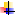 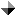 Sr. No.SubjectPage No.Arts & Sports – Pakistan6Arts & Sports – World6Banking, Finance and Stock Exchange6Business, Economics & Industry6Crimes7Current Issues – Pakistan8Current Issues – World8Defense/ Military 9Education World9Geography and Travel 9Governance / Policies – Pakistan9Governance / Policies – World10Health and Environment 10History and Archaeology – Pakistan10History and Archaeology – World11Human Rights–Pakistan11Human Rights – World11India Politics, Policies and Relations11Indo-Pak Relations11Internationl Relations 11Islam 12Language and Literature 12Law and Legislation 12Media – Pakistan13Media – World13Miscellaneous13Other Religion14Pakistan Foreign Relations14Peace and war / After effects14Politics – Pakistan14Politics – World17Power Resources ( Gas, Oil, Dam, etc)17Science and Information Technology17Social Problems 18Society and Culture – Pakistan18Society and Culture – World18Terrorism 18US Politics, Policies and Relations19World Conflicts19AGRICULTURE Dr Hafiz A Pasha. "Plight of agri sector." Business Recorder, 01 December, 2020, P.14Shakoh Zulqarnain. "On agrarian reforms." The Nation, 04 December, 2020, p.06Todhunter, Colin. "Imperial intent." The News, 22 December, 2020, p.7AGRICULTURE Dr Hafiz A Pasha. "Plight of agri sector." Business Recorder, 01 December, 2020, P.14Shakoh Zulqarnain. "On agrarian reforms." The Nation, 04 December, 2020, p.06Todhunter, Colin. "Imperial intent." The News, 22 December, 2020, p.7AGRICULTURE Dr Hafiz A Pasha. "Plight of agri sector." Business Recorder, 01 December, 2020, P.14Shakoh Zulqarnain. "On agrarian reforms." The Nation, 04 December, 2020, p.06Todhunter, Colin. "Imperial intent." The News, 22 December, 2020, p.7AGRICULTURE Dr Hafiz A Pasha. "Plight of agri sector." Business Recorder, 01 December, 2020, P.14Shakoh Zulqarnain. "On agrarian reforms." The Nation, 04 December, 2020, p.06Todhunter, Colin. "Imperial intent." The News, 22 December, 2020, p.7ARTS & SPORTS – Mahir Ali. "Ode to excellence." Dawn, 16 December, 2020, p.07Sahar Bandial. "Breaking barriers." Dawn, 07 December, 2020, p.06Shahzad Sharjeel. "Peekaboo from K2." Dawn, 20 December, 2020, p.07ARTS & SPORTS – Mahir Ali. "Ode to excellence." Dawn, 16 December, 2020, p.07Sahar Bandial. "Breaking barriers." Dawn, 07 December, 2020, p.06Shahzad Sharjeel. "Peekaboo from K2." Dawn, 20 December, 2020, p.07ARTS & SPORTS – Mahir Ali. "Ode to excellence." Dawn, 16 December, 2020, p.07Sahar Bandial. "Breaking barriers." Dawn, 07 December, 2020, p.06Shahzad Sharjeel. "Peekaboo from K2." Dawn, 20 December, 2020, p.07ARTS & SPORTS – Mahir Ali. "Ode to excellence." Dawn, 16 December, 2020, p.07Sahar Bandial. "Breaking barriers." Dawn, 07 December, 2020, p.06Shahzad Sharjeel. "Peekaboo from K2." Dawn, 20 December, 2020, p.07ARTS & SPORTS – WORLDAsad Tahir Jappa. "Diego Maradona: The Magician." Daily Times, 06 December, 2020, p.A04ARTS & SPORTS – WORLDAsad Tahir Jappa. "Diego Maradona: The Magician." Daily Times, 06 December, 2020, p.A04ARTS & SPORTS – WORLDAsad Tahir Jappa. "Diego Maradona: The Magician." Daily Times, 06 December, 2020, p.A04ARTS & SPORTS – WORLDAsad Tahir Jappa. "Diego Maradona: The Magician." Daily Times, 06 December, 2020, p.A04BIOGRAPHIES Ashraf Jehangir Qazi. "Chomsky masterclass." Dawn, 10 December, 2020, p.07Bashir Riaz. "A tribute to great leader." Pakistan Observer, 27 December, 2020, 05Col (R) Imtiaz ul Haque. "Lt Col Muhammad Akram Raja Shaheed - The Martyr of Barapind." Daily Times, 18 December, 2020, p.A05Dr Abdul Razak Shaikh. "Remembering Shaheed BB." Pakistan Observer, 27 December, 2020, 05Ikramul Haq, Dr. "Benazir Bhutto 
 her legacy." Daily Times, 27 December, 2020, p.A04Imtiaz Rafi butt. "Quaid Day 2020." Pakistan Observer, 25 December, 2020, 04Jawed Naqvi. "Different idioms, similar stories." Dawn, 22 December, 2020, p.06Joris Fioriti, Sajjad Tarakzai. "Once upon a time: Country's fabled storetellers fade away." Business Recorder, 15 December, 2020, P.14Mahir Ali. "Bitter spring." Dawn, 23 December, 2020, p.07Markandey Katju. "Justin Trudeau's statement." Pakistan Observer, 10 December, 2020, 05Muhammad Usman. "Commemorating the Quaid." Pakistan Observer, 30 December, 2020, 04Naveed Aman Khan. "Asifa Bhutto Zardari's "jeay Bhutto"." Pakistan Observer, 06 December, 2020, 05Naveed Aman Khan. "Queen Elizabeth-II, UK 
 Riasat-e-Madina." Pakistan Observer, 20 December, 2020, 04Saad S. Khan. "The last days of Mrs Jinnah." Daily Times, 22 December, 2020, p.A05Sultan M Hali. "How PAF enabled Quaid to see first Independence Day." Pakistan Observer, 25 December, 2020, 04Wajdi Shamsul Hasan. "Benazir Bhutto, the Iron Lady (Part II)." Daily Times, 29 December, 2020, p.A04Wajid Shamsul Hasan. "Benazir Bhutto, the iron lady (Part I)." Daily Times, 25 December, 2020, p.A04Ashraf Jehangir Qazi. "Chomsky masterclass." Dawn, 10 December, 2020, p.07Bashir Riaz. "A tribute to great leader." Pakistan Observer, 27 December, 2020, 05Col (R) Imtiaz ul Haque. "Lt Col Muhammad Akram Raja Shaheed - The Martyr of Barapind." Daily Times, 18 December, 2020, p.A05Dr Abdul Razak Shaikh. "Remembering Shaheed BB." Pakistan Observer, 27 December, 2020, 05Ikramul Haq, Dr. "Benazir Bhutto 
 her legacy." Daily Times, 27 December, 2020, p.A04Imtiaz Rafi butt. "Quaid Day 2020." Pakistan Observer, 25 December, 2020, 04Jawed Naqvi. "Different idioms, similar stories." Dawn, 22 December, 2020, p.06Joris Fioriti, Sajjad Tarakzai. "Once upon a time: Country's fabled storetellers fade away." Business Recorder, 15 December, 2020, P.14Mahir Ali. "Bitter spring." Dawn, 23 December, 2020, p.07Markandey Katju. "Justin Trudeau's statement." Pakistan Observer, 10 December, 2020, 05Muhammad Usman. "Commemorating the Quaid." Pakistan Observer, 30 December, 2020, 04Naveed Aman Khan. "Asifa Bhutto Zardari's "jeay Bhutto"." Pakistan Observer, 06 December, 2020, 05Naveed Aman Khan. "Queen Elizabeth-II, UK 
 Riasat-e-Madina." Pakistan Observer, 20 December, 2020, 04Saad S. Khan. "The last days of Mrs Jinnah." Daily Times, 22 December, 2020, p.A05Sultan M Hali. "How PAF enabled Quaid to see first Independence Day." Pakistan Observer, 25 December, 2020, 04Wajdi Shamsul Hasan. "Benazir Bhutto, the Iron Lady (Part II)." Daily Times, 29 December, 2020, p.A04Wajid Shamsul Hasan. "Benazir Bhutto, the iron lady (Part I)." Daily Times, 25 December, 2020, p.A04Ashraf Jehangir Qazi. "Chomsky masterclass." Dawn, 10 December, 2020, p.07Bashir Riaz. "A tribute to great leader." Pakistan Observer, 27 December, 2020, 05Col (R) Imtiaz ul Haque. "Lt Col Muhammad Akram Raja Shaheed - The Martyr of Barapind." Daily Times, 18 December, 2020, p.A05Dr Abdul Razak Shaikh. "Remembering Shaheed BB." Pakistan Observer, 27 December, 2020, 05Ikramul Haq, Dr. "Benazir Bhutto 
 her legacy." Daily Times, 27 December, 2020, p.A04Imtiaz Rafi butt. "Quaid Day 2020." Pakistan Observer, 25 December, 2020, 04Jawed Naqvi. "Different idioms, similar stories." Dawn, 22 December, 2020, p.06Joris Fioriti, Sajjad Tarakzai. "Once upon a time: Country's fabled storetellers fade away." Business Recorder, 15 December, 2020, P.14Mahir Ali. "Bitter spring." Dawn, 23 December, 2020, p.07Markandey Katju. "Justin Trudeau's statement." Pakistan Observer, 10 December, 2020, 05Muhammad Usman. "Commemorating the Quaid." Pakistan Observer, 30 December, 2020, 04Naveed Aman Khan. "Asifa Bhutto Zardari's "jeay Bhutto"." Pakistan Observer, 06 December, 2020, 05Naveed Aman Khan. "Queen Elizabeth-II, UK 
 Riasat-e-Madina." Pakistan Observer, 20 December, 2020, 04Saad S. Khan. "The last days of Mrs Jinnah." Daily Times, 22 December, 2020, p.A05Sultan M Hali. "How PAF enabled Quaid to see first Independence Day." Pakistan Observer, 25 December, 2020, 04Wajdi Shamsul Hasan. "Benazir Bhutto, the Iron Lady (Part II)." Daily Times, 29 December, 2020, p.A04Wajid Shamsul Hasan. "Benazir Bhutto, the iron lady (Part I)." Daily Times, 25 December, 2020, p.A04BIOGRAPHIES Ashraf Jehangir Qazi. "Chomsky masterclass." Dawn, 10 December, 2020, p.07Bashir Riaz. "A tribute to great leader." Pakistan Observer, 27 December, 2020, 05Col (R) Imtiaz ul Haque. "Lt Col Muhammad Akram Raja Shaheed - The Martyr of Barapind." Daily Times, 18 December, 2020, p.A05Dr Abdul Razak Shaikh. "Remembering Shaheed BB." Pakistan Observer, 27 December, 2020, 05Ikramul Haq, Dr. "Benazir Bhutto 
 her legacy." Daily Times, 27 December, 2020, p.A04Imtiaz Rafi butt. "Quaid Day 2020." Pakistan Observer, 25 December, 2020, 04Jawed Naqvi. "Different idioms, similar stories." Dawn, 22 December, 2020, p.06Joris Fioriti, Sajjad Tarakzai. "Once upon a time: Country's fabled storetellers fade away." Business Recorder, 15 December, 2020, P.14Mahir Ali. "Bitter spring." Dawn, 23 December, 2020, p.07Markandey Katju. "Justin Trudeau's statement." Pakistan Observer, 10 December, 2020, 05Muhammad Usman. "Commemorating the Quaid." Pakistan Observer, 30 December, 2020, 04Naveed Aman Khan. "Asifa Bhutto Zardari's "jeay Bhutto"." Pakistan Observer, 06 December, 2020, 05Naveed Aman Khan. "Queen Elizabeth-II, UK 
 Riasat-e-Madina." Pakistan Observer, 20 December, 2020, 04Saad S. Khan. "The last days of Mrs Jinnah." Daily Times, 22 December, 2020, p.A05Sultan M Hali. "How PAF enabled Quaid to see first Independence Day." Pakistan Observer, 25 December, 2020, 04Wajdi Shamsul Hasan. "Benazir Bhutto, the Iron Lady (Part II)." Daily Times, 29 December, 2020, p.A04Wajid Shamsul Hasan. "Benazir Bhutto, the iron lady (Part I)." Daily Times, 25 December, 2020, p.A04Ashraf Jehangir Qazi. "Chomsky masterclass." Dawn, 10 December, 2020, p.07Bashir Riaz. "A tribute to great leader." Pakistan Observer, 27 December, 2020, 05Col (R) Imtiaz ul Haque. "Lt Col Muhammad Akram Raja Shaheed - The Martyr of Barapind." Daily Times, 18 December, 2020, p.A05Dr Abdul Razak Shaikh. "Remembering Shaheed BB." Pakistan Observer, 27 December, 2020, 05Ikramul Haq, Dr. "Benazir Bhutto 
 her legacy." Daily Times, 27 December, 2020, p.A04Imtiaz Rafi butt. "Quaid Day 2020." Pakistan Observer, 25 December, 2020, 04Jawed Naqvi. "Different idioms, similar stories." Dawn, 22 December, 2020, p.06Joris Fioriti, Sajjad Tarakzai. "Once upon a time: Country's fabled storetellers fade away." Business Recorder, 15 December, 2020, P.14Mahir Ali. "Bitter spring." Dawn, 23 December, 2020, p.07Markandey Katju. "Justin Trudeau's statement." Pakistan Observer, 10 December, 2020, 05Muhammad Usman. "Commemorating the Quaid." Pakistan Observer, 30 December, 2020, 04Naveed Aman Khan. "Asifa Bhutto Zardari's "jeay Bhutto"." Pakistan Observer, 06 December, 2020, 05Naveed Aman Khan. "Queen Elizabeth-II, UK 
 Riasat-e-Madina." Pakistan Observer, 20 December, 2020, 04Saad S. Khan. "The last days of Mrs Jinnah." Daily Times, 22 December, 2020, p.A05Sultan M Hali. "How PAF enabled Quaid to see first Independence Day." Pakistan Observer, 25 December, 2020, 04Wajdi Shamsul Hasan. "Benazir Bhutto, the Iron Lady (Part II)." Daily Times, 29 December, 2020, p.A04Wajid Shamsul Hasan. "Benazir Bhutto, the iron lady (Part I)." Daily Times, 25 December, 2020, p.A04Ashraf Jehangir Qazi. "Chomsky masterclass." Dawn, 10 December, 2020, p.07Bashir Riaz. "A tribute to great leader." Pakistan Observer, 27 December, 2020, 05Col (R) Imtiaz ul Haque. "Lt Col Muhammad Akram Raja Shaheed - The Martyr of Barapind." Daily Times, 18 December, 2020, p.A05Dr Abdul Razak Shaikh. "Remembering Shaheed BB." Pakistan Observer, 27 December, 2020, 05Ikramul Haq, Dr. "Benazir Bhutto 
 her legacy." Daily Times, 27 December, 2020, p.A04Imtiaz Rafi butt. "Quaid Day 2020." Pakistan Observer, 25 December, 2020, 04Jawed Naqvi. "Different idioms, similar stories." Dawn, 22 December, 2020, p.06Joris Fioriti, Sajjad Tarakzai. "Once upon a time: Country's fabled storetellers fade away." Business Recorder, 15 December, 2020, P.14Mahir Ali. "Bitter spring." Dawn, 23 December, 2020, p.07Markandey Katju. "Justin Trudeau's statement." Pakistan Observer, 10 December, 2020, 05Muhammad Usman. "Commemorating the Quaid." Pakistan Observer, 30 December, 2020, 04Naveed Aman Khan. "Asifa Bhutto Zardari's "jeay Bhutto"." Pakistan Observer, 06 December, 2020, 05Naveed Aman Khan. "Queen Elizabeth-II, UK 
 Riasat-e-Madina." Pakistan Observer, 20 December, 2020, 04Saad S. Khan. "The last days of Mrs Jinnah." Daily Times, 22 December, 2020, p.A05Sultan M Hali. "How PAF enabled Quaid to see first Independence Day." Pakistan Observer, 25 December, 2020, 04Wajdi Shamsul Hasan. "Benazir Bhutto, the Iron Lady (Part II)." Daily Times, 29 December, 2020, p.A04Wajid Shamsul Hasan. "Benazir Bhutto, the iron lady (Part I)." Daily Times, 25 December, 2020, p.A04BIOGRAPHIES Ashraf Jehangir Qazi. "Chomsky masterclass." Dawn, 10 December, 2020, p.07Bashir Riaz. "A tribute to great leader." Pakistan Observer, 27 December, 2020, 05Col (R) Imtiaz ul Haque. "Lt Col Muhammad Akram Raja Shaheed - The Martyr of Barapind." Daily Times, 18 December, 2020, p.A05Dr Abdul Razak Shaikh. "Remembering Shaheed BB." Pakistan Observer, 27 December, 2020, 05Ikramul Haq, Dr. "Benazir Bhutto 
 her legacy." Daily Times, 27 December, 2020, p.A04Imtiaz Rafi butt. "Quaid Day 2020." Pakistan Observer, 25 December, 2020, 04Jawed Naqvi. "Different idioms, similar stories." Dawn, 22 December, 2020, p.06Joris Fioriti, Sajjad Tarakzai. "Once upon a time: Country's fabled storetellers fade away." Business Recorder, 15 December, 2020, P.14Mahir Ali. "Bitter spring." Dawn, 23 December, 2020, p.07Markandey Katju. "Justin Trudeau's statement." Pakistan Observer, 10 December, 2020, 05Muhammad Usman. "Commemorating the Quaid." Pakistan Observer, 30 December, 2020, 04Naveed Aman Khan. "Asifa Bhutto Zardari's "jeay Bhutto"." Pakistan Observer, 06 December, 2020, 05Naveed Aman Khan. "Queen Elizabeth-II, UK 
 Riasat-e-Madina." Pakistan Observer, 20 December, 2020, 04Saad S. Khan. "The last days of Mrs Jinnah." Daily Times, 22 December, 2020, p.A05Sultan M Hali. "How PAF enabled Quaid to see first Independence Day." Pakistan Observer, 25 December, 2020, 04Wajdi Shamsul Hasan. "Benazir Bhutto, the Iron Lady (Part II)." Daily Times, 29 December, 2020, p.A04Wajid Shamsul Hasan. "Benazir Bhutto, the iron lady (Part I)." Daily Times, 25 December, 2020, p.A04Ashraf Jehangir Qazi. "Chomsky masterclass." Dawn, 10 December, 2020, p.07Bashir Riaz. "A tribute to great leader." Pakistan Observer, 27 December, 2020, 05Col (R) Imtiaz ul Haque. "Lt Col Muhammad Akram Raja Shaheed - The Martyr of Barapind." Daily Times, 18 December, 2020, p.A05Dr Abdul Razak Shaikh. "Remembering Shaheed BB." Pakistan Observer, 27 December, 2020, 05Ikramul Haq, Dr. "Benazir Bhutto 
 her legacy." Daily Times, 27 December, 2020, p.A04Imtiaz Rafi butt. "Quaid Day 2020." Pakistan Observer, 25 December, 2020, 04Jawed Naqvi. "Different idioms, similar stories." Dawn, 22 December, 2020, p.06Joris Fioriti, Sajjad Tarakzai. "Once upon a time: Country's fabled storetellers fade away." Business Recorder, 15 December, 2020, P.14Mahir Ali. "Bitter spring." Dawn, 23 December, 2020, p.07Markandey Katju. "Justin Trudeau's statement." Pakistan Observer, 10 December, 2020, 05Muhammad Usman. "Commemorating the Quaid." Pakistan Observer, 30 December, 2020, 04Naveed Aman Khan. "Asifa Bhutto Zardari's "jeay Bhutto"." Pakistan Observer, 06 December, 2020, 05Naveed Aman Khan. "Queen Elizabeth-II, UK 
 Riasat-e-Madina." Pakistan Observer, 20 December, 2020, 04Saad S. Khan. "The last days of Mrs Jinnah." Daily Times, 22 December, 2020, p.A05Sultan M Hali. "How PAF enabled Quaid to see first Independence Day." Pakistan Observer, 25 December, 2020, 04Wajdi Shamsul Hasan. "Benazir Bhutto, the Iron Lady (Part II)." Daily Times, 29 December, 2020, p.A04Wajid Shamsul Hasan. "Benazir Bhutto, the iron lady (Part I)." Daily Times, 25 December, 2020, p.A04Ashraf Jehangir Qazi. "Chomsky masterclass." Dawn, 10 December, 2020, p.07Bashir Riaz. "A tribute to great leader." Pakistan Observer, 27 December, 2020, 05Col (R) Imtiaz ul Haque. "Lt Col Muhammad Akram Raja Shaheed - The Martyr of Barapind." Daily Times, 18 December, 2020, p.A05Dr Abdul Razak Shaikh. "Remembering Shaheed BB." Pakistan Observer, 27 December, 2020, 05Ikramul Haq, Dr. "Benazir Bhutto 
 her legacy." Daily Times, 27 December, 2020, p.A04Imtiaz Rafi butt. "Quaid Day 2020." Pakistan Observer, 25 December, 2020, 04Jawed Naqvi. "Different idioms, similar stories." Dawn, 22 December, 2020, p.06Joris Fioriti, Sajjad Tarakzai. "Once upon a time: Country's fabled storetellers fade away." Business Recorder, 15 December, 2020, P.14Mahir Ali. "Bitter spring." Dawn, 23 December, 2020, p.07Markandey Katju. "Justin Trudeau's statement." Pakistan Observer, 10 December, 2020, 05Muhammad Usman. "Commemorating the Quaid." Pakistan Observer, 30 December, 2020, 04Naveed Aman Khan. "Asifa Bhutto Zardari's "jeay Bhutto"." Pakistan Observer, 06 December, 2020, 05Naveed Aman Khan. "Queen Elizabeth-II, UK 
 Riasat-e-Madina." Pakistan Observer, 20 December, 2020, 04Saad S. Khan. "The last days of Mrs Jinnah." Daily Times, 22 December, 2020, p.A05Sultan M Hali. "How PAF enabled Quaid to see first Independence Day." Pakistan Observer, 25 December, 2020, 04Wajdi Shamsul Hasan. "Benazir Bhutto, the Iron Lady (Part II)." Daily Times, 29 December, 2020, p.A04Wajid Shamsul Hasan. "Benazir Bhutto, the iron lady (Part I)." Daily Times, 25 December, 2020, p.A04BIOGRAPHIES Ashraf Jehangir Qazi. "Chomsky masterclass." Dawn, 10 December, 2020, p.07Bashir Riaz. "A tribute to great leader." Pakistan Observer, 27 December, 2020, 05Col (R) Imtiaz ul Haque. "Lt Col Muhammad Akram Raja Shaheed - The Martyr of Barapind." Daily Times, 18 December, 2020, p.A05Dr Abdul Razak Shaikh. "Remembering Shaheed BB." Pakistan Observer, 27 December, 2020, 05Ikramul Haq, Dr. "Benazir Bhutto 
 her legacy." Daily Times, 27 December, 2020, p.A04Imtiaz Rafi butt. "Quaid Day 2020." Pakistan Observer, 25 December, 2020, 04Jawed Naqvi. "Different idioms, similar stories." Dawn, 22 December, 2020, p.06Joris Fioriti, Sajjad Tarakzai. "Once upon a time: Country's fabled storetellers fade away." Business Recorder, 15 December, 2020, P.14Mahir Ali. "Bitter spring." Dawn, 23 December, 2020, p.07Markandey Katju. "Justin Trudeau's statement." Pakistan Observer, 10 December, 2020, 05Muhammad Usman. "Commemorating the Quaid." Pakistan Observer, 30 December, 2020, 04Naveed Aman Khan. "Asifa Bhutto Zardari's "jeay Bhutto"." Pakistan Observer, 06 December, 2020, 05Naveed Aman Khan. "Queen Elizabeth-II, UK 
 Riasat-e-Madina." Pakistan Observer, 20 December, 2020, 04Saad S. Khan. "The last days of Mrs Jinnah." Daily Times, 22 December, 2020, p.A05Sultan M Hali. "How PAF enabled Quaid to see first Independence Day." Pakistan Observer, 25 December, 2020, 04Wajdi Shamsul Hasan. "Benazir Bhutto, the Iron Lady (Part II)." Daily Times, 29 December, 2020, p.A04Wajid Shamsul Hasan. "Benazir Bhutto, the iron lady (Part I)." Daily Times, 25 December, 2020, p.A04Ashraf Jehangir Qazi. "Chomsky masterclass." Dawn, 10 December, 2020, p.07Bashir Riaz. "A tribute to great leader." Pakistan Observer, 27 December, 2020, 05Col (R) Imtiaz ul Haque. "Lt Col Muhammad Akram Raja Shaheed - The Martyr of Barapind." Daily Times, 18 December, 2020, p.A05Dr Abdul Razak Shaikh. "Remembering Shaheed BB." Pakistan Observer, 27 December, 2020, 05Ikramul Haq, Dr. "Benazir Bhutto 
 her legacy." Daily Times, 27 December, 2020, p.A04Imtiaz Rafi butt. "Quaid Day 2020." Pakistan Observer, 25 December, 2020, 04Jawed Naqvi. "Different idioms, similar stories." Dawn, 22 December, 2020, p.06Joris Fioriti, Sajjad Tarakzai. "Once upon a time: Country's fabled storetellers fade away." Business Recorder, 15 December, 2020, P.14Mahir Ali. "Bitter spring." Dawn, 23 December, 2020, p.07Markandey Katju. "Justin Trudeau's statement." Pakistan Observer, 10 December, 2020, 05Muhammad Usman. "Commemorating the Quaid." Pakistan Observer, 30 December, 2020, 04Naveed Aman Khan. "Asifa Bhutto Zardari's "jeay Bhutto"." Pakistan Observer, 06 December, 2020, 05Naveed Aman Khan. "Queen Elizabeth-II, UK 
 Riasat-e-Madina." Pakistan Observer, 20 December, 2020, 04Saad S. Khan. "The last days of Mrs Jinnah." Daily Times, 22 December, 2020, p.A05Sultan M Hali. "How PAF enabled Quaid to see first Independence Day." Pakistan Observer, 25 December, 2020, 04Wajdi Shamsul Hasan. "Benazir Bhutto, the Iron Lady (Part II)." Daily Times, 29 December, 2020, p.A04Wajid Shamsul Hasan. "Benazir Bhutto, the iron lady (Part I)." Daily Times, 25 December, 2020, p.A04Ashraf Jehangir Qazi. "Chomsky masterclass." Dawn, 10 December, 2020, p.07Bashir Riaz. "A tribute to great leader." Pakistan Observer, 27 December, 2020, 05Col (R) Imtiaz ul Haque. "Lt Col Muhammad Akram Raja Shaheed - The Martyr of Barapind." Daily Times, 18 December, 2020, p.A05Dr Abdul Razak Shaikh. "Remembering Shaheed BB." Pakistan Observer, 27 December, 2020, 05Ikramul Haq, Dr. "Benazir Bhutto 
 her legacy." Daily Times, 27 December, 2020, p.A04Imtiaz Rafi butt. "Quaid Day 2020." Pakistan Observer, 25 December, 2020, 04Jawed Naqvi. "Different idioms, similar stories." Dawn, 22 December, 2020, p.06Joris Fioriti, Sajjad Tarakzai. "Once upon a time: Country's fabled storetellers fade away." Business Recorder, 15 December, 2020, P.14Mahir Ali. "Bitter spring." Dawn, 23 December, 2020, p.07Markandey Katju. "Justin Trudeau's statement." Pakistan Observer, 10 December, 2020, 05Muhammad Usman. "Commemorating the Quaid." Pakistan Observer, 30 December, 2020, 04Naveed Aman Khan. "Asifa Bhutto Zardari's "jeay Bhutto"." Pakistan Observer, 06 December, 2020, 05Naveed Aman Khan. "Queen Elizabeth-II, UK 
 Riasat-e-Madina." Pakistan Observer, 20 December, 2020, 04Saad S. Khan. "The last days of Mrs Jinnah." Daily Times, 22 December, 2020, p.A05Sultan M Hali. "How PAF enabled Quaid to see first Independence Day." Pakistan Observer, 25 December, 2020, 04Wajdi Shamsul Hasan. "Benazir Bhutto, the Iron Lady (Part II)." Daily Times, 29 December, 2020, p.A04Wajid Shamsul Hasan. "Benazir Bhutto, the iron lady (Part I)." Daily Times, 25 December, 2020, p.A04BUSINESS, ECONOMICS & INDUSTRYAbdul Qaiyum Suleri. "The 2020 report card." The News, 31 December, 2020, p.7Abdul Sattar. "Forging unity in Asia." The News, 30 December, 2020, p.7Abid Qaiyum Suleri. "Privatizing Pakistan Steel." The News, 10 December, 2020, p.7Ahsan Munir. "Teh textile sector's vulnerabilities." The Nation, 27 December, 2020, p.06Ali Ashar Jaffri. "Dangers of e-waste." The News, 15 December, 2020, p.6Ali Khizar. "EV policy - nice and cautious start." Business Recorder, 20 December, 2020, P.06Ali Khizar. "Remittances - the new normal?." Business Recorder, 13 December, 2020, P.06April Joyner. "Options investors swarm value stocks on hopes of economic reopening." Business Recorder, 12 December, 2020, P.10Asad Tahir Jappa. "The Economics of Happiness." Daily Times, 20 December, 2020, p.A04Atta-Ur-Rahman. "Education developments." The News, 2 December, 2020, p.6Barber, Sir Michael. "Alleviating poverty." The News, 12 December, 2020, p.6Benoit Pelegrin. "China launches bid to become commodities market player." Business Recorder, 24 December, 2020, P.14Cockburn, Patrick. "Tax the rich." The News, 23 December, 2020, p.7Dr Hafiz A Pasha. "Slow growth in FBR revenues." Business Recorder, 08 December, 2020, P.14Dr Nosharwan A Abbasi. "Demand for e-commerce in Pakistan." Pakistan Observer, 20 December, 2020, 05Dr Omer Javed. "Dealing with the debt challenge." Business Recorder, 04 December, 2020, P.14Dr Omer Javed. "Handling the soverign debt issue." Business Recorder, 18 December, 2020, P.16Dr Sajjad Akhtar. "Informal feminization of textile sector." Business Recorder, 03 December, 2020, P.16Eve Szeftel. "Bolstered by pandemic, tech titans face growing scrutiny." Business Recorder, 29 December, 2020, P.14Faisal Bari. "Transparency 
 fairness." Dawn, 25 December, 2020, p.06Farhat Ali. "Emerging business independence." Business Recorder, 12 December, 2020, P.10Farrukh Saleem. "Real issues." The News, 27 December, 2020, p.6Gohar Ejaz. "Articulating a new textile vision to boost exports." Business Recorder, 30 December, 2020, P.14Hafiz A Pasha. "Extent of economic recovery." Business Recorder, 15 December, 2020, P.14Hassnain Javed. "Pakistan textile industry windfall: sustainable or fizzle." Daily Times, 23 December, 2020, p.A04Huzaima Bukhari, Dr Ikramul Haq. "General's 'general law' vs 'special law'." Business Recorder, 18 December, 2020, P.16Huzaima Bukhari, Dr Ikramul Haq. "'Services' 
 immovable propery income taxation: Constitutional violations." Business Recorder, 04 December, 2020, P.14Huzaima Bukhari, Dr Ikramul Haq. "Taxing what is not 'income' - I." Business Recorder, 11 December, 2020, P.14Huzaima Bukhari, Dr Ikramul Haq. "Taxing what is not 'income' - II." Business Recorder, 13 December, 2020, P.06Hyunjoo Jin, Douglas BUsvine, David Kirton. "Global chip shortage threatens production of laptops, smartphones and more." Business Recorder, 18 December, 2020, P.16Ikramul Haq, Dr. "Return filers, potential 
 enforcement." Daily Times, 13 December, 2020, p.A04Ikramul Haq, Dr. "Sales tax on ''goods'' 
 ''servies''." Daily Times, 20 December, 2020, p.A04James Davey. "Christmas and Brexit double bill put strain on UK supermarkets." Business Recorder, 08 December, 2020, P.14Jonathan Saul, Nigel Hunt, Philip Blenkinshop. "Brexit deal or no deal, meat supply lines will choke on red tape." Business Recorder, 16 December, 2020, P.14Joshua Franklin, Jessica Dinapoli. "Investors push back on blank-check company insiders' payout bonanza." Business Recorder, 10 December, 2020, P.18Kaiser Bengali. "Foreign economic assistance report." Business Recorder, 17 December, 2020, P.14Kamal Monnoo, Dr. "Exports and textiles." The Nation, 17 December, 2020, p.06Kamal Monnoo, Dr. "The dilemma of high interest rates." The Nation, 23 December, 2020, p.06Karin Stroheckers. "Thumbs up for emerging markets' QE experiment but risks loom." Business Recorder, 30 December, 2020, P.14Khaqan Hassan Najeeb. "Competence makeover." The News, 15 December, 2020, p.6Khaqan Hassan Najeeb. "In the money." The News, 1 December, 2020, p.6Khaqan Hassan Najeeb. "Sombre yet optimistic." The News, 29 December, 2020, p.6Khurram Husain. "What's up in Gwadar?." Dawn, 31 December, 2020, p.06M Zeb Khan. "Bean counting." The News, 31 December, 2020, p.6M Ziauddin. "A new digital world in the making." Business Recorder, 02 December, 2020, P.16Mahir Ali. "Beyond the plague." Dawn, 30 December, 2020, p.07Major Dr Muhammad Ali. "Impact of Covid 19 on Sustainable Development in Pakistan." Daily Times, 08 December, 2020, p.A05Majyd Aziz. "Development of young entrepreneurs." Business Recorder, 03 December, 2020, P.16Malik M Ashraf. "Economic recovery claims corroborated." Pakistan Observer, 01 December, 2020, 04Marc Jones, Elizabeth Howeroft. "Is a post-COVID currency war coming?." Business Recorder, 05 December, 2020, P.10Muhammad Omar Iftikhar. "Will the reshuffling work?." Daily Times, 15 December, 2020, p.A05Muhammad Zahid Rifat. "A clarion call to world." Pakistan Observer, 01 December, 2020, 05Muna Khan. "'Where art thou?'." Dawn, 27 December, 2020, p.07Mushtaq Rajpar. "Ground realities." The News, 3 December, 2020, p.6Nadeem Naqvi. "Investing in technology sector: A primer - Part VI - Investing (b)." Business Recorder, 06 December, 2020, P.06Nasir Iqbal. "Wheat price game." The News, 20 December, 2020, p.6Nazish Afraz. "Red Queen race." Dawn, 02 December, 2020, p.07Nick Carey, Inti Lanauro. "Pandemic Motors: European snap up old cars to avoid public transport." Business Recorder, 01 December, 2020, P.14Nivedita Balu, Melissa Fares, Lisa Baertlein. "Next up for retailers: A big wave of gift returns." Business Recorder, 26 December, 2020, P.06Noman Ahmed. "Civic agencies." Dawn, 20 December, 2020, p.07Parvez Rahim. "Home-based workers." The News, 5 December, 2020, p.6Raashid Wali Janjua. "What a waste." The News, 23 December, 2020, p.6Raeda Latif. "PSX - A platform for debt issuance and listing." Business Recorder, 17 December, 2020, P.14Rafia Zakaria. "Desperate in Dubai." Dawn, 02 December, 2020, p.06Rashid A Mughal. "Pakistan economy in doldrums." Pakistan Observer, 23 December, 2020, 04Riaz Khokhar. "Managing the economy." The News, 4 December, 2020, p.6Ron Bousso. "The new black gold? Big Oil bets on retail networks in an electric era." Business Recorder, 04 December, 2020, P.14Sakib Sherani. "Economic management." Dawn, 04 December, 2020, p.06Sakib Sherani. "Pakistan's positives." Dawn, 18 December, 2020, p.06Saria Jadoon. "A national charter of economy." The Nation, 19 December, 2020, p.07Senator Lt-Gen Abdul Qayyum. "Window of opportunity." The News, 28 December, 2020, p.6Shahid Sattar, Eman Ahmed. "Construction sector's massive potential -I." Business Recorder, 09 December, 2020, P.14Shahid Sattar, Eman Ahmed. "Construction sector's massive potential -II." Business Recorder, 10 December, 2020, P.18Shakeel Ahmad Ramay. "Economy and fifth generation warfare." Daily Times, 30 December, 2020, p.A04Shehryar Hamesh Khan. "Drafting economic policy." Pakistan Observer, 04 December, 2020, 05Stephen Nellis. "Intel has few good options as investor demands break-up." Business Recorder, 31 December, 2020, P.14Sujata Rao, Dhara Ranasinghe. "'Bond vigilantes' relaxed on record-high debt as central banks rule." Business Recorder, 09 December, 2020, P.14Syed Asim Ali Bukhari, Dr. Fathyah Hashim, and Prof Dr. Azlan Amran. "Role of Industry 4.0 during COVID-19." Daily Times, 05 December, 2020, p.A04Syed Asim Ali Bukhari. "Green construction: An elixir for Pakistan's green economy." Daily Times, 16 December, 2020, p.A05Syed Bakhtiyar Kazmi. "Private credit." Business Recorder, 05 December, 2020, P.10Syed Mohibullah Shah. "Islands for elite capture?." The News, 7 December, 2020, p.6Syed Shabbar Zaidi. "Foreign assets and foreign assets declaration law: Strengthening the rule of law." Business Recorder, 24 December, 2020, P.14Tahir Jahangir. "The faults that computers develop." Business Recorder, 23 December, 2020, P.14Tom Wilson. "Centrral bankers comb for crypto clues as Bahamas launches 'Sand Dollar'." Business Recorder, 19 December, 2020, P.10Usman W. Chohan, Dr. "Carving up cartels." The Nation, 21 December, 2020, p.06Usman W. Chohan, Dr. "The labour of leisure." The Nation, 01 December, 2020, p.06Zafar Ali Buledi. "Space for the public." The News, 21 December, 2020, p.6Zia Banday. "Is street economy panacea for the post-Covid recovery?." Business Recorder, 05 December, 2020, P.10BUSINESS, ECONOMICS & INDUSTRYAbdul Qaiyum Suleri. "The 2020 report card." The News, 31 December, 2020, p.7Abdul Sattar. "Forging unity in Asia." The News, 30 December, 2020, p.7Abid Qaiyum Suleri. "Privatizing Pakistan Steel." The News, 10 December, 2020, p.7Ahsan Munir. "Teh textile sector's vulnerabilities." The Nation, 27 December, 2020, p.06Ali Ashar Jaffri. "Dangers of e-waste." The News, 15 December, 2020, p.6Ali Khizar. "EV policy - nice and cautious start." Business Recorder, 20 December, 2020, P.06Ali Khizar. "Remittances - the new normal?." Business Recorder, 13 December, 2020, P.06April Joyner. "Options investors swarm value stocks on hopes of economic reopening." Business Recorder, 12 December, 2020, P.10Asad Tahir Jappa. "The Economics of Happiness." Daily Times, 20 December, 2020, p.A04Atta-Ur-Rahman. "Education developments." The News, 2 December, 2020, p.6Barber, Sir Michael. "Alleviating poverty." The News, 12 December, 2020, p.6Benoit Pelegrin. "China launches bid to become commodities market player." Business Recorder, 24 December, 2020, P.14Cockburn, Patrick. "Tax the rich." The News, 23 December, 2020, p.7Dr Hafiz A Pasha. "Slow growth in FBR revenues." Business Recorder, 08 December, 2020, P.14Dr Nosharwan A Abbasi. "Demand for e-commerce in Pakistan." Pakistan Observer, 20 December, 2020, 05Dr Omer Javed. "Dealing with the debt challenge." Business Recorder, 04 December, 2020, P.14Dr Omer Javed. "Handling the soverign debt issue." Business Recorder, 18 December, 2020, P.16Dr Sajjad Akhtar. "Informal feminization of textile sector." Business Recorder, 03 December, 2020, P.16Eve Szeftel. "Bolstered by pandemic, tech titans face growing scrutiny." Business Recorder, 29 December, 2020, P.14Faisal Bari. "Transparency 
 fairness." Dawn, 25 December, 2020, p.06Farhat Ali. "Emerging business independence." Business Recorder, 12 December, 2020, P.10Farrukh Saleem. "Real issues." The News, 27 December, 2020, p.6Gohar Ejaz. "Articulating a new textile vision to boost exports." Business Recorder, 30 December, 2020, P.14Hafiz A Pasha. "Extent of economic recovery." Business Recorder, 15 December, 2020, P.14Hassnain Javed. "Pakistan textile industry windfall: sustainable or fizzle." Daily Times, 23 December, 2020, p.A04Huzaima Bukhari, Dr Ikramul Haq. "General's 'general law' vs 'special law'." Business Recorder, 18 December, 2020, P.16Huzaima Bukhari, Dr Ikramul Haq. "'Services' 
 immovable propery income taxation: Constitutional violations." Business Recorder, 04 December, 2020, P.14Huzaima Bukhari, Dr Ikramul Haq. "Taxing what is not 'income' - I." Business Recorder, 11 December, 2020, P.14Huzaima Bukhari, Dr Ikramul Haq. "Taxing what is not 'income' - II." Business Recorder, 13 December, 2020, P.06Hyunjoo Jin, Douglas BUsvine, David Kirton. "Global chip shortage threatens production of laptops, smartphones and more." Business Recorder, 18 December, 2020, P.16Ikramul Haq, Dr. "Return filers, potential 
 enforcement." Daily Times, 13 December, 2020, p.A04Ikramul Haq, Dr. "Sales tax on ''goods'' 
 ''servies''." Daily Times, 20 December, 2020, p.A04James Davey. "Christmas and Brexit double bill put strain on UK supermarkets." Business Recorder, 08 December, 2020, P.14Jonathan Saul, Nigel Hunt, Philip Blenkinshop. "Brexit deal or no deal, meat supply lines will choke on red tape." Business Recorder, 16 December, 2020, P.14Joshua Franklin, Jessica Dinapoli. "Investors push back on blank-check company insiders' payout bonanza." Business Recorder, 10 December, 2020, P.18Kaiser Bengali. "Foreign economic assistance report." Business Recorder, 17 December, 2020, P.14Kamal Monnoo, Dr. "Exports and textiles." The Nation, 17 December, 2020, p.06Kamal Monnoo, Dr. "The dilemma of high interest rates." The Nation, 23 December, 2020, p.06Karin Stroheckers. "Thumbs up for emerging markets' QE experiment but risks loom." Business Recorder, 30 December, 2020, P.14Khaqan Hassan Najeeb. "Competence makeover." The News, 15 December, 2020, p.6Khaqan Hassan Najeeb. "In the money." The News, 1 December, 2020, p.6Khaqan Hassan Najeeb. "Sombre yet optimistic." The News, 29 December, 2020, p.6Khurram Husain. "What's up in Gwadar?." Dawn, 31 December, 2020, p.06M Zeb Khan. "Bean counting." The News, 31 December, 2020, p.6M Ziauddin. "A new digital world in the making." Business Recorder, 02 December, 2020, P.16Mahir Ali. "Beyond the plague." Dawn, 30 December, 2020, p.07Major Dr Muhammad Ali. "Impact of Covid 19 on Sustainable Development in Pakistan." Daily Times, 08 December, 2020, p.A05Majyd Aziz. "Development of young entrepreneurs." Business Recorder, 03 December, 2020, P.16Malik M Ashraf. "Economic recovery claims corroborated." Pakistan Observer, 01 December, 2020, 04Marc Jones, Elizabeth Howeroft. "Is a post-COVID currency war coming?." Business Recorder, 05 December, 2020, P.10Muhammad Omar Iftikhar. "Will the reshuffling work?." Daily Times, 15 December, 2020, p.A05Muhammad Zahid Rifat. "A clarion call to world." Pakistan Observer, 01 December, 2020, 05Muna Khan. "'Where art thou?'." Dawn, 27 December, 2020, p.07Mushtaq Rajpar. "Ground realities." The News, 3 December, 2020, p.6Nadeem Naqvi. "Investing in technology sector: A primer - Part VI - Investing (b)." Business Recorder, 06 December, 2020, P.06Nasir Iqbal. "Wheat price game." The News, 20 December, 2020, p.6Nazish Afraz. "Red Queen race." Dawn, 02 December, 2020, p.07Nick Carey, Inti Lanauro. "Pandemic Motors: European snap up old cars to avoid public transport." Business Recorder, 01 December, 2020, P.14Nivedita Balu, Melissa Fares, Lisa Baertlein. "Next up for retailers: A big wave of gift returns." Business Recorder, 26 December, 2020, P.06Noman Ahmed. "Civic agencies." Dawn, 20 December, 2020, p.07Parvez Rahim. "Home-based workers." The News, 5 December, 2020, p.6Raashid Wali Janjua. "What a waste." The News, 23 December, 2020, p.6Raeda Latif. "PSX - A platform for debt issuance and listing." Business Recorder, 17 December, 2020, P.14Rafia Zakaria. "Desperate in Dubai." Dawn, 02 December, 2020, p.06Rashid A Mughal. "Pakistan economy in doldrums." Pakistan Observer, 23 December, 2020, 04Riaz Khokhar. "Managing the economy." The News, 4 December, 2020, p.6Ron Bousso. "The new black gold? Big Oil bets on retail networks in an electric era." Business Recorder, 04 December, 2020, P.14Sakib Sherani. "Economic management." Dawn, 04 December, 2020, p.06Sakib Sherani. "Pakistan's positives." Dawn, 18 December, 2020, p.06Saria Jadoon. "A national charter of economy." The Nation, 19 December, 2020, p.07Senator Lt-Gen Abdul Qayyum. "Window of opportunity." The News, 28 December, 2020, p.6Shahid Sattar, Eman Ahmed. "Construction sector's massive potential -I." Business Recorder, 09 December, 2020, P.14Shahid Sattar, Eman Ahmed. "Construction sector's massive potential -II." Business Recorder, 10 December, 2020, P.18Shakeel Ahmad Ramay. "Economy and fifth generation warfare." Daily Times, 30 December, 2020, p.A04Shehryar Hamesh Khan. "Drafting economic policy." Pakistan Observer, 04 December, 2020, 05Stephen Nellis. "Intel has few good options as investor demands break-up." Business Recorder, 31 December, 2020, P.14Sujata Rao, Dhara Ranasinghe. "'Bond vigilantes' relaxed on record-high debt as central banks rule." Business Recorder, 09 December, 2020, P.14Syed Asim Ali Bukhari, Dr. Fathyah Hashim, and Prof Dr. Azlan Amran. "Role of Industry 4.0 during COVID-19." Daily Times, 05 December, 2020, p.A04Syed Asim Ali Bukhari. "Green construction: An elixir for Pakistan's green economy." Daily Times, 16 December, 2020, p.A05Syed Bakhtiyar Kazmi. "Private credit." Business Recorder, 05 December, 2020, P.10Syed Mohibullah Shah. "Islands for elite capture?." The News, 7 December, 2020, p.6Syed Shabbar Zaidi. "Foreign assets and foreign assets declaration law: Strengthening the rule of law." Business Recorder, 24 December, 2020, P.14Tahir Jahangir. "The faults that computers develop." Business Recorder, 23 December, 2020, P.14Tom Wilson. "Centrral bankers comb for crypto clues as Bahamas launches 'Sand Dollar'." Business Recorder, 19 December, 2020, P.10Usman W. Chohan, Dr. "Carving up cartels." The Nation, 21 December, 2020, p.06Usman W. Chohan, Dr. "The labour of leisure." The Nation, 01 December, 2020, p.06Zafar Ali Buledi. "Space for the public." The News, 21 December, 2020, p.6Zia Banday. "Is street economy panacea for the post-Covid recovery?." Business Recorder, 05 December, 2020, P.10BUSINESS, ECONOMICS & INDUSTRYAbdul Qaiyum Suleri. "The 2020 report card." The News, 31 December, 2020, p.7Abdul Sattar. "Forging unity in Asia." The News, 30 December, 2020, p.7Abid Qaiyum Suleri. "Privatizing Pakistan Steel." The News, 10 December, 2020, p.7Ahsan Munir. "Teh textile sector's vulnerabilities." The Nation, 27 December, 2020, p.06Ali Ashar Jaffri. "Dangers of e-waste." The News, 15 December, 2020, p.6Ali Khizar. "EV policy - nice and cautious start." Business Recorder, 20 December, 2020, P.06Ali Khizar. "Remittances - the new normal?." Business Recorder, 13 December, 2020, P.06April Joyner. "Options investors swarm value stocks on hopes of economic reopening." Business Recorder, 12 December, 2020, P.10Asad Tahir Jappa. "The Economics of Happiness." Daily Times, 20 December, 2020, p.A04Atta-Ur-Rahman. "Education developments." The News, 2 December, 2020, p.6Barber, Sir Michael. "Alleviating poverty." The News, 12 December, 2020, p.6Benoit Pelegrin. "China launches bid to become commodities market player." Business Recorder, 24 December, 2020, P.14Cockburn, Patrick. "Tax the rich." The News, 23 December, 2020, p.7Dr Hafiz A Pasha. "Slow growth in FBR revenues." Business Recorder, 08 December, 2020, P.14Dr Nosharwan A Abbasi. "Demand for e-commerce in Pakistan." Pakistan Observer, 20 December, 2020, 05Dr Omer Javed. "Dealing with the debt challenge." Business Recorder, 04 December, 2020, P.14Dr Omer Javed. "Handling the soverign debt issue." Business Recorder, 18 December, 2020, P.16Dr Sajjad Akhtar. "Informal feminization of textile sector." Business Recorder, 03 December, 2020, P.16Eve Szeftel. "Bolstered by pandemic, tech titans face growing scrutiny." Business Recorder, 29 December, 2020, P.14Faisal Bari. "Transparency 
 fairness." Dawn, 25 December, 2020, p.06Farhat Ali. "Emerging business independence." Business Recorder, 12 December, 2020, P.10Farrukh Saleem. "Real issues." The News, 27 December, 2020, p.6Gohar Ejaz. "Articulating a new textile vision to boost exports." Business Recorder, 30 December, 2020, P.14Hafiz A Pasha. "Extent of economic recovery." Business Recorder, 15 December, 2020, P.14Hassnain Javed. "Pakistan textile industry windfall: sustainable or fizzle." Daily Times, 23 December, 2020, p.A04Huzaima Bukhari, Dr Ikramul Haq. "General's 'general law' vs 'special law'." Business Recorder, 18 December, 2020, P.16Huzaima Bukhari, Dr Ikramul Haq. "'Services' 
 immovable propery income taxation: Constitutional violations." Business Recorder, 04 December, 2020, P.14Huzaima Bukhari, Dr Ikramul Haq. "Taxing what is not 'income' - I." Business Recorder, 11 December, 2020, P.14Huzaima Bukhari, Dr Ikramul Haq. "Taxing what is not 'income' - II." Business Recorder, 13 December, 2020, P.06Hyunjoo Jin, Douglas BUsvine, David Kirton. "Global chip shortage threatens production of laptops, smartphones and more." Business Recorder, 18 December, 2020, P.16Ikramul Haq, Dr. "Return filers, potential 
 enforcement." Daily Times, 13 December, 2020, p.A04Ikramul Haq, Dr. "Sales tax on ''goods'' 
 ''servies''." Daily Times, 20 December, 2020, p.A04James Davey. "Christmas and Brexit double bill put strain on UK supermarkets." Business Recorder, 08 December, 2020, P.14Jonathan Saul, Nigel Hunt, Philip Blenkinshop. "Brexit deal or no deal, meat supply lines will choke on red tape." Business Recorder, 16 December, 2020, P.14Joshua Franklin, Jessica Dinapoli. "Investors push back on blank-check company insiders' payout bonanza." Business Recorder, 10 December, 2020, P.18Kaiser Bengali. "Foreign economic assistance report." Business Recorder, 17 December, 2020, P.14Kamal Monnoo, Dr. "Exports and textiles." The Nation, 17 December, 2020, p.06Kamal Monnoo, Dr. "The dilemma of high interest rates." The Nation, 23 December, 2020, p.06Karin Stroheckers. "Thumbs up for emerging markets' QE experiment but risks loom." Business Recorder, 30 December, 2020, P.14Khaqan Hassan Najeeb. "Competence makeover." The News, 15 December, 2020, p.6Khaqan Hassan Najeeb. "In the money." The News, 1 December, 2020, p.6Khaqan Hassan Najeeb. "Sombre yet optimistic." The News, 29 December, 2020, p.6Khurram Husain. "What's up in Gwadar?." Dawn, 31 December, 2020, p.06M Zeb Khan. "Bean counting." The News, 31 December, 2020, p.6M Ziauddin. "A new digital world in the making." Business Recorder, 02 December, 2020, P.16Mahir Ali. "Beyond the plague." Dawn, 30 December, 2020, p.07Major Dr Muhammad Ali. "Impact of Covid 19 on Sustainable Development in Pakistan." Daily Times, 08 December, 2020, p.A05Majyd Aziz. "Development of young entrepreneurs." Business Recorder, 03 December, 2020, P.16Malik M Ashraf. "Economic recovery claims corroborated." Pakistan Observer, 01 December, 2020, 04Marc Jones, Elizabeth Howeroft. "Is a post-COVID currency war coming?." Business Recorder, 05 December, 2020, P.10Muhammad Omar Iftikhar. "Will the reshuffling work?." Daily Times, 15 December, 2020, p.A05Muhammad Zahid Rifat. "A clarion call to world." Pakistan Observer, 01 December, 2020, 05Muna Khan. "'Where art thou?'." Dawn, 27 December, 2020, p.07Mushtaq Rajpar. "Ground realities." The News, 3 December, 2020, p.6Nadeem Naqvi. "Investing in technology sector: A primer - Part VI - Investing (b)." Business Recorder, 06 December, 2020, P.06Nasir Iqbal. "Wheat price game." The News, 20 December, 2020, p.6Nazish Afraz. "Red Queen race." Dawn, 02 December, 2020, p.07Nick Carey, Inti Lanauro. "Pandemic Motors: European snap up old cars to avoid public transport." Business Recorder, 01 December, 2020, P.14Nivedita Balu, Melissa Fares, Lisa Baertlein. "Next up for retailers: A big wave of gift returns." Business Recorder, 26 December, 2020, P.06Noman Ahmed. "Civic agencies." Dawn, 20 December, 2020, p.07Parvez Rahim. "Home-based workers." The News, 5 December, 2020, p.6Raashid Wali Janjua. "What a waste." The News, 23 December, 2020, p.6Raeda Latif. "PSX - A platform for debt issuance and listing." Business Recorder, 17 December, 2020, P.14Rafia Zakaria. "Desperate in Dubai." Dawn, 02 December, 2020, p.06Rashid A Mughal. "Pakistan economy in doldrums." Pakistan Observer, 23 December, 2020, 04Riaz Khokhar. "Managing the economy." The News, 4 December, 2020, p.6Ron Bousso. "The new black gold? Big Oil bets on retail networks in an electric era." Business Recorder, 04 December, 2020, P.14Sakib Sherani. "Economic management." Dawn, 04 December, 2020, p.06Sakib Sherani. "Pakistan's positives." Dawn, 18 December, 2020, p.06Saria Jadoon. "A national charter of economy." The Nation, 19 December, 2020, p.07Senator Lt-Gen Abdul Qayyum. "Window of opportunity." The News, 28 December, 2020, p.6Shahid Sattar, Eman Ahmed. "Construction sector's massive potential -I." Business Recorder, 09 December, 2020, P.14Shahid Sattar, Eman Ahmed. "Construction sector's massive potential -II." Business Recorder, 10 December, 2020, P.18Shakeel Ahmad Ramay. "Economy and fifth generation warfare." Daily Times, 30 December, 2020, p.A04Shehryar Hamesh Khan. "Drafting economic policy." Pakistan Observer, 04 December, 2020, 05Stephen Nellis. "Intel has few good options as investor demands break-up." Business Recorder, 31 December, 2020, P.14Sujata Rao, Dhara Ranasinghe. "'Bond vigilantes' relaxed on record-high debt as central banks rule." Business Recorder, 09 December, 2020, P.14Syed Asim Ali Bukhari, Dr. Fathyah Hashim, and Prof Dr. Azlan Amran. "Role of Industry 4.0 during COVID-19." Daily Times, 05 December, 2020, p.A04Syed Asim Ali Bukhari. "Green construction: An elixir for Pakistan's green economy." Daily Times, 16 December, 2020, p.A05Syed Bakhtiyar Kazmi. "Private credit." Business Recorder, 05 December, 2020, P.10Syed Mohibullah Shah. "Islands for elite capture?." The News, 7 December, 2020, p.6Syed Shabbar Zaidi. "Foreign assets and foreign assets declaration law: Strengthening the rule of law." Business Recorder, 24 December, 2020, P.14Tahir Jahangir. "The faults that computers develop." Business Recorder, 23 December, 2020, P.14Tom Wilson. "Centrral bankers comb for crypto clues as Bahamas launches 'Sand Dollar'." Business Recorder, 19 December, 2020, P.10Usman W. Chohan, Dr. "Carving up cartels." The Nation, 21 December, 2020, p.06Usman W. Chohan, Dr. "The labour of leisure." The Nation, 01 December, 2020, p.06Zafar Ali Buledi. "Space for the public." The News, 21 December, 2020, p.6Zia Banday. "Is street economy panacea for the post-Covid recovery?." Business Recorder, 05 December, 2020, P.10BUSINESS, ECONOMICS & INDUSTRYAbdul Qaiyum Suleri. "The 2020 report card." The News, 31 December, 2020, p.7Abdul Sattar. "Forging unity in Asia." The News, 30 December, 2020, p.7Abid Qaiyum Suleri. "Privatizing Pakistan Steel." The News, 10 December, 2020, p.7Ahsan Munir. "Teh textile sector's vulnerabilities." The Nation, 27 December, 2020, p.06Ali Ashar Jaffri. "Dangers of e-waste." The News, 15 December, 2020, p.6Ali Khizar. "EV policy - nice and cautious start." Business Recorder, 20 December, 2020, P.06Ali Khizar. "Remittances - the new normal?." Business Recorder, 13 December, 2020, P.06April Joyner. "Options investors swarm value stocks on hopes of economic reopening." Business Recorder, 12 December, 2020, P.10Asad Tahir Jappa. "The Economics of Happiness." Daily Times, 20 December, 2020, p.A04Atta-Ur-Rahman. "Education developments." The News, 2 December, 2020, p.6Barber, Sir Michael. "Alleviating poverty." The News, 12 December, 2020, p.6Benoit Pelegrin. "China launches bid to become commodities market player." Business Recorder, 24 December, 2020, P.14Cockburn, Patrick. "Tax the rich." The News, 23 December, 2020, p.7Dr Hafiz A Pasha. "Slow growth in FBR revenues." Business Recorder, 08 December, 2020, P.14Dr Nosharwan A Abbasi. "Demand for e-commerce in Pakistan." Pakistan Observer, 20 December, 2020, 05Dr Omer Javed. "Dealing with the debt challenge." Business Recorder, 04 December, 2020, P.14Dr Omer Javed. "Handling the soverign debt issue." Business Recorder, 18 December, 2020, P.16Dr Sajjad Akhtar. "Informal feminization of textile sector." Business Recorder, 03 December, 2020, P.16Eve Szeftel. "Bolstered by pandemic, tech titans face growing scrutiny." Business Recorder, 29 December, 2020, P.14Faisal Bari. "Transparency 
 fairness." Dawn, 25 December, 2020, p.06Farhat Ali. "Emerging business independence." Business Recorder, 12 December, 2020, P.10Farrukh Saleem. "Real issues." The News, 27 December, 2020, p.6Gohar Ejaz. "Articulating a new textile vision to boost exports." Business Recorder, 30 December, 2020, P.14Hafiz A Pasha. "Extent of economic recovery." Business Recorder, 15 December, 2020, P.14Hassnain Javed. "Pakistan textile industry windfall: sustainable or fizzle." Daily Times, 23 December, 2020, p.A04Huzaima Bukhari, Dr Ikramul Haq. "General's 'general law' vs 'special law'." Business Recorder, 18 December, 2020, P.16Huzaima Bukhari, Dr Ikramul Haq. "'Services' 
 immovable propery income taxation: Constitutional violations." Business Recorder, 04 December, 2020, P.14Huzaima Bukhari, Dr Ikramul Haq. "Taxing what is not 'income' - I." Business Recorder, 11 December, 2020, P.14Huzaima Bukhari, Dr Ikramul Haq. "Taxing what is not 'income' - II." Business Recorder, 13 December, 2020, P.06Hyunjoo Jin, Douglas BUsvine, David Kirton. "Global chip shortage threatens production of laptops, smartphones and more." Business Recorder, 18 December, 2020, P.16Ikramul Haq, Dr. "Return filers, potential 
 enforcement." Daily Times, 13 December, 2020, p.A04Ikramul Haq, Dr. "Sales tax on ''goods'' 
 ''servies''." Daily Times, 20 December, 2020, p.A04James Davey. "Christmas and Brexit double bill put strain on UK supermarkets." Business Recorder, 08 December, 2020, P.14Jonathan Saul, Nigel Hunt, Philip Blenkinshop. "Brexit deal or no deal, meat supply lines will choke on red tape." Business Recorder, 16 December, 2020, P.14Joshua Franklin, Jessica Dinapoli. "Investors push back on blank-check company insiders' payout bonanza." Business Recorder, 10 December, 2020, P.18Kaiser Bengali. "Foreign economic assistance report." Business Recorder, 17 December, 2020, P.14Kamal Monnoo, Dr. "Exports and textiles." The Nation, 17 December, 2020, p.06Kamal Monnoo, Dr. "The dilemma of high interest rates." The Nation, 23 December, 2020, p.06Karin Stroheckers. "Thumbs up for emerging markets' QE experiment but risks loom." Business Recorder, 30 December, 2020, P.14Khaqan Hassan Najeeb. "Competence makeover." The News, 15 December, 2020, p.6Khaqan Hassan Najeeb. "In the money." The News, 1 December, 2020, p.6Khaqan Hassan Najeeb. "Sombre yet optimistic." The News, 29 December, 2020, p.6Khurram Husain. "What's up in Gwadar?." Dawn, 31 December, 2020, p.06M Zeb Khan. "Bean counting." The News, 31 December, 2020, p.6M Ziauddin. "A new digital world in the making." Business Recorder, 02 December, 2020, P.16Mahir Ali. "Beyond the plague." Dawn, 30 December, 2020, p.07Major Dr Muhammad Ali. "Impact of Covid 19 on Sustainable Development in Pakistan." Daily Times, 08 December, 2020, p.A05Majyd Aziz. "Development of young entrepreneurs." Business Recorder, 03 December, 2020, P.16Malik M Ashraf. "Economic recovery claims corroborated." Pakistan Observer, 01 December, 2020, 04Marc Jones, Elizabeth Howeroft. "Is a post-COVID currency war coming?." Business Recorder, 05 December, 2020, P.10Muhammad Omar Iftikhar. "Will the reshuffling work?." Daily Times, 15 December, 2020, p.A05Muhammad Zahid Rifat. "A clarion call to world." Pakistan Observer, 01 December, 2020, 05Muna Khan. "'Where art thou?'." Dawn, 27 December, 2020, p.07Mushtaq Rajpar. "Ground realities." The News, 3 December, 2020, p.6Nadeem Naqvi. "Investing in technology sector: A primer - Part VI - Investing (b)." Business Recorder, 06 December, 2020, P.06Nasir Iqbal. "Wheat price game." The News, 20 December, 2020, p.6Nazish Afraz. "Red Queen race." Dawn, 02 December, 2020, p.07Nick Carey, Inti Lanauro. "Pandemic Motors: European snap up old cars to avoid public transport." Business Recorder, 01 December, 2020, P.14Nivedita Balu, Melissa Fares, Lisa Baertlein. "Next up for retailers: A big wave of gift returns." Business Recorder, 26 December, 2020, P.06Noman Ahmed. "Civic agencies." Dawn, 20 December, 2020, p.07Parvez Rahim. "Home-based workers." The News, 5 December, 2020, p.6Raashid Wali Janjua. "What a waste." The News, 23 December, 2020, p.6Raeda Latif. "PSX - A platform for debt issuance and listing." Business Recorder, 17 December, 2020, P.14Rafia Zakaria. "Desperate in Dubai." Dawn, 02 December, 2020, p.06Rashid A Mughal. "Pakistan economy in doldrums." Pakistan Observer, 23 December, 2020, 04Riaz Khokhar. "Managing the economy." The News, 4 December, 2020, p.6Ron Bousso. "The new black gold? Big Oil bets on retail networks in an electric era." Business Recorder, 04 December, 2020, P.14Sakib Sherani. "Economic management." Dawn, 04 December, 2020, p.06Sakib Sherani. "Pakistan's positives." Dawn, 18 December, 2020, p.06Saria Jadoon. "A national charter of economy." The Nation, 19 December, 2020, p.07Senator Lt-Gen Abdul Qayyum. "Window of opportunity." The News, 28 December, 2020, p.6Shahid Sattar, Eman Ahmed. "Construction sector's massive potential -I." Business Recorder, 09 December, 2020, P.14Shahid Sattar, Eman Ahmed. "Construction sector's massive potential -II." Business Recorder, 10 December, 2020, P.18Shakeel Ahmad Ramay. "Economy and fifth generation warfare." Daily Times, 30 December, 2020, p.A04Shehryar Hamesh Khan. "Drafting economic policy." Pakistan Observer, 04 December, 2020, 05Stephen Nellis. "Intel has few good options as investor demands break-up." Business Recorder, 31 December, 2020, P.14Sujata Rao, Dhara Ranasinghe. "'Bond vigilantes' relaxed on record-high debt as central banks rule." Business Recorder, 09 December, 2020, P.14Syed Asim Ali Bukhari, Dr. Fathyah Hashim, and Prof Dr. Azlan Amran. "Role of Industry 4.0 during COVID-19." Daily Times, 05 December, 2020, p.A04Syed Asim Ali Bukhari. "Green construction: An elixir for Pakistan's green economy." Daily Times, 16 December, 2020, p.A05Syed Bakhtiyar Kazmi. "Private credit." Business Recorder, 05 December, 2020, P.10Syed Mohibullah Shah. "Islands for elite capture?." The News, 7 December, 2020, p.6Syed Shabbar Zaidi. "Foreign assets and foreign assets declaration law: Strengthening the rule of law." Business Recorder, 24 December, 2020, P.14Tahir Jahangir. "The faults that computers develop." Business Recorder, 23 December, 2020, P.14Tom Wilson. "Centrral bankers comb for crypto clues as Bahamas launches 'Sand Dollar'." Business Recorder, 19 December, 2020, P.10Usman W. Chohan, Dr. "Carving up cartels." The Nation, 21 December, 2020, p.06Usman W. Chohan, Dr. "The labour of leisure." The Nation, 01 December, 2020, p.06Zafar Ali Buledi. "Space for the public." The News, 21 December, 2020, p.6Zia Banday. "Is street economy panacea for the post-Covid recovery?." Business Recorder, 05 December, 2020, P.10CRIMESAlefia T. Hussain. "Anti-rape ordinance." Dawn, 31 December, 2020, p.07Asghar Ali Shad. "Quaid-i-Azam, Christmas and interfaith harmony." Pakistan Observer, 24 December, 2020, 04Eena Siddique. "Bogus law degrees." Pakistan Observer, 21 December, 2020, 05Hafiz Muhammad Azeem. "chemical castration of six offenders." Pakistan Observer, 24 December, 2020, 05Khalid Saleem. "Corruption a la carte!." Pakistan Observer, 31 December, 2020, 04Murad Ali. "Tackling corruption efficiently." The News, 9 December, 2020, p.7 Rizwan Ghani . "Corruption, capitalism, democracy." Pakistan Observer, 14 December, 2020, 05Salman Akram Raja. "Suppressed voices, grand dialogues." The News, 26 December, 2020, p.7Shaukat Hayat. "The recent incidents of child abuse." Pakistan Observer, 23 December, 2020, 05Sikandar Noorani. "The menace of corruption." Pakistan Observer, 08 December, 2020, 05Zaheer Bhatti. "Disinformation; a crime against humanity." Pakistan Observer, 27 December, 2020, 04Zubeida Mustafa. "Sordid business." Dawn, 04 December, 2020, p.07CRIMESAlefia T. Hussain. "Anti-rape ordinance." Dawn, 31 December, 2020, p.07Asghar Ali Shad. "Quaid-i-Azam, Christmas and interfaith harmony." Pakistan Observer, 24 December, 2020, 04Eena Siddique. "Bogus law degrees." Pakistan Observer, 21 December, 2020, 05Hafiz Muhammad Azeem. "chemical castration of six offenders." Pakistan Observer, 24 December, 2020, 05Khalid Saleem. "Corruption a la carte!." Pakistan Observer, 31 December, 2020, 04Murad Ali. "Tackling corruption efficiently." The News, 9 December, 2020, p.7 Rizwan Ghani . "Corruption, capitalism, democracy." Pakistan Observer, 14 December, 2020, 05Salman Akram Raja. "Suppressed voices, grand dialogues." The News, 26 December, 2020, p.7Shaukat Hayat. "The recent incidents of child abuse." Pakistan Observer, 23 December, 2020, 05Sikandar Noorani. "The menace of corruption." Pakistan Observer, 08 December, 2020, 05Zaheer Bhatti. "Disinformation; a crime against humanity." Pakistan Observer, 27 December, 2020, 04Zubeida Mustafa. "Sordid business." Dawn, 04 December, 2020, p.07CRIMESAlefia T. Hussain. "Anti-rape ordinance." Dawn, 31 December, 2020, p.07Asghar Ali Shad. "Quaid-i-Azam, Christmas and interfaith harmony." Pakistan Observer, 24 December, 2020, 04Eena Siddique. "Bogus law degrees." Pakistan Observer, 21 December, 2020, 05Hafiz Muhammad Azeem. "chemical castration of six offenders." Pakistan Observer, 24 December, 2020, 05Khalid Saleem. "Corruption a la carte!." Pakistan Observer, 31 December, 2020, 04Murad Ali. "Tackling corruption efficiently." The News, 9 December, 2020, p.7 Rizwan Ghani . "Corruption, capitalism, democracy." Pakistan Observer, 14 December, 2020, 05Salman Akram Raja. "Suppressed voices, grand dialogues." The News, 26 December, 2020, p.7Shaukat Hayat. "The recent incidents of child abuse." Pakistan Observer, 23 December, 2020, 05Sikandar Noorani. "The menace of corruption." Pakistan Observer, 08 December, 2020, 05Zaheer Bhatti. "Disinformation; a crime against humanity." Pakistan Observer, 27 December, 2020, 04Zubeida Mustafa. "Sordid business." Dawn, 04 December, 2020, p.07CRIMESAlefia T. Hussain. "Anti-rape ordinance." Dawn, 31 December, 2020, p.07Asghar Ali Shad. "Quaid-i-Azam, Christmas and interfaith harmony." Pakistan Observer, 24 December, 2020, 04Eena Siddique. "Bogus law degrees." Pakistan Observer, 21 December, 2020, 05Hafiz Muhammad Azeem. "chemical castration of six offenders." Pakistan Observer, 24 December, 2020, 05Khalid Saleem. "Corruption a la carte!." Pakistan Observer, 31 December, 2020, 04Murad Ali. "Tackling corruption efficiently." The News, 9 December, 2020, p.7 Rizwan Ghani . "Corruption, capitalism, democracy." Pakistan Observer, 14 December, 2020, 05Salman Akram Raja. "Suppressed voices, grand dialogues." The News, 26 December, 2020, p.7Shaukat Hayat. "The recent incidents of child abuse." Pakistan Observer, 23 December, 2020, 05Sikandar Noorani. "The menace of corruption." Pakistan Observer, 08 December, 2020, 05Zaheer Bhatti. "Disinformation; a crime against humanity." Pakistan Observer, 27 December, 2020, 04Zubeida Mustafa. "Sordid business." Dawn, 04 December, 2020, p.07CURRENT ISSUES – Arifa Noor. "The year that was." Dawn, 29 December, 2020, p.06Asghar Ali Shad. "S A in search of corruption eradication." Pakistan Observer, 12 December, 2020, 05Frank F. Islam. "New year wishes for Pakistan." Daily Times, 16 December, 2020, p.A05Ghanwah Ijaz. "Youth Force - An initiative towards a more divided society?." Daily Times, 11 December, 2020, p.A05Hafeez Khan. "PDM on warpath." Daily Times, 14 December, 2020, p.A05Hafeez Khan. "The social debacle we face." Daily Times, 02 December, 2020, p.A05Hina Butt. "Lahore will show the way." Daily Times, 06 December, 2020, p.A05M. Alam Brohi. "Time to fix the wobbling ship." Daily Times, 12 December, 2020, p.A04Noman Ahmed. "Census 
 the city." Dawn, 29 December, 2020, p.07Rakhshinda Perveen, Dr. "Healing is the answer! An urgent appeal to the COAS and PM of Pakistan." Daily Times, 03 December, 2020, p.A04Raoof Hasan. "Shifting sands." The News, 25 December, 2020, p.6Usmaan M. Farooqui. "Bundal Island development, a policy disaster in waiting." Daily Times, 03 December, 2020, p.A05Yasser Latif Hamdani. "Pandemic Politics." Daily Times, 01 December, 2020, p.A04CURRENT ISSUES – Arifa Noor. "The year that was." Dawn, 29 December, 2020, p.06Asghar Ali Shad. "S A in search of corruption eradication." Pakistan Observer, 12 December, 2020, 05Frank F. Islam. "New year wishes for Pakistan." Daily Times, 16 December, 2020, p.A05Ghanwah Ijaz. "Youth Force - An initiative towards a more divided society?." Daily Times, 11 December, 2020, p.A05Hafeez Khan. "PDM on warpath." Daily Times, 14 December, 2020, p.A05Hafeez Khan. "The social debacle we face." Daily Times, 02 December, 2020, p.A05Hina Butt. "Lahore will show the way." Daily Times, 06 December, 2020, p.A05M. Alam Brohi. "Time to fix the wobbling ship." Daily Times, 12 December, 2020, p.A04Noman Ahmed. "Census 
 the city." Dawn, 29 December, 2020, p.07Rakhshinda Perveen, Dr. "Healing is the answer! An urgent appeal to the COAS and PM of Pakistan." Daily Times, 03 December, 2020, p.A04Raoof Hasan. "Shifting sands." The News, 25 December, 2020, p.6Usmaan M. Farooqui. "Bundal Island development, a policy disaster in waiting." Daily Times, 03 December, 2020, p.A05Yasser Latif Hamdani. "Pandemic Politics." Daily Times, 01 December, 2020, p.A04CURRENT ISSUES – Arifa Noor. "The year that was." Dawn, 29 December, 2020, p.06Asghar Ali Shad. "S A in search of corruption eradication." Pakistan Observer, 12 December, 2020, 05Frank F. Islam. "New year wishes for Pakistan." Daily Times, 16 December, 2020, p.A05Ghanwah Ijaz. "Youth Force - An initiative towards a more divided society?." Daily Times, 11 December, 2020, p.A05Hafeez Khan. "PDM on warpath." Daily Times, 14 December, 2020, p.A05Hafeez Khan. "The social debacle we face." Daily Times, 02 December, 2020, p.A05Hina Butt. "Lahore will show the way." Daily Times, 06 December, 2020, p.A05M. Alam Brohi. "Time to fix the wobbling ship." Daily Times, 12 December, 2020, p.A04Noman Ahmed. "Census 
 the city." Dawn, 29 December, 2020, p.07Rakhshinda Perveen, Dr. "Healing is the answer! An urgent appeal to the COAS and PM of Pakistan." Daily Times, 03 December, 2020, p.A04Raoof Hasan. "Shifting sands." The News, 25 December, 2020, p.6Usmaan M. Farooqui. "Bundal Island development, a policy disaster in waiting." Daily Times, 03 December, 2020, p.A05Yasser Latif Hamdani. "Pandemic Politics." Daily Times, 01 December, 2020, p.A04CURRENT ISSUES – Arifa Noor. "The year that was." Dawn, 29 December, 2020, p.06Asghar Ali Shad. "S A in search of corruption eradication." Pakistan Observer, 12 December, 2020, 05Frank F. Islam. "New year wishes for Pakistan." Daily Times, 16 December, 2020, p.A05Ghanwah Ijaz. "Youth Force - An initiative towards a more divided society?." Daily Times, 11 December, 2020, p.A05Hafeez Khan. "PDM on warpath." Daily Times, 14 December, 2020, p.A05Hafeez Khan. "The social debacle we face." Daily Times, 02 December, 2020, p.A05Hina Butt. "Lahore will show the way." Daily Times, 06 December, 2020, p.A05M. Alam Brohi. "Time to fix the wobbling ship." Daily Times, 12 December, 2020, p.A04Noman Ahmed. "Census 
 the city." Dawn, 29 December, 2020, p.07Rakhshinda Perveen, Dr. "Healing is the answer! An urgent appeal to the COAS and PM of Pakistan." Daily Times, 03 December, 2020, p.A04Raoof Hasan. "Shifting sands." The News, 25 December, 2020, p.6Usmaan M. Farooqui. "Bundal Island development, a policy disaster in waiting." Daily Times, 03 December, 2020, p.A05Yasser Latif Hamdani. "Pandemic Politics." Daily Times, 01 December, 2020, p.A04CURRENT ISSUES – WORLDAtle Hetland. "Contributing to peace on earth." The Nation, 10 December, 2020, p.07Dr Izza Aftab and Noor ul Islam. "A contradiction between consumerism and ecological credit crunch (Part 1)." Daily Times, 19 December, 2020, p.A04Imran Malik. "Recognising Israel." The Nation, 12 December, 2020, p.06Jai Kumar Dhirani. "Changing geo-political dynamics." The Nation, 20 December, 2020, p.06Mosharraf Zaidi. "How to hold a grand national dialogue." The News, 11 December, 2020, p.7CURRENT ISSUES – WORLDAtle Hetland. "Contributing to peace on earth." The Nation, 10 December, 2020, p.07Dr Izza Aftab and Noor ul Islam. "A contradiction between consumerism and ecological credit crunch (Part 1)." Daily Times, 19 December, 2020, p.A04Imran Malik. "Recognising Israel." The Nation, 12 December, 2020, p.06Jai Kumar Dhirani. "Changing geo-political dynamics." The Nation, 20 December, 2020, p.06Mosharraf Zaidi. "How to hold a grand national dialogue." The News, 11 December, 2020, p.7CURRENT ISSUES – WORLDAtle Hetland. "Contributing to peace on earth." The Nation, 10 December, 2020, p.07Dr Izza Aftab and Noor ul Islam. "A contradiction between consumerism and ecological credit crunch (Part 1)." Daily Times, 19 December, 2020, p.A04Imran Malik. "Recognising Israel." The Nation, 12 December, 2020, p.06Jai Kumar Dhirani. "Changing geo-political dynamics." The Nation, 20 December, 2020, p.06Mosharraf Zaidi. "How to hold a grand national dialogue." The News, 11 December, 2020, p.7CURRENT ISSUES – WORLDAtle Hetland. "Contributing to peace on earth." The Nation, 10 December, 2020, p.07Dr Izza Aftab and Noor ul Islam. "A contradiction between consumerism and ecological credit crunch (Part 1)." Daily Times, 19 December, 2020, p.A04Imran Malik. "Recognising Israel." The Nation, 12 December, 2020, p.06Jai Kumar Dhirani. "Changing geo-political dynamics." The Nation, 20 December, 2020, p.06Mosharraf Zaidi. "How to hold a grand national dialogue." The News, 11 December, 2020, p.7DEFENSE/ MILITARYDr Mehmood-UL-Hassan Khan. "Sino-Pak defence cooperation 
 emerging regional security." Pakistan Observer, 05 December, 2020, 04Masud Ahmad Khan. "Mythbusting - the 19 war." The Nation, 16 December, 2020, p.07Masud Ahmad Khan. "The use of drones by Azerbaijan." The Nation, 07 December, 2020, p.06Muhammad Rizwan. "Nuclear safety and security in Pakistan: An analysis." The Nation, 02 December, 2020, p.07Muhammad Zahid Rifat. "I still mourn, do you?." The Nation, 22 December, 2020, p.06Senator Sehar Kamran (T.I). "Fifth generation warfare against Pakistan exposed." Daily Times, 21 December, 2020, p.A04Syed Haider Raza Mehdi. "Pakistan and the Pakistan army." Daily Times, 30 December, 2020, p.A05Zeenia Satti. "PDM's smart strategy." Pakistan Observer, 31 December, 2020, 05DEFENSE/ MILITARYDr Mehmood-UL-Hassan Khan. "Sino-Pak defence cooperation 
 emerging regional security." Pakistan Observer, 05 December, 2020, 04Masud Ahmad Khan. "Mythbusting - the 19 war." The Nation, 16 December, 2020, p.07Masud Ahmad Khan. "The use of drones by Azerbaijan." The Nation, 07 December, 2020, p.06Muhammad Rizwan. "Nuclear safety and security in Pakistan: An analysis." The Nation, 02 December, 2020, p.07Muhammad Zahid Rifat. "I still mourn, do you?." The Nation, 22 December, 2020, p.06Senator Sehar Kamran (T.I). "Fifth generation warfare against Pakistan exposed." Daily Times, 21 December, 2020, p.A04Syed Haider Raza Mehdi. "Pakistan and the Pakistan army." Daily Times, 30 December, 2020, p.A05Zeenia Satti. "PDM's smart strategy." Pakistan Observer, 31 December, 2020, 05DEFENSE/ MILITARYDr Mehmood-UL-Hassan Khan. "Sino-Pak defence cooperation 
 emerging regional security." Pakistan Observer, 05 December, 2020, 04Masud Ahmad Khan. "Mythbusting - the 19 war." The Nation, 16 December, 2020, p.07Masud Ahmad Khan. "The use of drones by Azerbaijan." The Nation, 07 December, 2020, p.06Muhammad Rizwan. "Nuclear safety and security in Pakistan: An analysis." The Nation, 02 December, 2020, p.07Muhammad Zahid Rifat. "I still mourn, do you?." The Nation, 22 December, 2020, p.06Senator Sehar Kamran (T.I). "Fifth generation warfare against Pakistan exposed." Daily Times, 21 December, 2020, p.A04Syed Haider Raza Mehdi. "Pakistan and the Pakistan army." Daily Times, 30 December, 2020, p.A05Zeenia Satti. "PDM's smart strategy." Pakistan Observer, 31 December, 2020, 05DEFENSE/ MILITARYDr Mehmood-UL-Hassan Khan. "Sino-Pak defence cooperation 
 emerging regional security." Pakistan Observer, 05 December, 2020, 04Masud Ahmad Khan. "Mythbusting - the 19 war." The Nation, 16 December, 2020, p.07Masud Ahmad Khan. "The use of drones by Azerbaijan." The Nation, 07 December, 2020, p.06Muhammad Rizwan. "Nuclear safety and security in Pakistan: An analysis." The Nation, 02 December, 2020, p.07Muhammad Zahid Rifat. "I still mourn, do you?." The Nation, 22 December, 2020, p.06Senator Sehar Kamran (T.I). "Fifth generation warfare against Pakistan exposed." Daily Times, 21 December, 2020, p.A04Syed Haider Raza Mehdi. "Pakistan and the Pakistan army." Daily Times, 30 December, 2020, p.A05Zeenia Satti. "PDM's smart strategy." Pakistan Observer, 31 December, 2020, 05EDUCATION – PAKISTANAbid Hussain. "Initiative of mosque libraries in Pakistan." Pakistan Observer, 05 December, 2020, 05Abid Hussain. "Perspective of Pakistan res3earch repository." Pakistan Observer, 29 December, 2020, 05AbuZar Ghaffari. "Student cheating; who is responsible?." The Nation, 25 December, 2020, p.06Anjum Altaf. "Equal education." Dawn, 22 December, 2020, p.07Atta ur Rahman. "A future of knowledge." The News, 16 December, 2020, p.6Atta-Ur-Rahman. "Transition times." The News, 30 December, 2020, p.6Ayesha Razzaque. "Degree inflation." The News, 7 December, 2020, p.7Dr Umar Riaz Abbasi. "Muslim world: Educational challenges and way forward." Pakistan Observer, 11 December, 2020, 05Faisal Bari. "Who will pay?." Dawn, 11 December, 2020, p.06Kashif Mirza. "Pakistan needs TikTok, not education!." Daily Times, 03 December, 2020, p.A05Kashif Mirza. "Smart education: a challenge or opportunity!." Daily Times, 22 December, 2020, p.A05Maryam Akmal and Lee Crawfurd. "Pakistan, TIMSS and the long road ahead." The Nation, 15 December, 2020, p.06Muhammad Asim Siddique. "Leading from the front." Daily Times, 23 December, 2020, p.A05Muhammad Zaman. "Distance education and policy." Pakistan Observer, 02 December, 2020, 05Munaza Hasan. "Bias in textbooks." Dawn, 07 December, 2020, p.07Muneer Ahmad Mirjat. "GIGO Phenomenon at Universities ." Daily Times, 10 December, 2020, p.A05Muneer Ahmed Mirjat. "Higher Education Commission's guidelines for 2nd wave of Covid-19." Daily Times, 02 December, 2020, p.A05Naazir Mahmood. "Two promising institutions - Part I." The News, 13 December, 2020, p.6Neda Mulji. "Critical thinking." Dawn, 21 December, 2020, p.07Neha Raheel. "Home 'work' or home-school connection?." The Nation, 29 December, 2020, p.07Noman Ahmed. "Teachers' plight." Dawn, 08 December, 2020, p.07Pervez Hoodbhoy. "The academic rankings racket." Dawn, 12 December, 2020, p.06Rozina Asif. "Covid-19: Reopening of institutions and challenges." Pakistan Observer, 25 December, 2020, 05Rozina Asif. "Learining, unlearning and relearning." Pakistan Observer, 31 December, 2020, 05Shahrukh Mehboob. "Education: A constitutional right." Daily Times, 13 December, 2020, p.A05Shahrukh Mehboob. "Education; a constitutional right." The Nation, 13 December, 2020, p.06Shelina Bhamani and Sidra K. Jafri. "Special needs." Dawn, 08 December, 2020, p.07Sohail Ansari, Dr. "The beginning of a medical institution." Daily Times, 15 December, 2020, p.A05Sohail Hassan. "Information, education, motivation." Pakistan Observer, 10 December, 2020, 05Talha Khan. "Volunteerism: A good contribution to build a nation." Pakistan Observer, 11 December, 2020, 05Zeeshan Haider. "Coronavirus and Radio schools." Pakistan Observer, 01 December, 2020, 05EDUCATION – PAKISTANAbid Hussain. "Initiative of mosque libraries in Pakistan." Pakistan Observer, 05 December, 2020, 05Abid Hussain. "Perspective of Pakistan res3earch repository." Pakistan Observer, 29 December, 2020, 05AbuZar Ghaffari. "Student cheating; who is responsible?." The Nation, 25 December, 2020, p.06Anjum Altaf. "Equal education." Dawn, 22 December, 2020, p.07Atta ur Rahman. "A future of knowledge." The News, 16 December, 2020, p.6Atta-Ur-Rahman. "Transition times." The News, 30 December, 2020, p.6Ayesha Razzaque. "Degree inflation." The News, 7 December, 2020, p.7Dr Umar Riaz Abbasi. "Muslim world: Educational challenges and way forward." Pakistan Observer, 11 December, 2020, 05Faisal Bari. "Who will pay?." Dawn, 11 December, 2020, p.06Kashif Mirza. "Pakistan needs TikTok, not education!." Daily Times, 03 December, 2020, p.A05Kashif Mirza. "Smart education: a challenge or opportunity!." Daily Times, 22 December, 2020, p.A05Maryam Akmal and Lee Crawfurd. "Pakistan, TIMSS and the long road ahead." The Nation, 15 December, 2020, p.06Muhammad Asim Siddique. "Leading from the front." Daily Times, 23 December, 2020, p.A05Muhammad Zaman. "Distance education and policy." Pakistan Observer, 02 December, 2020, 05Munaza Hasan. "Bias in textbooks." Dawn, 07 December, 2020, p.07Muneer Ahmad Mirjat. "GIGO Phenomenon at Universities ." Daily Times, 10 December, 2020, p.A05Muneer Ahmed Mirjat. "Higher Education Commission's guidelines for 2nd wave of Covid-19." Daily Times, 02 December, 2020, p.A05Naazir Mahmood. "Two promising institutions - Part I." The News, 13 December, 2020, p.6Neda Mulji. "Critical thinking." Dawn, 21 December, 2020, p.07Neha Raheel. "Home 'work' or home-school connection?." The Nation, 29 December, 2020, p.07Noman Ahmed. "Teachers' plight." Dawn, 08 December, 2020, p.07Pervez Hoodbhoy. "The academic rankings racket." Dawn, 12 December, 2020, p.06Rozina Asif. "Covid-19: Reopening of institutions and challenges." Pakistan Observer, 25 December, 2020, 05Rozina Asif. "Learining, unlearning and relearning." Pakistan Observer, 31 December, 2020, 05Shahrukh Mehboob. "Education: A constitutional right." Daily Times, 13 December, 2020, p.A05Shahrukh Mehboob. "Education; a constitutional right." The Nation, 13 December, 2020, p.06Shelina Bhamani and Sidra K. Jafri. "Special needs." Dawn, 08 December, 2020, p.07Sohail Ansari, Dr. "The beginning of a medical institution." Daily Times, 15 December, 2020, p.A05Sohail Hassan. "Information, education, motivation." Pakistan Observer, 10 December, 2020, 05Talha Khan. "Volunteerism: A good contribution to build a nation." Pakistan Observer, 11 December, 2020, 05Zeeshan Haider. "Coronavirus and Radio schools." Pakistan Observer, 01 December, 2020, 05EDUCATION – PAKISTANAbid Hussain. "Initiative of mosque libraries in Pakistan." Pakistan Observer, 05 December, 2020, 05Abid Hussain. "Perspective of Pakistan res3earch repository." Pakistan Observer, 29 December, 2020, 05AbuZar Ghaffari. "Student cheating; who is responsible?." The Nation, 25 December, 2020, p.06Anjum Altaf. "Equal education." Dawn, 22 December, 2020, p.07Atta ur Rahman. "A future of knowledge." The News, 16 December, 2020, p.6Atta-Ur-Rahman. "Transition times." The News, 30 December, 2020, p.6Ayesha Razzaque. "Degree inflation." The News, 7 December, 2020, p.7Dr Umar Riaz Abbasi. "Muslim world: Educational challenges and way forward." Pakistan Observer, 11 December, 2020, 05Faisal Bari. "Who will pay?." Dawn, 11 December, 2020, p.06Kashif Mirza. "Pakistan needs TikTok, not education!." Daily Times, 03 December, 2020, p.A05Kashif Mirza. "Smart education: a challenge or opportunity!." Daily Times, 22 December, 2020, p.A05Maryam Akmal and Lee Crawfurd. "Pakistan, TIMSS and the long road ahead." The Nation, 15 December, 2020, p.06Muhammad Asim Siddique. "Leading from the front." Daily Times, 23 December, 2020, p.A05Muhammad Zaman. "Distance education and policy." Pakistan Observer, 02 December, 2020, 05Munaza Hasan. "Bias in textbooks." Dawn, 07 December, 2020, p.07Muneer Ahmad Mirjat. "GIGO Phenomenon at Universities ." Daily Times, 10 December, 2020, p.A05Muneer Ahmed Mirjat. "Higher Education Commission's guidelines for 2nd wave of Covid-19." Daily Times, 02 December, 2020, p.A05Naazir Mahmood. "Two promising institutions - Part I." The News, 13 December, 2020, p.6Neda Mulji. "Critical thinking." Dawn, 21 December, 2020, p.07Neha Raheel. "Home 'work' or home-school connection?." The Nation, 29 December, 2020, p.07Noman Ahmed. "Teachers' plight." Dawn, 08 December, 2020, p.07Pervez Hoodbhoy. "The academic rankings racket." Dawn, 12 December, 2020, p.06Rozina Asif. "Covid-19: Reopening of institutions and challenges." Pakistan Observer, 25 December, 2020, 05Rozina Asif. "Learining, unlearning and relearning." Pakistan Observer, 31 December, 2020, 05Shahrukh Mehboob. "Education: A constitutional right." Daily Times, 13 December, 2020, p.A05Shahrukh Mehboob. "Education; a constitutional right." The Nation, 13 December, 2020, p.06Shelina Bhamani and Sidra K. Jafri. "Special needs." Dawn, 08 December, 2020, p.07Sohail Ansari, Dr. "The beginning of a medical institution." Daily Times, 15 December, 2020, p.A05Sohail Hassan. "Information, education, motivation." Pakistan Observer, 10 December, 2020, 05Talha Khan. "Volunteerism: A good contribution to build a nation." Pakistan Observer, 11 December, 2020, 05Zeeshan Haider. "Coronavirus and Radio schools." Pakistan Observer, 01 December, 2020, 05EDUCATION – PAKISTANAbid Hussain. "Initiative of mosque libraries in Pakistan." Pakistan Observer, 05 December, 2020, 05Abid Hussain. "Perspective of Pakistan res3earch repository." Pakistan Observer, 29 December, 2020, 05AbuZar Ghaffari. "Student cheating; who is responsible?." The Nation, 25 December, 2020, p.06Anjum Altaf. "Equal education." Dawn, 22 December, 2020, p.07Atta ur Rahman. "A future of knowledge." The News, 16 December, 2020, p.6Atta-Ur-Rahman. "Transition times." The News, 30 December, 2020, p.6Ayesha Razzaque. "Degree inflation." The News, 7 December, 2020, p.7Dr Umar Riaz Abbasi. "Muslim world: Educational challenges and way forward." Pakistan Observer, 11 December, 2020, 05Faisal Bari. "Who will pay?." Dawn, 11 December, 2020, p.06Kashif Mirza. "Pakistan needs TikTok, not education!." Daily Times, 03 December, 2020, p.A05Kashif Mirza. "Smart education: a challenge or opportunity!." Daily Times, 22 December, 2020, p.A05Maryam Akmal and Lee Crawfurd. "Pakistan, TIMSS and the long road ahead." The Nation, 15 December, 2020, p.06Muhammad Asim Siddique. "Leading from the front." Daily Times, 23 December, 2020, p.A05Muhammad Zaman. "Distance education and policy." Pakistan Observer, 02 December, 2020, 05Munaza Hasan. "Bias in textbooks." Dawn, 07 December, 2020, p.07Muneer Ahmad Mirjat. "GIGO Phenomenon at Universities ." Daily Times, 10 December, 2020, p.A05Muneer Ahmed Mirjat. "Higher Education Commission's guidelines for 2nd wave of Covid-19." Daily Times, 02 December, 2020, p.A05Naazir Mahmood. "Two promising institutions - Part I." The News, 13 December, 2020, p.6Neda Mulji. "Critical thinking." Dawn, 21 December, 2020, p.07Neha Raheel. "Home 'work' or home-school connection?." The Nation, 29 December, 2020, p.07Noman Ahmed. "Teachers' plight." Dawn, 08 December, 2020, p.07Pervez Hoodbhoy. "The academic rankings racket." Dawn, 12 December, 2020, p.06Rozina Asif. "Covid-19: Reopening of institutions and challenges." Pakistan Observer, 25 December, 2020, 05Rozina Asif. "Learining, unlearning and relearning." Pakistan Observer, 31 December, 2020, 05Shahrukh Mehboob. "Education: A constitutional right." Daily Times, 13 December, 2020, p.A05Shahrukh Mehboob. "Education; a constitutional right." The Nation, 13 December, 2020, p.06Shelina Bhamani and Sidra K. Jafri. "Special needs." Dawn, 08 December, 2020, p.07Sohail Ansari, Dr. "The beginning of a medical institution." Daily Times, 15 December, 2020, p.A05Sohail Hassan. "Information, education, motivation." Pakistan Observer, 10 December, 2020, 05Talha Khan. "Volunteerism: A good contribution to build a nation." Pakistan Observer, 11 December, 2020, 05Zeeshan Haider. "Coronavirus and Radio schools." Pakistan Observer, 01 December, 2020, 05EDUCATION – WORLDA Q Khan. "Unpleasant truths." The News, 22 December, 2020, p.6Ayesha Razzaque. "Because TIMSS says so." The News, 21 December, 2020, p.7Sarmad Khawaja. "Measuring the Earth's circumference." The News, 24 December, 2020, p.6EDUCATION – WORLDA Q Khan. "Unpleasant truths." The News, 22 December, 2020, p.6Ayesha Razzaque. "Because TIMSS says so." The News, 21 December, 2020, p.7Sarmad Khawaja. "Measuring the Earth's circumference." The News, 24 December, 2020, p.6EDUCATION – WORLDA Q Khan. "Unpleasant truths." The News, 22 December, 2020, p.6Ayesha Razzaque. "Because TIMSS says so." The News, 21 December, 2020, p.7Sarmad Khawaja. "Measuring the Earth's circumference." The News, 24 December, 2020, p.6EDUCATION – WORLDA Q Khan. "Unpleasant truths." The News, 22 December, 2020, p.6Ayesha Razzaque. "Because TIMSS says so." The News, 21 December, 2020, p.7Sarmad Khawaja. "Measuring the Earth's circumference." The News, 24 December, 2020, p.6GEOGRAPHY AND TRAVEL Iftekhar A. Khan. "Remembering traffic victims." The News, 9 December, 2020, p.6GEOGRAPHY AND TRAVEL Iftekhar A. Khan. "Remembering traffic victims." The News, 9 December, 2020, p.6GEOGRAPHY AND TRAVEL Iftekhar A. Khan. "Remembering traffic victims." The News, 9 December, 2020, p.6GEOGRAPHY AND TRAVEL Iftekhar A. Khan. "Remembering traffic victims." The News, 9 December, 2020, p.6GOVERNANCE / POLICIES – Afzal Ali Shigri. "GB's quest." Dawn, 06 December, 2020, p.07Ahmad Shabbar 
 Ahmed Currim. "Bundal island life." Dawn, 24 December, 2020, p.07Ahmed Bilal Mehboob. "Evaluation performance." Dawn, 26 December, 2020, p.06Ali Khizar. "Pakistani rick should give more." Business Recorder, 27 December, 2020, P.06Ali Khizar. "The riddle of RLNG." Business Recorder, 06 December, 2020, P.06Anjum Ibrahim. "Economy picks up?." Business Recorder, 21 December, 2020, P.10Anjum Ibrahim. "Is the PM not fully informed?." Business Recorder, 28 December, 2020, P.10Brig Naseem Akhtar Khan (R). "Emerging geo-political/geo-strategic scenario in South Asia 
 around: A testing time for Pakistan." Pakistan Observer, 06 December, 2020, 04Dr Ashfaque H Khan. "IMF: What was PM's real mistake?." Business Recorder, 16 December, 2020, P.14Dr ghayur Ayub. "Pakistan under illogical scrutiny." Pakistan Observer, 21 December, 2020, 04Dr Hafiz A Pasha. "Rise in industrial production." Business Recorder, 22 December, 2020, P.14Dr Hafiz A Pasha. "Trend in real wages." Business Recorder, 29 December, 2020, P.14Dr Omer Javed. "Economic advice for the PM." Business Recorder, 25 December, 2020, P.12Dr Saima Hasan. "Pandemic influenza: Threat to public health." Pakistan Observer, 28 December, 2020, 05Dr Salman Shah. "Leadership, nation-building and 'trysts' with IMF - I." Business Recorder, 31 December, 2020, P.14Dr Zamir Awan. "Digital Pakistan vision." Pakistan Observer, 06 December, 2020, 05Farhat Ali . "There's need to remove confusion - II." Business Recorder, 26 December, 2020, P.06Farhat Ali. "Civil servants." Business Recorder, 05 December, 2020, P.10Farhat Ali. "Once again electric utility up for sale - I." Business Recorder, 19 December, 2020, P.10Farid A Malik, Dr. "Changing the bureaucratic mindset." The Nation, 08 December, 2020, p.07Farid A Malik, Dr. "Our inhumanity as a nation." The Nation, 22 December, 2020, p.06General Mirza Aslam Beg. "Safeguarding the basis of our Islamic system." The Nation, 09 December, 2020, p.06Hafeez Khan. "You reap what you sow." Daily Times, 28 December, 2020, p.A05Hassan Baig. "Reforms: theory and practice." The News, 18 December, 2020, p.6Hassan Baig. "Spiralling circular debt." The News, 2 December, 2020, p.6Huzaima Bukhari, Dr Ikramul Haq. "There's need to remove confusion - I." Business Recorder, 25 December, 2020, P.12Iftikhar Ahmad. "Development policy and administration." Daily Times, 19 December, 2020, p.A05Ikramul Haq, Dr. "Executive defying Legislature." Daily Times, 06 December, 2020, p.A04Imran Malik. "Recognising Israel." The Nation, 13 December, 2020, p.06Imran Syed. "Evidence-based policy." The News, 3 December, 2020, p.6Kamila Hyat. "Eye of the tiger." The News, 3 December, 2020, p.6Kanwar M Dilshad. "The Need for electoral reforms ." Pakistan Observer, 15 December, 2020, 05M Ziauddin. "Check-posts against white collar crimes." Business Recorder, 30 December, 2020, P.14M Ziauddin. "Real estate: Global safe house for dirty money." Business Recorder, 23 December, 2020, P.14M Ziauddin. "Vaccinating against corruption." Business Recorder, 09 December, 2020, P.14M. Alam Brohi. "Respect provincial automomy, Mr. Prime Minister:." Daily Times, 26 December, 2020, p.A05Major Adil Raja (R). "A case of sour grapes." The Nation, 02 December, 2020, p.06Malik M Ashraf . "Responding to Public Complaints." Pakistan Observer, 15 December, 2020, 04Malik M Ashraf. "Foremost obligation of state towards citizens." Pakistan Observer, 08 December, 2020, 04Malik Muhammad Ashraf. "Winching the country out of crisis." The Nation, 11 December, 2020, p.07Mansoor Raza. "Planning the city." The News, 29 December, 2020, p.6Mohammad Sameer Nasir. "The rise of soft power." The News, 2 December, 2020, p.6Muhammad Amir Rana. "Fencing Gwadar." Dawn, 13 December, 2020, p.06Muhammad Hanif. "PDM's narrative has become tainted 
 self-defeating." Pakistan Observer, 01 December, 2020, 04Muhammad Omar Iftikhar. "World outlook in 2021." The Nation, 12 December, 2020, p.06Muhammad Waqar Rana. "G-B's status." Business Recorder, 03 December, 2020, P.16Munir Ahmed Mirjat. "Stopping Financial Corruption through Intellectual theft." Daily Times, 12 December, 2020, p.A05Rafiullah Kakar. "Fencing of Gwadar." Dawn, 26 December, 2020, p.07Rashid A Mughal. "Meeting challenges head-on." Pakistan Observer, 28 December, 2020, 05Rizwan Ghani. "Policies should benefit public." Pakistan Observer, 22 December, 2020, 05Saad Rasool. "Tentacles of 5G warfare." The Nation, 13 December, 2020, p.07Shahidullah Shahid. "Pakistan on SDGs front." Pakistan Observer, 12 December, 2020, 05Syed Akhtar Ali. "CTBCM: Will it promote competition?." Business Recorder, 11 December, 2020, P.14Syed Bakhtiyar Kazmi. "Bad vision." Business Recorder, 19 December, 2020, P.10Syed Bakhtiyar Kazmi. "Take off." Business Recorder, 12 December, 2020, P.10Syed Qamar Afzal Rizvi. "Pakistan's perceived role in Russia's GEP." Pakistan Observer, 24 December, 2020, 04Syed Shabbar Zaidi. "Economic plicymaking: Long-term tenures of top planning officials needed." Business Recorder, 22 December, 2020, P.14Syed Shabbar Zaidi. "State subsidy: energy sector in Pakistan - II." Business Recorder, 02 December, 2020, P.16Syed Shabbar Zaidi. "Workers' Welfare Fund -  disguised tax." Business Recorder, 29 December, 2020, P.14Syed Shabbar Zaidi. "Workers' Welfare Fund - a tax or a fund?." Business Recorder, 10 December, 2020, P.18Tariq Khan, Dr. "A playround for perversity." The Nation, 14 December, 2020, p.07Tayyaba Iftikhar. "Evolving frameworks and protecting users online." The Nation, 24 December, 2020, p.07Usman Ghani. "On exports." The Nation, 26 December, 2020, p.06Uzair M. Younus. "Innovation gap." Dawn, 04 December, 2020, p.07Wang Yunlin. "Musings on the Orange Line Project." The Nation, 08 December, 2020, p.06Zafar Ali Buledi. "Governance matters." Daily Times, 30 December, 2020, p.A05Zafar Ali Buledi. "Journey Towards Decenralization." Daily Times, 15 December, 2020, p.A04Zaheer Bhatti. "Good governance; a far cry." Pakistan Observer, 20 December, 2020, 04Zeshan Haider. "Judges do not speak, judges' decisions speak." Pakistan Observer, 17 December, 2020, 05GOVERNANCE / POLICIES – Afzal Ali Shigri. "GB's quest." Dawn, 06 December, 2020, p.07Ahmad Shabbar 
 Ahmed Currim. "Bundal island life." Dawn, 24 December, 2020, p.07Ahmed Bilal Mehboob. "Evaluation performance." Dawn, 26 December, 2020, p.06Ali Khizar. "Pakistani rick should give more." Business Recorder, 27 December, 2020, P.06Ali Khizar. "The riddle of RLNG." Business Recorder, 06 December, 2020, P.06Anjum Ibrahim. "Economy picks up?." Business Recorder, 21 December, 2020, P.10Anjum Ibrahim. "Is the PM not fully informed?." Business Recorder, 28 December, 2020, P.10Brig Naseem Akhtar Khan (R). "Emerging geo-political/geo-strategic scenario in South Asia 
 around: A testing time for Pakistan." Pakistan Observer, 06 December, 2020, 04Dr Ashfaque H Khan. "IMF: What was PM's real mistake?." Business Recorder, 16 December, 2020, P.14Dr ghayur Ayub. "Pakistan under illogical scrutiny." Pakistan Observer, 21 December, 2020, 04Dr Hafiz A Pasha. "Rise in industrial production." Business Recorder, 22 December, 2020, P.14Dr Hafiz A Pasha. "Trend in real wages." Business Recorder, 29 December, 2020, P.14Dr Omer Javed. "Economic advice for the PM." Business Recorder, 25 December, 2020, P.12Dr Saima Hasan. "Pandemic influenza: Threat to public health." Pakistan Observer, 28 December, 2020, 05Dr Salman Shah. "Leadership, nation-building and 'trysts' with IMF - I." Business Recorder, 31 December, 2020, P.14Dr Zamir Awan. "Digital Pakistan vision." Pakistan Observer, 06 December, 2020, 05Farhat Ali . "There's need to remove confusion - II." Business Recorder, 26 December, 2020, P.06Farhat Ali. "Civil servants." Business Recorder, 05 December, 2020, P.10Farhat Ali. "Once again electric utility up for sale - I." Business Recorder, 19 December, 2020, P.10Farid A Malik, Dr. "Changing the bureaucratic mindset." The Nation, 08 December, 2020, p.07Farid A Malik, Dr. "Our inhumanity as a nation." The Nation, 22 December, 2020, p.06General Mirza Aslam Beg. "Safeguarding the basis of our Islamic system." The Nation, 09 December, 2020, p.06Hafeez Khan. "You reap what you sow." Daily Times, 28 December, 2020, p.A05Hassan Baig. "Reforms: theory and practice." The News, 18 December, 2020, p.6Hassan Baig. "Spiralling circular debt." The News, 2 December, 2020, p.6Huzaima Bukhari, Dr Ikramul Haq. "There's need to remove confusion - I." Business Recorder, 25 December, 2020, P.12Iftikhar Ahmad. "Development policy and administration." Daily Times, 19 December, 2020, p.A05Ikramul Haq, Dr. "Executive defying Legislature." Daily Times, 06 December, 2020, p.A04Imran Malik. "Recognising Israel." The Nation, 13 December, 2020, p.06Imran Syed. "Evidence-based policy." The News, 3 December, 2020, p.6Kamila Hyat. "Eye of the tiger." The News, 3 December, 2020, p.6Kanwar M Dilshad. "The Need for electoral reforms ." Pakistan Observer, 15 December, 2020, 05M Ziauddin. "Check-posts against white collar crimes." Business Recorder, 30 December, 2020, P.14M Ziauddin. "Real estate: Global safe house for dirty money." Business Recorder, 23 December, 2020, P.14M Ziauddin. "Vaccinating against corruption." Business Recorder, 09 December, 2020, P.14M. Alam Brohi. "Respect provincial automomy, Mr. Prime Minister:." Daily Times, 26 December, 2020, p.A05Major Adil Raja (R). "A case of sour grapes." The Nation, 02 December, 2020, p.06Malik M Ashraf . "Responding to Public Complaints." Pakistan Observer, 15 December, 2020, 04Malik M Ashraf. "Foremost obligation of state towards citizens." Pakistan Observer, 08 December, 2020, 04Malik Muhammad Ashraf. "Winching the country out of crisis." The Nation, 11 December, 2020, p.07Mansoor Raza. "Planning the city." The News, 29 December, 2020, p.6Mohammad Sameer Nasir. "The rise of soft power." The News, 2 December, 2020, p.6Muhammad Amir Rana. "Fencing Gwadar." Dawn, 13 December, 2020, p.06Muhammad Hanif. "PDM's narrative has become tainted 
 self-defeating." Pakistan Observer, 01 December, 2020, 04Muhammad Omar Iftikhar. "World outlook in 2021." The Nation, 12 December, 2020, p.06Muhammad Waqar Rana. "G-B's status." Business Recorder, 03 December, 2020, P.16Munir Ahmed Mirjat. "Stopping Financial Corruption through Intellectual theft." Daily Times, 12 December, 2020, p.A05Rafiullah Kakar. "Fencing of Gwadar." Dawn, 26 December, 2020, p.07Rashid A Mughal. "Meeting challenges head-on." Pakistan Observer, 28 December, 2020, 05Rizwan Ghani. "Policies should benefit public." Pakistan Observer, 22 December, 2020, 05Saad Rasool. "Tentacles of 5G warfare." The Nation, 13 December, 2020, p.07Shahidullah Shahid. "Pakistan on SDGs front." Pakistan Observer, 12 December, 2020, 05Syed Akhtar Ali. "CTBCM: Will it promote competition?." Business Recorder, 11 December, 2020, P.14Syed Bakhtiyar Kazmi. "Bad vision." Business Recorder, 19 December, 2020, P.10Syed Bakhtiyar Kazmi. "Take off." Business Recorder, 12 December, 2020, P.10Syed Qamar Afzal Rizvi. "Pakistan's perceived role in Russia's GEP." Pakistan Observer, 24 December, 2020, 04Syed Shabbar Zaidi. "Economic plicymaking: Long-term tenures of top planning officials needed." Business Recorder, 22 December, 2020, P.14Syed Shabbar Zaidi. "State subsidy: energy sector in Pakistan - II." Business Recorder, 02 December, 2020, P.16Syed Shabbar Zaidi. "Workers' Welfare Fund -  disguised tax." Business Recorder, 29 December, 2020, P.14Syed Shabbar Zaidi. "Workers' Welfare Fund - a tax or a fund?." Business Recorder, 10 December, 2020, P.18Tariq Khan, Dr. "A playround for perversity." The Nation, 14 December, 2020, p.07Tayyaba Iftikhar. "Evolving frameworks and protecting users online." The Nation, 24 December, 2020, p.07Usman Ghani. "On exports." The Nation, 26 December, 2020, p.06Uzair M. Younus. "Innovation gap." Dawn, 04 December, 2020, p.07Wang Yunlin. "Musings on the Orange Line Project." The Nation, 08 December, 2020, p.06Zafar Ali Buledi. "Governance matters." Daily Times, 30 December, 2020, p.A05Zafar Ali Buledi. "Journey Towards Decenralization." Daily Times, 15 December, 2020, p.A04Zaheer Bhatti. "Good governance; a far cry." Pakistan Observer, 20 December, 2020, 04Zeshan Haider. "Judges do not speak, judges' decisions speak." Pakistan Observer, 17 December, 2020, 05GOVERNANCE / POLICIES – Afzal Ali Shigri. "GB's quest." Dawn, 06 December, 2020, p.07Ahmad Shabbar 
 Ahmed Currim. "Bundal island life." Dawn, 24 December, 2020, p.07Ahmed Bilal Mehboob. "Evaluation performance." Dawn, 26 December, 2020, p.06Ali Khizar. "Pakistani rick should give more." Business Recorder, 27 December, 2020, P.06Ali Khizar. "The riddle of RLNG." Business Recorder, 06 December, 2020, P.06Anjum Ibrahim. "Economy picks up?." Business Recorder, 21 December, 2020, P.10Anjum Ibrahim. "Is the PM not fully informed?." Business Recorder, 28 December, 2020, P.10Brig Naseem Akhtar Khan (R). "Emerging geo-political/geo-strategic scenario in South Asia 
 around: A testing time for Pakistan." Pakistan Observer, 06 December, 2020, 04Dr Ashfaque H Khan. "IMF: What was PM's real mistake?." Business Recorder, 16 December, 2020, P.14Dr ghayur Ayub. "Pakistan under illogical scrutiny." Pakistan Observer, 21 December, 2020, 04Dr Hafiz A Pasha. "Rise in industrial production." Business Recorder, 22 December, 2020, P.14Dr Hafiz A Pasha. "Trend in real wages." Business Recorder, 29 December, 2020, P.14Dr Omer Javed. "Economic advice for the PM." Business Recorder, 25 December, 2020, P.12Dr Saima Hasan. "Pandemic influenza: Threat to public health." Pakistan Observer, 28 December, 2020, 05Dr Salman Shah. "Leadership, nation-building and 'trysts' with IMF - I." Business Recorder, 31 December, 2020, P.14Dr Zamir Awan. "Digital Pakistan vision." Pakistan Observer, 06 December, 2020, 05Farhat Ali . "There's need to remove confusion - II." Business Recorder, 26 December, 2020, P.06Farhat Ali. "Civil servants." Business Recorder, 05 December, 2020, P.10Farhat Ali. "Once again electric utility up for sale - I." Business Recorder, 19 December, 2020, P.10Farid A Malik, Dr. "Changing the bureaucratic mindset." The Nation, 08 December, 2020, p.07Farid A Malik, Dr. "Our inhumanity as a nation." The Nation, 22 December, 2020, p.06General Mirza Aslam Beg. "Safeguarding the basis of our Islamic system." The Nation, 09 December, 2020, p.06Hafeez Khan. "You reap what you sow." Daily Times, 28 December, 2020, p.A05Hassan Baig. "Reforms: theory and practice." The News, 18 December, 2020, p.6Hassan Baig. "Spiralling circular debt." The News, 2 December, 2020, p.6Huzaima Bukhari, Dr Ikramul Haq. "There's need to remove confusion - I." Business Recorder, 25 December, 2020, P.12Iftikhar Ahmad. "Development policy and administration." Daily Times, 19 December, 2020, p.A05Ikramul Haq, Dr. "Executive defying Legislature." Daily Times, 06 December, 2020, p.A04Imran Malik. "Recognising Israel." The Nation, 13 December, 2020, p.06Imran Syed. "Evidence-based policy." The News, 3 December, 2020, p.6Kamila Hyat. "Eye of the tiger." The News, 3 December, 2020, p.6Kanwar M Dilshad. "The Need for electoral reforms ." Pakistan Observer, 15 December, 2020, 05M Ziauddin. "Check-posts against white collar crimes." Business Recorder, 30 December, 2020, P.14M Ziauddin. "Real estate: Global safe house for dirty money." Business Recorder, 23 December, 2020, P.14M Ziauddin. "Vaccinating against corruption." Business Recorder, 09 December, 2020, P.14M. Alam Brohi. "Respect provincial automomy, Mr. Prime Minister:." Daily Times, 26 December, 2020, p.A05Major Adil Raja (R). "A case of sour grapes." The Nation, 02 December, 2020, p.06Malik M Ashraf . "Responding to Public Complaints." Pakistan Observer, 15 December, 2020, 04Malik M Ashraf. "Foremost obligation of state towards citizens." Pakistan Observer, 08 December, 2020, 04Malik Muhammad Ashraf. "Winching the country out of crisis." The Nation, 11 December, 2020, p.07Mansoor Raza. "Planning the city." The News, 29 December, 2020, p.6Mohammad Sameer Nasir. "The rise of soft power." The News, 2 December, 2020, p.6Muhammad Amir Rana. "Fencing Gwadar." Dawn, 13 December, 2020, p.06Muhammad Hanif. "PDM's narrative has become tainted 
 self-defeating." Pakistan Observer, 01 December, 2020, 04Muhammad Omar Iftikhar. "World outlook in 2021." The Nation, 12 December, 2020, p.06Muhammad Waqar Rana. "G-B's status." Business Recorder, 03 December, 2020, P.16Munir Ahmed Mirjat. "Stopping Financial Corruption through Intellectual theft." Daily Times, 12 December, 2020, p.A05Rafiullah Kakar. "Fencing of Gwadar." Dawn, 26 December, 2020, p.07Rashid A Mughal. "Meeting challenges head-on." Pakistan Observer, 28 December, 2020, 05Rizwan Ghani. "Policies should benefit public." Pakistan Observer, 22 December, 2020, 05Saad Rasool. "Tentacles of 5G warfare." The Nation, 13 December, 2020, p.07Shahidullah Shahid. "Pakistan on SDGs front." Pakistan Observer, 12 December, 2020, 05Syed Akhtar Ali. "CTBCM: Will it promote competition?." Business Recorder, 11 December, 2020, P.14Syed Bakhtiyar Kazmi. "Bad vision." Business Recorder, 19 December, 2020, P.10Syed Bakhtiyar Kazmi. "Take off." Business Recorder, 12 December, 2020, P.10Syed Qamar Afzal Rizvi. "Pakistan's perceived role in Russia's GEP." Pakistan Observer, 24 December, 2020, 04Syed Shabbar Zaidi. "Economic plicymaking: Long-term tenures of top planning officials needed." Business Recorder, 22 December, 2020, P.14Syed Shabbar Zaidi. "State subsidy: energy sector in Pakistan - II." Business Recorder, 02 December, 2020, P.16Syed Shabbar Zaidi. "Workers' Welfare Fund -  disguised tax." Business Recorder, 29 December, 2020, P.14Syed Shabbar Zaidi. "Workers' Welfare Fund - a tax or a fund?." Business Recorder, 10 December, 2020, P.18Tariq Khan, Dr. "A playround for perversity." The Nation, 14 December, 2020, p.07Tayyaba Iftikhar. "Evolving frameworks and protecting users online." The Nation, 24 December, 2020, p.07Usman Ghani. "On exports." The Nation, 26 December, 2020, p.06Uzair M. Younus. "Innovation gap." Dawn, 04 December, 2020, p.07Wang Yunlin. "Musings on the Orange Line Project." The Nation, 08 December, 2020, p.06Zafar Ali Buledi. "Governance matters." Daily Times, 30 December, 2020, p.A05Zafar Ali Buledi. "Journey Towards Decenralization." Daily Times, 15 December, 2020, p.A04Zaheer Bhatti. "Good governance; a far cry." Pakistan Observer, 20 December, 2020, 04Zeshan Haider. "Judges do not speak, judges' decisions speak." Pakistan Observer, 17 December, 2020, 05GOVERNANCE / POLICIES – Afzal Ali Shigri. "GB's quest." Dawn, 06 December, 2020, p.07Ahmad Shabbar 
 Ahmed Currim. "Bundal island life." Dawn, 24 December, 2020, p.07Ahmed Bilal Mehboob. "Evaluation performance." Dawn, 26 December, 2020, p.06Ali Khizar. "Pakistani rick should give more." Business Recorder, 27 December, 2020, P.06Ali Khizar. "The riddle of RLNG." Business Recorder, 06 December, 2020, P.06Anjum Ibrahim. "Economy picks up?." Business Recorder, 21 December, 2020, P.10Anjum Ibrahim. "Is the PM not fully informed?." Business Recorder, 28 December, 2020, P.10Brig Naseem Akhtar Khan (R). "Emerging geo-political/geo-strategic scenario in South Asia 
 around: A testing time for Pakistan." Pakistan Observer, 06 December, 2020, 04Dr Ashfaque H Khan. "IMF: What was PM's real mistake?." Business Recorder, 16 December, 2020, P.14Dr ghayur Ayub. "Pakistan under illogical scrutiny." Pakistan Observer, 21 December, 2020, 04Dr Hafiz A Pasha. "Rise in industrial production." Business Recorder, 22 December, 2020, P.14Dr Hafiz A Pasha. "Trend in real wages." Business Recorder, 29 December, 2020, P.14Dr Omer Javed. "Economic advice for the PM." Business Recorder, 25 December, 2020, P.12Dr Saima Hasan. "Pandemic influenza: Threat to public health." Pakistan Observer, 28 December, 2020, 05Dr Salman Shah. "Leadership, nation-building and 'trysts' with IMF - I." Business Recorder, 31 December, 2020, P.14Dr Zamir Awan. "Digital Pakistan vision." Pakistan Observer, 06 December, 2020, 05Farhat Ali . "There's need to remove confusion - II." Business Recorder, 26 December, 2020, P.06Farhat Ali. "Civil servants." Business Recorder, 05 December, 2020, P.10Farhat Ali. "Once again electric utility up for sale - I." Business Recorder, 19 December, 2020, P.10Farid A Malik, Dr. "Changing the bureaucratic mindset." The Nation, 08 December, 2020, p.07Farid A Malik, Dr. "Our inhumanity as a nation." The Nation, 22 December, 2020, p.06General Mirza Aslam Beg. "Safeguarding the basis of our Islamic system." The Nation, 09 December, 2020, p.06Hafeez Khan. "You reap what you sow." Daily Times, 28 December, 2020, p.A05Hassan Baig. "Reforms: theory and practice." The News, 18 December, 2020, p.6Hassan Baig. "Spiralling circular debt." The News, 2 December, 2020, p.6Huzaima Bukhari, Dr Ikramul Haq. "There's need to remove confusion - I." Business Recorder, 25 December, 2020, P.12Iftikhar Ahmad. "Development policy and administration." Daily Times, 19 December, 2020, p.A05Ikramul Haq, Dr. "Executive defying Legislature." Daily Times, 06 December, 2020, p.A04Imran Malik. "Recognising Israel." The Nation, 13 December, 2020, p.06Imran Syed. "Evidence-based policy." The News, 3 December, 2020, p.6Kamila Hyat. "Eye of the tiger." The News, 3 December, 2020, p.6Kanwar M Dilshad. "The Need for electoral reforms ." Pakistan Observer, 15 December, 2020, 05M Ziauddin. "Check-posts against white collar crimes." Business Recorder, 30 December, 2020, P.14M Ziauddin. "Real estate: Global safe house for dirty money." Business Recorder, 23 December, 2020, P.14M Ziauddin. "Vaccinating against corruption." Business Recorder, 09 December, 2020, P.14M. Alam Brohi. "Respect provincial automomy, Mr. Prime Minister:." Daily Times, 26 December, 2020, p.A05Major Adil Raja (R). "A case of sour grapes." The Nation, 02 December, 2020, p.06Malik M Ashraf . "Responding to Public Complaints." Pakistan Observer, 15 December, 2020, 04Malik M Ashraf. "Foremost obligation of state towards citizens." Pakistan Observer, 08 December, 2020, 04Malik Muhammad Ashraf. "Winching the country out of crisis." The Nation, 11 December, 2020, p.07Mansoor Raza. "Planning the city." The News, 29 December, 2020, p.6Mohammad Sameer Nasir. "The rise of soft power." The News, 2 December, 2020, p.6Muhammad Amir Rana. "Fencing Gwadar." Dawn, 13 December, 2020, p.06Muhammad Hanif. "PDM's narrative has become tainted 
 self-defeating." Pakistan Observer, 01 December, 2020, 04Muhammad Omar Iftikhar. "World outlook in 2021." The Nation, 12 December, 2020, p.06Muhammad Waqar Rana. "G-B's status." Business Recorder, 03 December, 2020, P.16Munir Ahmed Mirjat. "Stopping Financial Corruption through Intellectual theft." Daily Times, 12 December, 2020, p.A05Rafiullah Kakar. "Fencing of Gwadar." Dawn, 26 December, 2020, p.07Rashid A Mughal. "Meeting challenges head-on." Pakistan Observer, 28 December, 2020, 05Rizwan Ghani. "Policies should benefit public." Pakistan Observer, 22 December, 2020, 05Saad Rasool. "Tentacles of 5G warfare." The Nation, 13 December, 2020, p.07Shahidullah Shahid. "Pakistan on SDGs front." Pakistan Observer, 12 December, 2020, 05Syed Akhtar Ali. "CTBCM: Will it promote competition?." Business Recorder, 11 December, 2020, P.14Syed Bakhtiyar Kazmi. "Bad vision." Business Recorder, 19 December, 2020, P.10Syed Bakhtiyar Kazmi. "Take off." Business Recorder, 12 December, 2020, P.10Syed Qamar Afzal Rizvi. "Pakistan's perceived role in Russia's GEP." Pakistan Observer, 24 December, 2020, 04Syed Shabbar Zaidi. "Economic plicymaking: Long-term tenures of top planning officials needed." Business Recorder, 22 December, 2020, P.14Syed Shabbar Zaidi. "State subsidy: energy sector in Pakistan - II." Business Recorder, 02 December, 2020, P.16Syed Shabbar Zaidi. "Workers' Welfare Fund -  disguised tax." Business Recorder, 29 December, 2020, P.14Syed Shabbar Zaidi. "Workers' Welfare Fund - a tax or a fund?." Business Recorder, 10 December, 2020, P.18Tariq Khan, Dr. "A playround for perversity." The Nation, 14 December, 2020, p.07Tayyaba Iftikhar. "Evolving frameworks and protecting users online." The Nation, 24 December, 2020, p.07Usman Ghani. "On exports." The Nation, 26 December, 2020, p.06Uzair M. Younus. "Innovation gap." Dawn, 04 December, 2020, p.07Wang Yunlin. "Musings on the Orange Line Project." The Nation, 08 December, 2020, p.06Zafar Ali Buledi. "Governance matters." Daily Times, 30 December, 2020, p.A05Zafar Ali Buledi. "Journey Towards Decenralization." Daily Times, 15 December, 2020, p.A04Zaheer Bhatti. "Good governance; a far cry." Pakistan Observer, 20 December, 2020, 04Zeshan Haider. "Judges do not speak, judges' decisions speak." Pakistan Observer, 17 December, 2020, 05GOVERNANCE / POLICIES – WORLDAnuj Chopra, Sarah Stewart, Gregory Walton. "Saudi pushes to end Gulf feud, but full resolution elusive." Business Recorder, 11 December, 2020, P.14Callum Paton. "Britain's farmers face double uncertainity with Brexit 
 subsidy overhaul." Business Recorder, 27 December, 2020, P.06Chris Stein. "Pandemic sends hunger rising in America, and children bear the brunt." Business Recorder, 07 December, 2020, P.10Daniel Aronssohn, Alex Pigman. "EU flexes muscle against big tech 'gatekeepers'." Business Recorder, 13 December, 2020, P.06Jitendra Joshi. "After EU, what's next for 'Global Britain'?." Business Recorder, 26 December, 2020, P.06John Chalmers, Elizabeth Piper, Gabriela Baczynska. "Bluff and brinksmanship: How Britain trade deal done." Business Recorder, 25 December, 2020, P.12Li Bijian. "China's new growth paradigm." Business Recorder, 07 December, 2020, P.10Raad al-Jammas. "In Iraq's Mosul, wholesale market revives trade legacy." Business Recorder, 06 December, 2020, P.06Sirajuddin Aziz. "Patriotism unchallenged." Business Recorder, 08 December, 2020, P.14GOVERNANCE / POLICIES – WORLDAnuj Chopra, Sarah Stewart, Gregory Walton. "Saudi pushes to end Gulf feud, but full resolution elusive." Business Recorder, 11 December, 2020, P.14Callum Paton. "Britain's farmers face double uncertainity with Brexit 
 subsidy overhaul." Business Recorder, 27 December, 2020, P.06Chris Stein. "Pandemic sends hunger rising in America, and children bear the brunt." Business Recorder, 07 December, 2020, P.10Daniel Aronssohn, Alex Pigman. "EU flexes muscle against big tech 'gatekeepers'." Business Recorder, 13 December, 2020, P.06Jitendra Joshi. "After EU, what's next for 'Global Britain'?." Business Recorder, 26 December, 2020, P.06John Chalmers, Elizabeth Piper, Gabriela Baczynska. "Bluff and brinksmanship: How Britain trade deal done." Business Recorder, 25 December, 2020, P.12Li Bijian. "China's new growth paradigm." Business Recorder, 07 December, 2020, P.10Raad al-Jammas. "In Iraq's Mosul, wholesale market revives trade legacy." Business Recorder, 06 December, 2020, P.06Sirajuddin Aziz. "Patriotism unchallenged." Business Recorder, 08 December, 2020, P.14GOVERNANCE / POLICIES – WORLDAnuj Chopra, Sarah Stewart, Gregory Walton. "Saudi pushes to end Gulf feud, but full resolution elusive." Business Recorder, 11 December, 2020, P.14Callum Paton. "Britain's farmers face double uncertainity with Brexit 
 subsidy overhaul." Business Recorder, 27 December, 2020, P.06Chris Stein. "Pandemic sends hunger rising in America, and children bear the brunt." Business Recorder, 07 December, 2020, P.10Daniel Aronssohn, Alex Pigman. "EU flexes muscle against big tech 'gatekeepers'." Business Recorder, 13 December, 2020, P.06Jitendra Joshi. "After EU, what's next for 'Global Britain'?." Business Recorder, 26 December, 2020, P.06John Chalmers, Elizabeth Piper, Gabriela Baczynska. "Bluff and brinksmanship: How Britain trade deal done." Business Recorder, 25 December, 2020, P.12Li Bijian. "China's new growth paradigm." Business Recorder, 07 December, 2020, P.10Raad al-Jammas. "In Iraq's Mosul, wholesale market revives trade legacy." Business Recorder, 06 December, 2020, P.06Sirajuddin Aziz. "Patriotism unchallenged." Business Recorder, 08 December, 2020, P.14GOVERNANCE / POLICIES – WORLDAnuj Chopra, Sarah Stewart, Gregory Walton. "Saudi pushes to end Gulf feud, but full resolution elusive." Business Recorder, 11 December, 2020, P.14Callum Paton. "Britain's farmers face double uncertainity with Brexit 
 subsidy overhaul." Business Recorder, 27 December, 2020, P.06Chris Stein. "Pandemic sends hunger rising in America, and children bear the brunt." Business Recorder, 07 December, 2020, P.10Daniel Aronssohn, Alex Pigman. "EU flexes muscle against big tech 'gatekeepers'." Business Recorder, 13 December, 2020, P.06Jitendra Joshi. "After EU, what's next for 'Global Britain'?." Business Recorder, 26 December, 2020, P.06John Chalmers, Elizabeth Piper, Gabriela Baczynska. "Bluff and brinksmanship: How Britain trade deal done." Business Recorder, 25 December, 2020, P.12Li Bijian. "China's new growth paradigm." Business Recorder, 07 December, 2020, P.10Raad al-Jammas. "In Iraq's Mosul, wholesale market revives trade legacy." Business Recorder, 06 December, 2020, P.06Sirajuddin Aziz. "Patriotism unchallenged." Business Recorder, 08 December, 2020, P.14HEALTH AND ENVIRONMENT Abbas Nasir. "Dreadful December." Dawn, 27 December, 2020, p.06Acosta, Sonya. "Housing instability." The News, 14 December, 2020, p.7Alistair Smout. "World watches as first-mover UK probes adverse reactions to Pfizer vaccine." Business Recorder, 12 December, 2020, P.10Andleeb Abbas. "The real trials begin." Business Recorder, 14 December, 2020, P.10Anton LOmov, Chirstopher Rickelton. "Leader of 'virus-free' Turkmenistan champions herbal defence." Business Recorder, 20 December, 2020, P.06Arifa Azad. "Covid-19 vaccines." Dawn, 09 December, 2020, p.07Arifa Noor. "Eight months of a pandemic." Dawn, 01 December, 2020, p.06Asad Tahir Jappa. "The Dreadful Year 2020." Daily Times, 27 December, 2020, p.A04Asif A. Malik. "Choose to be Free." Daily Times, 09 December, 2020, p.A05Baroud, Ramzy. "Global racism." The News, 21 December, 2020, p.6Christian Turner. "Planet's future." Dawn, 13 December, 2020, p.07Dr Sahar Fazal. "Contemporary climate change." Pakistan Observer, 24 December, 2020, 05Dr Sahar Malik. "Impact of climate change on migratory birds." Pakistan Observer, 09 December, 2020, 05DR. Izzaaftab and Noor ul Islam. "A contradictionj between consumerism and ecological credit crunch (Part 2)." Daily Times, 21 December, 2020, p.A05Egeland, Jan. "Covid-19 and refugees." The News, 19 December, 2020, p.7F.S. Aijazuddin. "Unhappy X'mas." Dawn, 24 December, 2020, p.07Farhan Bokhari. "Pakistan's `Covid-21'." The News, 30 December, 2020, p.6Frank F Islam From The US. "Need for a COVID-19 vaccine for all people of world." Pakistan Observer, 26 December, 2020, 05Frank F. Islam. "COVID-19 vaccine for all." Daily Times, 24 December, 2020, p.A05Ghazi Salahuddin. "Grief in the time of pandemic." The News, 13 December, 2020, p.6Ghazi Salahuddin. "Grief in the time of pandemic." The News, 13 December, 2020, p.7Haddad, Lawrence. "Children at risk." The News, 24 December, 2020, p.6Hashim bin Rashid. "Agrarian dissent in South Asia." The News, 17 December, 2020, p.6Hassand Azam Shibbli. "Generic medicines." Pakistan Observer, 17 December, 2020, 05Haya Fatima Sehgal. "Covid-19 loss support for family and friends." Daily Times, 20 December, 2020, p.A05Hubert Boirard. "Upskilling youth." Dawn, 28 December, 2020, p.07Hui Min Neo, Michelle Fitzpatrick, Yann Schreiber. "Breakfast, freezers, Lego: on the vaccine trail in Germany." Business Recorder, 27 December, 2020, P.06Hui Min Neo, Yannick Pasquet, Michelle Fitz-Patrick 
 Yann Schreiber. "How BioNTech-Pfizer won the vaccine race." Business Recorder, 31 December, 2020, P.14Imran Syed. "Active ageing." The News, 12 December, 2020, p.6James Pheby. "Bleak midwinter in UK as new virus strain leads to travel bans." Business Recorder, 22 December, 2020, P.14Jamil Ahmad. "Climate catastrophe." Dawn, 19 December, 2020, p.07Jennie Matthew. "Covid, pandemic and lockdown: how 2020 changed the world." Business Recorder, 28 December, 2020, P.10Jonathan Saul Carolyn Cohn. "Insurers, drugmakers sail into unknown with Covid vaccine rollout." Business Recorder, 19 December, 2020, P.10Kanwar Muhammad Dilshad. "COVID-19: A matter of seriousness." Pakistan Observer, 30 December, 2020, 05Karin Strohecker, Tommy Wilkes. "Vaccine bond sales to soar to fund COVID-19 shots for poor countries." Business Recorder, 23 December, 2020, P.14Kelly Macnamara. "The Covid 'longhaulers' behind a global patient movement." Business Recorder, 02 December, 2020, P.16Khalid Munir, Hamna Khalid, Isra Munir, M Akram Muneer and Fraaz Mahmood. "Vaccine and challenges." The Nation, 28 December, 2020, p.06Khalil Dogar. "Not implementing health levy cost." Pakistan Observer, 14 December, 2020, 05Khurram Zia Khan. "Understanding ADHD." The News, 22 December, 2020, p.6Koziell, Izabella. "Adequate sanitation." The News, 2 December, 2020, p.7Ladha, Alnoor. "Crisis in Brazil." The News, 22 December, 2020, p.6Littlejohn, Matt. "Plastic waste." The News, 17 December, 2020, p.7Maggie Mills. "Medicare for all." The News, 19 December, 2020, p.6Maleeha Lodhi. "The trust crisis." Dawn, 14 December, 2020, p.06Mansoor Raza. "Covid-19 and housing." The News, 12 December, 2020, p.6Mason, Paul. "No-deal Brexit." The News, 9 December, 2020, p.7Mosharraf Zaidi. "Yippee ki yay 2020." The News, 22 December, 2020, p.7Muhammad Amir Rana. "The pandemic and beliefs." Dawn, 27 December, 2020, p.06Muhammad Rizwan. "Using nuclear technology in health and agriculture." The Nation, 03 December, 2020, p.06Muhammad Usman. "Japanese handling of coronavirus pandemic." Pakistan Observer, 23 December, 2020, 05Muneezay Moeen. "SDG's-Better future for all." Daily Times, 01 December, 2020, p.A05Munir Ahmed. "Mountains matter for biodiversity." Daily Times, 11 December, 2020, p.A05Mustafa Talpur. "A people's vaccine." The News, 19 December, 2020, p.6Naazir Mahmood. "Two promising institutions: Part - II." The News, 14 December, 2020, p.7Naila Tasneem. "The shadow pandemic: WAWG." Daily Times, 17 December, 2020, p.A05Noko, KarsteN. "A prosperous future." The News, 23 December, 2020, p.6Nuzhat Ahmad. "2021: A turning point for climate change?." Daily Times, 23 December, 2020, p.A04Osama Rizvi. "2020: Annus Horribilis?." Daily Times, 25 December, 2020, p.A05Rafia Zakaria. "Path to addiction." Dawn, 09 December, 2020, p.06Rafia Zakaria. "Rich vaccine, poor vaccine." Dawn, 16 December, 2020, p.06Rakhshinda Perveen, Dr. "Of mental health, and equality before law and other random thoughts." Daily Times, 26 December, 2020, p.A04Raoof Hasan. "Ghettos of the mind." The News, 18 December, 2020, p.6Richardson, Jill. "The coming battle." The News, 25 December, 2020, p.7Rimmel Mohydin. "Pandemic prisoners." Dawn, 14 December, 2020, p.07Robin Iqbal. "Why the second wave shouldn't surprise us." The Nation, 09 December, 2020, p.06Saad Masood. "Calmer 2021? Think again!." Daily Times, 28 December, 2020, p.A04Saima Hasan, Dr and Dr Mamoona Ch.. "An imminent threat to public health." The Nation, 14 December, 2020, p.06Salaar Khan. "Music to the profiteers." The News, 19 December, 2020, p.7Sameen Siddiqi. "Health coverage." Dawn, 12 December, 2020, p.07Shehla Zaidi. "Covid 
 public-private partnerships." Dawn, 26 December, 2020, p.06Sheikh Jawad Hussain. "Destruction of COVID-19." The Nation, 05 December, 2020, p.06Singer, Steven. "Surviving a pandemic." The News, 26 December, 2020, p.7Syed Akhtar Ali. "The smog season." The News, 11 December, 2020, p.6Terre, Kollibri. "End to stability." The News, 28 December, 2020, p.6Theoharis, Liz. "Pandemic lessons." The News, 18 December, 2020, p.7Warfield, Zenobia Jeffries. "The way forward." The News, 31 December, 2020, p.7Wiese, Katy. "Against workers." The News, 12 December, 2020, p.7Zafar Mirza. "The surging second wave." The News, 5 December, 2020, p.6Zafar Mirza. "THE: The HIV/AIDS threat." The News, 1 December, 2020, p.6Zainab Nazir. "A year to forget." The News, 5 December, 2020, p.6HEALTH AND ENVIRONMENT Abbas Nasir. "Dreadful December." Dawn, 27 December, 2020, p.06Acosta, Sonya. "Housing instability." The News, 14 December, 2020, p.7Alistair Smout. "World watches as first-mover UK probes adverse reactions to Pfizer vaccine." Business Recorder, 12 December, 2020, P.10Andleeb Abbas. "The real trials begin." Business Recorder, 14 December, 2020, P.10Anton LOmov, Chirstopher Rickelton. "Leader of 'virus-free' Turkmenistan champions herbal defence." Business Recorder, 20 December, 2020, P.06Arifa Azad. "Covid-19 vaccines." Dawn, 09 December, 2020, p.07Arifa Noor. "Eight months of a pandemic." Dawn, 01 December, 2020, p.06Asad Tahir Jappa. "The Dreadful Year 2020." Daily Times, 27 December, 2020, p.A04Asif A. Malik. "Choose to be Free." Daily Times, 09 December, 2020, p.A05Baroud, Ramzy. "Global racism." The News, 21 December, 2020, p.6Christian Turner. "Planet's future." Dawn, 13 December, 2020, p.07Dr Sahar Fazal. "Contemporary climate change." Pakistan Observer, 24 December, 2020, 05Dr Sahar Malik. "Impact of climate change on migratory birds." Pakistan Observer, 09 December, 2020, 05DR. Izzaaftab and Noor ul Islam. "A contradictionj between consumerism and ecological credit crunch (Part 2)." Daily Times, 21 December, 2020, p.A05Egeland, Jan. "Covid-19 and refugees." The News, 19 December, 2020, p.7F.S. Aijazuddin. "Unhappy X'mas." Dawn, 24 December, 2020, p.07Farhan Bokhari. "Pakistan's `Covid-21'." The News, 30 December, 2020, p.6Frank F Islam From The US. "Need for a COVID-19 vaccine for all people of world." Pakistan Observer, 26 December, 2020, 05Frank F. Islam. "COVID-19 vaccine for all." Daily Times, 24 December, 2020, p.A05Ghazi Salahuddin. "Grief in the time of pandemic." The News, 13 December, 2020, p.6Ghazi Salahuddin. "Grief in the time of pandemic." The News, 13 December, 2020, p.7Haddad, Lawrence. "Children at risk." The News, 24 December, 2020, p.6Hashim bin Rashid. "Agrarian dissent in South Asia." The News, 17 December, 2020, p.6Hassand Azam Shibbli. "Generic medicines." Pakistan Observer, 17 December, 2020, 05Haya Fatima Sehgal. "Covid-19 loss support for family and friends." Daily Times, 20 December, 2020, p.A05Hubert Boirard. "Upskilling youth." Dawn, 28 December, 2020, p.07Hui Min Neo, Michelle Fitzpatrick, Yann Schreiber. "Breakfast, freezers, Lego: on the vaccine trail in Germany." Business Recorder, 27 December, 2020, P.06Hui Min Neo, Yannick Pasquet, Michelle Fitz-Patrick 
 Yann Schreiber. "How BioNTech-Pfizer won the vaccine race." Business Recorder, 31 December, 2020, P.14Imran Syed. "Active ageing." The News, 12 December, 2020, p.6James Pheby. "Bleak midwinter in UK as new virus strain leads to travel bans." Business Recorder, 22 December, 2020, P.14Jamil Ahmad. "Climate catastrophe." Dawn, 19 December, 2020, p.07Jennie Matthew. "Covid, pandemic and lockdown: how 2020 changed the world." Business Recorder, 28 December, 2020, P.10Jonathan Saul Carolyn Cohn. "Insurers, drugmakers sail into unknown with Covid vaccine rollout." Business Recorder, 19 December, 2020, P.10Kanwar Muhammad Dilshad. "COVID-19: A matter of seriousness." Pakistan Observer, 30 December, 2020, 05Karin Strohecker, Tommy Wilkes. "Vaccine bond sales to soar to fund COVID-19 shots for poor countries." Business Recorder, 23 December, 2020, P.14Kelly Macnamara. "The Covid 'longhaulers' behind a global patient movement." Business Recorder, 02 December, 2020, P.16Khalid Munir, Hamna Khalid, Isra Munir, M Akram Muneer and Fraaz Mahmood. "Vaccine and challenges." The Nation, 28 December, 2020, p.06Khalil Dogar. "Not implementing health levy cost." Pakistan Observer, 14 December, 2020, 05Khurram Zia Khan. "Understanding ADHD." The News, 22 December, 2020, p.6Koziell, Izabella. "Adequate sanitation." The News, 2 December, 2020, p.7Ladha, Alnoor. "Crisis in Brazil." The News, 22 December, 2020, p.6Littlejohn, Matt. "Plastic waste." The News, 17 December, 2020, p.7Maggie Mills. "Medicare for all." The News, 19 December, 2020, p.6Maleeha Lodhi. "The trust crisis." Dawn, 14 December, 2020, p.06Mansoor Raza. "Covid-19 and housing." The News, 12 December, 2020, p.6Mason, Paul. "No-deal Brexit." The News, 9 December, 2020, p.7Mosharraf Zaidi. "Yippee ki yay 2020." The News, 22 December, 2020, p.7Muhammad Amir Rana. "The pandemic and beliefs." Dawn, 27 December, 2020, p.06Muhammad Rizwan. "Using nuclear technology in health and agriculture." The Nation, 03 December, 2020, p.06Muhammad Usman. "Japanese handling of coronavirus pandemic." Pakistan Observer, 23 December, 2020, 05Muneezay Moeen. "SDG's-Better future for all." Daily Times, 01 December, 2020, p.A05Munir Ahmed. "Mountains matter for biodiversity." Daily Times, 11 December, 2020, p.A05Mustafa Talpur. "A people's vaccine." The News, 19 December, 2020, p.6Naazir Mahmood. "Two promising institutions: Part - II." The News, 14 December, 2020, p.7Naila Tasneem. "The shadow pandemic: WAWG." Daily Times, 17 December, 2020, p.A05Noko, KarsteN. "A prosperous future." The News, 23 December, 2020, p.6Nuzhat Ahmad. "2021: A turning point for climate change?." Daily Times, 23 December, 2020, p.A04Osama Rizvi. "2020: Annus Horribilis?." Daily Times, 25 December, 2020, p.A05Rafia Zakaria. "Path to addiction." Dawn, 09 December, 2020, p.06Rafia Zakaria. "Rich vaccine, poor vaccine." Dawn, 16 December, 2020, p.06Rakhshinda Perveen, Dr. "Of mental health, and equality before law and other random thoughts." Daily Times, 26 December, 2020, p.A04Raoof Hasan. "Ghettos of the mind." The News, 18 December, 2020, p.6Richardson, Jill. "The coming battle." The News, 25 December, 2020, p.7Rimmel Mohydin. "Pandemic prisoners." Dawn, 14 December, 2020, p.07Robin Iqbal. "Why the second wave shouldn't surprise us." The Nation, 09 December, 2020, p.06Saad Masood. "Calmer 2021? Think again!." Daily Times, 28 December, 2020, p.A04Saima Hasan, Dr and Dr Mamoona Ch.. "An imminent threat to public health." The Nation, 14 December, 2020, p.06Salaar Khan. "Music to the profiteers." The News, 19 December, 2020, p.7Sameen Siddiqi. "Health coverage." Dawn, 12 December, 2020, p.07Shehla Zaidi. "Covid 
 public-private partnerships." Dawn, 26 December, 2020, p.06Sheikh Jawad Hussain. "Destruction of COVID-19." The Nation, 05 December, 2020, p.06Singer, Steven. "Surviving a pandemic." The News, 26 December, 2020, p.7Syed Akhtar Ali. "The smog season." The News, 11 December, 2020, p.6Terre, Kollibri. "End to stability." The News, 28 December, 2020, p.6Theoharis, Liz. "Pandemic lessons." The News, 18 December, 2020, p.7Warfield, Zenobia Jeffries. "The way forward." The News, 31 December, 2020, p.7Wiese, Katy. "Against workers." The News, 12 December, 2020, p.7Zafar Mirza. "The surging second wave." The News, 5 December, 2020, p.6Zafar Mirza. "THE: The HIV/AIDS threat." The News, 1 December, 2020, p.6Zainab Nazir. "A year to forget." The News, 5 December, 2020, p.6HEALTH AND ENVIRONMENT Abbas Nasir. "Dreadful December." Dawn, 27 December, 2020, p.06Acosta, Sonya. "Housing instability." The News, 14 December, 2020, p.7Alistair Smout. "World watches as first-mover UK probes adverse reactions to Pfizer vaccine." Business Recorder, 12 December, 2020, P.10Andleeb Abbas. "The real trials begin." Business Recorder, 14 December, 2020, P.10Anton LOmov, Chirstopher Rickelton. "Leader of 'virus-free' Turkmenistan champions herbal defence." Business Recorder, 20 December, 2020, P.06Arifa Azad. "Covid-19 vaccines." Dawn, 09 December, 2020, p.07Arifa Noor. "Eight months of a pandemic." Dawn, 01 December, 2020, p.06Asad Tahir Jappa. "The Dreadful Year 2020." Daily Times, 27 December, 2020, p.A04Asif A. Malik. "Choose to be Free." Daily Times, 09 December, 2020, p.A05Baroud, Ramzy. "Global racism." The News, 21 December, 2020, p.6Christian Turner. "Planet's future." Dawn, 13 December, 2020, p.07Dr Sahar Fazal. "Contemporary climate change." Pakistan Observer, 24 December, 2020, 05Dr Sahar Malik. "Impact of climate change on migratory birds." Pakistan Observer, 09 December, 2020, 05DR. Izzaaftab and Noor ul Islam. "A contradictionj between consumerism and ecological credit crunch (Part 2)." Daily Times, 21 December, 2020, p.A05Egeland, Jan. "Covid-19 and refugees." The News, 19 December, 2020, p.7F.S. Aijazuddin. "Unhappy X'mas." Dawn, 24 December, 2020, p.07Farhan Bokhari. "Pakistan's `Covid-21'." The News, 30 December, 2020, p.6Frank F Islam From The US. "Need for a COVID-19 vaccine for all people of world." Pakistan Observer, 26 December, 2020, 05Frank F. Islam. "COVID-19 vaccine for all." Daily Times, 24 December, 2020, p.A05Ghazi Salahuddin. "Grief in the time of pandemic." The News, 13 December, 2020, p.6Ghazi Salahuddin. "Grief in the time of pandemic." The News, 13 December, 2020, p.7Haddad, Lawrence. "Children at risk." The News, 24 December, 2020, p.6Hashim bin Rashid. "Agrarian dissent in South Asia." The News, 17 December, 2020, p.6Hassand Azam Shibbli. "Generic medicines." Pakistan Observer, 17 December, 2020, 05Haya Fatima Sehgal. "Covid-19 loss support for family and friends." Daily Times, 20 December, 2020, p.A05Hubert Boirard. "Upskilling youth." Dawn, 28 December, 2020, p.07Hui Min Neo, Michelle Fitzpatrick, Yann Schreiber. "Breakfast, freezers, Lego: on the vaccine trail in Germany." Business Recorder, 27 December, 2020, P.06Hui Min Neo, Yannick Pasquet, Michelle Fitz-Patrick 
 Yann Schreiber. "How BioNTech-Pfizer won the vaccine race." Business Recorder, 31 December, 2020, P.14Imran Syed. "Active ageing." The News, 12 December, 2020, p.6James Pheby. "Bleak midwinter in UK as new virus strain leads to travel bans." Business Recorder, 22 December, 2020, P.14Jamil Ahmad. "Climate catastrophe." Dawn, 19 December, 2020, p.07Jennie Matthew. "Covid, pandemic and lockdown: how 2020 changed the world." Business Recorder, 28 December, 2020, P.10Jonathan Saul Carolyn Cohn. "Insurers, drugmakers sail into unknown with Covid vaccine rollout." Business Recorder, 19 December, 2020, P.10Kanwar Muhammad Dilshad. "COVID-19: A matter of seriousness." Pakistan Observer, 30 December, 2020, 05Karin Strohecker, Tommy Wilkes. "Vaccine bond sales to soar to fund COVID-19 shots for poor countries." Business Recorder, 23 December, 2020, P.14Kelly Macnamara. "The Covid 'longhaulers' behind a global patient movement." Business Recorder, 02 December, 2020, P.16Khalid Munir, Hamna Khalid, Isra Munir, M Akram Muneer and Fraaz Mahmood. "Vaccine and challenges." The Nation, 28 December, 2020, p.06Khalil Dogar. "Not implementing health levy cost." Pakistan Observer, 14 December, 2020, 05Khurram Zia Khan. "Understanding ADHD." The News, 22 December, 2020, p.6Koziell, Izabella. "Adequate sanitation." The News, 2 December, 2020, p.7Ladha, Alnoor. "Crisis in Brazil." The News, 22 December, 2020, p.6Littlejohn, Matt. "Plastic waste." The News, 17 December, 2020, p.7Maggie Mills. "Medicare for all." The News, 19 December, 2020, p.6Maleeha Lodhi. "The trust crisis." Dawn, 14 December, 2020, p.06Mansoor Raza. "Covid-19 and housing." The News, 12 December, 2020, p.6Mason, Paul. "No-deal Brexit." The News, 9 December, 2020, p.7Mosharraf Zaidi. "Yippee ki yay 2020." The News, 22 December, 2020, p.7Muhammad Amir Rana. "The pandemic and beliefs." Dawn, 27 December, 2020, p.06Muhammad Rizwan. "Using nuclear technology in health and agriculture." The Nation, 03 December, 2020, p.06Muhammad Usman. "Japanese handling of coronavirus pandemic." Pakistan Observer, 23 December, 2020, 05Muneezay Moeen. "SDG's-Better future for all." Daily Times, 01 December, 2020, p.A05Munir Ahmed. "Mountains matter for biodiversity." Daily Times, 11 December, 2020, p.A05Mustafa Talpur. "A people's vaccine." The News, 19 December, 2020, p.6Naazir Mahmood. "Two promising institutions: Part - II." The News, 14 December, 2020, p.7Naila Tasneem. "The shadow pandemic: WAWG." Daily Times, 17 December, 2020, p.A05Noko, KarsteN. "A prosperous future." The News, 23 December, 2020, p.6Nuzhat Ahmad. "2021: A turning point for climate change?." Daily Times, 23 December, 2020, p.A04Osama Rizvi. "2020: Annus Horribilis?." Daily Times, 25 December, 2020, p.A05Rafia Zakaria. "Path to addiction." Dawn, 09 December, 2020, p.06Rafia Zakaria. "Rich vaccine, poor vaccine." Dawn, 16 December, 2020, p.06Rakhshinda Perveen, Dr. "Of mental health, and equality before law and other random thoughts." Daily Times, 26 December, 2020, p.A04Raoof Hasan. "Ghettos of the mind." The News, 18 December, 2020, p.6Richardson, Jill. "The coming battle." The News, 25 December, 2020, p.7Rimmel Mohydin. "Pandemic prisoners." Dawn, 14 December, 2020, p.07Robin Iqbal. "Why the second wave shouldn't surprise us." The Nation, 09 December, 2020, p.06Saad Masood. "Calmer 2021? Think again!." Daily Times, 28 December, 2020, p.A04Saima Hasan, Dr and Dr Mamoona Ch.. "An imminent threat to public health." The Nation, 14 December, 2020, p.06Salaar Khan. "Music to the profiteers." The News, 19 December, 2020, p.7Sameen Siddiqi. "Health coverage." Dawn, 12 December, 2020, p.07Shehla Zaidi. "Covid 
 public-private partnerships." Dawn, 26 December, 2020, p.06Sheikh Jawad Hussain. "Destruction of COVID-19." The Nation, 05 December, 2020, p.06Singer, Steven. "Surviving a pandemic." The News, 26 December, 2020, p.7Syed Akhtar Ali. "The smog season." The News, 11 December, 2020, p.6Terre, Kollibri. "End to stability." The News, 28 December, 2020, p.6Theoharis, Liz. "Pandemic lessons." The News, 18 December, 2020, p.7Warfield, Zenobia Jeffries. "The way forward." The News, 31 December, 2020, p.7Wiese, Katy. "Against workers." The News, 12 December, 2020, p.7Zafar Mirza. "The surging second wave." The News, 5 December, 2020, p.6Zafar Mirza. "THE: The HIV/AIDS threat." The News, 1 December, 2020, p.6Zainab Nazir. "A year to forget." The News, 5 December, 2020, p.6HEALTH AND ENVIRONMENT Abbas Nasir. "Dreadful December." Dawn, 27 December, 2020, p.06Acosta, Sonya. "Housing instability." The News, 14 December, 2020, p.7Alistair Smout. "World watches as first-mover UK probes adverse reactions to Pfizer vaccine." Business Recorder, 12 December, 2020, P.10Andleeb Abbas. "The real trials begin." Business Recorder, 14 December, 2020, P.10Anton LOmov, Chirstopher Rickelton. "Leader of 'virus-free' Turkmenistan champions herbal defence." Business Recorder, 20 December, 2020, P.06Arifa Azad. "Covid-19 vaccines." Dawn, 09 December, 2020, p.07Arifa Noor. "Eight months of a pandemic." Dawn, 01 December, 2020, p.06Asad Tahir Jappa. "The Dreadful Year 2020." Daily Times, 27 December, 2020, p.A04Asif A. Malik. "Choose to be Free." Daily Times, 09 December, 2020, p.A05Baroud, Ramzy. "Global racism." The News, 21 December, 2020, p.6Christian Turner. "Planet's future." Dawn, 13 December, 2020, p.07Dr Sahar Fazal. "Contemporary climate change." Pakistan Observer, 24 December, 2020, 05Dr Sahar Malik. "Impact of climate change on migratory birds." Pakistan Observer, 09 December, 2020, 05DR. Izzaaftab and Noor ul Islam. "A contradictionj between consumerism and ecological credit crunch (Part 2)." Daily Times, 21 December, 2020, p.A05Egeland, Jan. "Covid-19 and refugees." The News, 19 December, 2020, p.7F.S. Aijazuddin. "Unhappy X'mas." Dawn, 24 December, 2020, p.07Farhan Bokhari. "Pakistan's `Covid-21'." The News, 30 December, 2020, p.6Frank F Islam From The US. "Need for a COVID-19 vaccine for all people of world." Pakistan Observer, 26 December, 2020, 05Frank F. Islam. "COVID-19 vaccine for all." Daily Times, 24 December, 2020, p.A05Ghazi Salahuddin. "Grief in the time of pandemic." The News, 13 December, 2020, p.6Ghazi Salahuddin. "Grief in the time of pandemic." The News, 13 December, 2020, p.7Haddad, Lawrence. "Children at risk." The News, 24 December, 2020, p.6Hashim bin Rashid. "Agrarian dissent in South Asia." The News, 17 December, 2020, p.6Hassand Azam Shibbli. "Generic medicines." Pakistan Observer, 17 December, 2020, 05Haya Fatima Sehgal. "Covid-19 loss support for family and friends." Daily Times, 20 December, 2020, p.A05Hubert Boirard. "Upskilling youth." Dawn, 28 December, 2020, p.07Hui Min Neo, Michelle Fitzpatrick, Yann Schreiber. "Breakfast, freezers, Lego: on the vaccine trail in Germany." Business Recorder, 27 December, 2020, P.06Hui Min Neo, Yannick Pasquet, Michelle Fitz-Patrick 
 Yann Schreiber. "How BioNTech-Pfizer won the vaccine race." Business Recorder, 31 December, 2020, P.14Imran Syed. "Active ageing." The News, 12 December, 2020, p.6James Pheby. "Bleak midwinter in UK as new virus strain leads to travel bans." Business Recorder, 22 December, 2020, P.14Jamil Ahmad. "Climate catastrophe." Dawn, 19 December, 2020, p.07Jennie Matthew. "Covid, pandemic and lockdown: how 2020 changed the world." Business Recorder, 28 December, 2020, P.10Jonathan Saul Carolyn Cohn. "Insurers, drugmakers sail into unknown with Covid vaccine rollout." Business Recorder, 19 December, 2020, P.10Kanwar Muhammad Dilshad. "COVID-19: A matter of seriousness." Pakistan Observer, 30 December, 2020, 05Karin Strohecker, Tommy Wilkes. "Vaccine bond sales to soar to fund COVID-19 shots for poor countries." Business Recorder, 23 December, 2020, P.14Kelly Macnamara. "The Covid 'longhaulers' behind a global patient movement." Business Recorder, 02 December, 2020, P.16Khalid Munir, Hamna Khalid, Isra Munir, M Akram Muneer and Fraaz Mahmood. "Vaccine and challenges." The Nation, 28 December, 2020, p.06Khalil Dogar. "Not implementing health levy cost." Pakistan Observer, 14 December, 2020, 05Khurram Zia Khan. "Understanding ADHD." The News, 22 December, 2020, p.6Koziell, Izabella. "Adequate sanitation." The News, 2 December, 2020, p.7Ladha, Alnoor. "Crisis in Brazil." The News, 22 December, 2020, p.6Littlejohn, Matt. "Plastic waste." The News, 17 December, 2020, p.7Maggie Mills. "Medicare for all." The News, 19 December, 2020, p.6Maleeha Lodhi. "The trust crisis." Dawn, 14 December, 2020, p.06Mansoor Raza. "Covid-19 and housing." The News, 12 December, 2020, p.6Mason, Paul. "No-deal Brexit." The News, 9 December, 2020, p.7Mosharraf Zaidi. "Yippee ki yay 2020." The News, 22 December, 2020, p.7Muhammad Amir Rana. "The pandemic and beliefs." Dawn, 27 December, 2020, p.06Muhammad Rizwan. "Using nuclear technology in health and agriculture." The Nation, 03 December, 2020, p.06Muhammad Usman. "Japanese handling of coronavirus pandemic." Pakistan Observer, 23 December, 2020, 05Muneezay Moeen. "SDG's-Better future for all." Daily Times, 01 December, 2020, p.A05Munir Ahmed. "Mountains matter for biodiversity." Daily Times, 11 December, 2020, p.A05Mustafa Talpur. "A people's vaccine." The News, 19 December, 2020, p.6Naazir Mahmood. "Two promising institutions: Part - II." The News, 14 December, 2020, p.7Naila Tasneem. "The shadow pandemic: WAWG." Daily Times, 17 December, 2020, p.A05Noko, KarsteN. "A prosperous future." The News, 23 December, 2020, p.6Nuzhat Ahmad. "2021: A turning point for climate change?." Daily Times, 23 December, 2020, p.A04Osama Rizvi. "2020: Annus Horribilis?." Daily Times, 25 December, 2020, p.A05Rafia Zakaria. "Path to addiction." Dawn, 09 December, 2020, p.06Rafia Zakaria. "Rich vaccine, poor vaccine." Dawn, 16 December, 2020, p.06Rakhshinda Perveen, Dr. "Of mental health, and equality before law and other random thoughts." Daily Times, 26 December, 2020, p.A04Raoof Hasan. "Ghettos of the mind." The News, 18 December, 2020, p.6Richardson, Jill. "The coming battle." The News, 25 December, 2020, p.7Rimmel Mohydin. "Pandemic prisoners." Dawn, 14 December, 2020, p.07Robin Iqbal. "Why the second wave shouldn't surprise us." The Nation, 09 December, 2020, p.06Saad Masood. "Calmer 2021? Think again!." Daily Times, 28 December, 2020, p.A04Saima Hasan, Dr and Dr Mamoona Ch.. "An imminent threat to public health." The Nation, 14 December, 2020, p.06Salaar Khan. "Music to the profiteers." The News, 19 December, 2020, p.7Sameen Siddiqi. "Health coverage." Dawn, 12 December, 2020, p.07Shehla Zaidi. "Covid 
 public-private partnerships." Dawn, 26 December, 2020, p.06Sheikh Jawad Hussain. "Destruction of COVID-19." The Nation, 05 December, 2020, p.06Singer, Steven. "Surviving a pandemic." The News, 26 December, 2020, p.7Syed Akhtar Ali. "The smog season." The News, 11 December, 2020, p.6Terre, Kollibri. "End to stability." The News, 28 December, 2020, p.6Theoharis, Liz. "Pandemic lessons." The News, 18 December, 2020, p.7Warfield, Zenobia Jeffries. "The way forward." The News, 31 December, 2020, p.7Wiese, Katy. "Against workers." The News, 12 December, 2020, p.7Zafar Mirza. "The surging second wave." The News, 5 December, 2020, p.6Zafar Mirza. "THE: The HIV/AIDS threat." The News, 1 December, 2020, p.6Zainab Nazir. "A year to forget." The News, 5 December, 2020, p.6HISTORY AND ARCHAEOLOGY – Dr Ayesha Ashraf. "A dream to fulfil." Pakistan Observer, 24 December, 2020, 05Engineer Khurram Dastgir-Khan. "Jinnah's house is burning." The News, 31 December, 2020, p.6Javed Jabbar. "From 1971 to 2021." Dawn, 16 December, 2020, p.07Kamila Hyat. "Crisis of reliability." The News, 24 December, 2020, p.7Khalid Saleem. "Humanising the computer!." Pakistan Observer, 28 December, 2020, 04Khalid Saleem. "The ides of December!." Pakistan Observer, 21 December, 2020, 04Major Adil Raja (R). "Fool me once." The Nation, 16 December, 2020, p.06Malik Muhammad Ashraf. "Paying tribute to the founder of Pakistan." The Nation, 25 December, 2020, p.06Muhammad Hanif. "National integration and Quaid's vision of Pakistan." Pakistan Observer, 29 December, 2020, 04Muhammad J Siddiqui. "Different course." Dawn, 23 December, 2020, p.07Muhammad Zahid Rifat. "Quaid-i-Azam as a parliamentarian." The Nation, 28 December, 2020, p.06Rafia Zakaria. "The Mughal feminist." Dawn, 30 December, 2020, p.06Rashid A Mughal. "Pakistan now a pivotal state." Pakistan Observer, 02 December, 2020, 04Raza Muhammad Khan . "Remembering East PAkistan ." Pakistan Observer, 15 December, 2020, 04Rohail Salman. "Cricket in Rawalpindi circa 1947-1970." The Nation, 12 December, 2020, p.07Safdar Ali Shah. "Jinnah - a miraculous character." The Nation, 26 December, 2020, p.06Saleem Qamar Butt. "Deepest cut to the heart." The Nation, 16 December, 2020, p.06Shahrukh Mehboob. "East Pakistan: A stolen victory." Daily Times, 17 December, 2020, p.A04Vankwani, Ramesh Kumar. "Stateless people." The News, 18 December, 2020, p.6HISTORY AND ARCHAEOLOGY – Dr Ayesha Ashraf. "A dream to fulfil." Pakistan Observer, 24 December, 2020, 05Engineer Khurram Dastgir-Khan. "Jinnah's house is burning." The News, 31 December, 2020, p.6Javed Jabbar. "From 1971 to 2021." Dawn, 16 December, 2020, p.07Kamila Hyat. "Crisis of reliability." The News, 24 December, 2020, p.7Khalid Saleem. "Humanising the computer!." Pakistan Observer, 28 December, 2020, 04Khalid Saleem. "The ides of December!." Pakistan Observer, 21 December, 2020, 04Major Adil Raja (R). "Fool me once." The Nation, 16 December, 2020, p.06Malik Muhammad Ashraf. "Paying tribute to the founder of Pakistan." The Nation, 25 December, 2020, p.06Muhammad Hanif. "National integration and Quaid's vision of Pakistan." Pakistan Observer, 29 December, 2020, 04Muhammad J Siddiqui. "Different course." Dawn, 23 December, 2020, p.07Muhammad Zahid Rifat. "Quaid-i-Azam as a parliamentarian." The Nation, 28 December, 2020, p.06Rafia Zakaria. "The Mughal feminist." Dawn, 30 December, 2020, p.06Rashid A Mughal. "Pakistan now a pivotal state." Pakistan Observer, 02 December, 2020, 04Raza Muhammad Khan . "Remembering East PAkistan ." Pakistan Observer, 15 December, 2020, 04Rohail Salman. "Cricket in Rawalpindi circa 1947-1970." The Nation, 12 December, 2020, p.07Safdar Ali Shah. "Jinnah - a miraculous character." The Nation, 26 December, 2020, p.06Saleem Qamar Butt. "Deepest cut to the heart." The Nation, 16 December, 2020, p.06Shahrukh Mehboob. "East Pakistan: A stolen victory." Daily Times, 17 December, 2020, p.A04Vankwani, Ramesh Kumar. "Stateless people." The News, 18 December, 2020, p.6HISTORY AND ARCHAEOLOGY – Dr Ayesha Ashraf. "A dream to fulfil." Pakistan Observer, 24 December, 2020, 05Engineer Khurram Dastgir-Khan. "Jinnah's house is burning." The News, 31 December, 2020, p.6Javed Jabbar. "From 1971 to 2021." Dawn, 16 December, 2020, p.07Kamila Hyat. "Crisis of reliability." The News, 24 December, 2020, p.7Khalid Saleem. "Humanising the computer!." Pakistan Observer, 28 December, 2020, 04Khalid Saleem. "The ides of December!." Pakistan Observer, 21 December, 2020, 04Major Adil Raja (R). "Fool me once." The Nation, 16 December, 2020, p.06Malik Muhammad Ashraf. "Paying tribute to the founder of Pakistan." The Nation, 25 December, 2020, p.06Muhammad Hanif. "National integration and Quaid's vision of Pakistan." Pakistan Observer, 29 December, 2020, 04Muhammad J Siddiqui. "Different course." Dawn, 23 December, 2020, p.07Muhammad Zahid Rifat. "Quaid-i-Azam as a parliamentarian." The Nation, 28 December, 2020, p.06Rafia Zakaria. "The Mughal feminist." Dawn, 30 December, 2020, p.06Rashid A Mughal. "Pakistan now a pivotal state." Pakistan Observer, 02 December, 2020, 04Raza Muhammad Khan . "Remembering East PAkistan ." Pakistan Observer, 15 December, 2020, 04Rohail Salman. "Cricket in Rawalpindi circa 1947-1970." The Nation, 12 December, 2020, p.07Safdar Ali Shah. "Jinnah - a miraculous character." The Nation, 26 December, 2020, p.06Saleem Qamar Butt. "Deepest cut to the heart." The Nation, 16 December, 2020, p.06Shahrukh Mehboob. "East Pakistan: A stolen victory." Daily Times, 17 December, 2020, p.A04Vankwani, Ramesh Kumar. "Stateless people." The News, 18 December, 2020, p.6HISTORY AND ARCHAEOLOGY – Dr Ayesha Ashraf. "A dream to fulfil." Pakistan Observer, 24 December, 2020, 05Engineer Khurram Dastgir-Khan. "Jinnah's house is burning." The News, 31 December, 2020, p.6Javed Jabbar. "From 1971 to 2021." Dawn, 16 December, 2020, p.07Kamila Hyat. "Crisis of reliability." The News, 24 December, 2020, p.7Khalid Saleem. "Humanising the computer!." Pakistan Observer, 28 December, 2020, 04Khalid Saleem. "The ides of December!." Pakistan Observer, 21 December, 2020, 04Major Adil Raja (R). "Fool me once." The Nation, 16 December, 2020, p.06Malik Muhammad Ashraf. "Paying tribute to the founder of Pakistan." The Nation, 25 December, 2020, p.06Muhammad Hanif. "National integration and Quaid's vision of Pakistan." Pakistan Observer, 29 December, 2020, 04Muhammad J Siddiqui. "Different course." Dawn, 23 December, 2020, p.07Muhammad Zahid Rifat. "Quaid-i-Azam as a parliamentarian." The Nation, 28 December, 2020, p.06Rafia Zakaria. "The Mughal feminist." Dawn, 30 December, 2020, p.06Rashid A Mughal. "Pakistan now a pivotal state." Pakistan Observer, 02 December, 2020, 04Raza Muhammad Khan . "Remembering East PAkistan ." Pakistan Observer, 15 December, 2020, 04Rohail Salman. "Cricket in Rawalpindi circa 1947-1970." The Nation, 12 December, 2020, p.07Safdar Ali Shah. "Jinnah - a miraculous character." The Nation, 26 December, 2020, p.06Saleem Qamar Butt. "Deepest cut to the heart." The Nation, 16 December, 2020, p.06Shahrukh Mehboob. "East Pakistan: A stolen victory." Daily Times, 17 December, 2020, p.A04Vankwani, Ramesh Kumar. "Stateless people." The News, 18 December, 2020, p.6HISTORY AND ARCHAEOLOGY – WORLDSenator Lt.Gen Abdul Qayyum. "Discovering history." The News, 9 December, 2020, p.6HISTORY AND ARCHAEOLOGY – WORLDSenator Lt.Gen Abdul Qayyum. "Discovering history." The News, 9 December, 2020, p.6HISTORY AND ARCHAEOLOGY – WORLDSenator Lt.Gen Abdul Qayyum. "Discovering history." The News, 9 December, 2020, p.6HISTORY AND ARCHAEOLOGY – WORLDSenator Lt.Gen Abdul Qayyum. "Discovering history." The News, 9 December, 2020, p.6HUMAN RIGHTS–PAKISTANArifa Noor. "A woman's place." Dawn, 08 December, 2020, p.06F.S. Aijazuddin. "Faith and courage." Dawn, 03 December, 2020, p.07Faisal Hassan. "Kernal Basmati." The Nation, 14 December, 2020, p.06I.A. Rehman. "Back to the Dark Ages?." Dawn, 03 December, 2020, p.06Muhammad Zahid Rifat. "Food 
 shelter for needy." Pakistan Observer, 11 December, 2020, 04Muhammad Zahid Rifat. "Food and shelter for the needy." The Nation, 11 December, 2020, p.06Rizwana Naqvi. "Orange the world." The News, 10 December, 2020, p.6Sharmila Faruqi. "Holding the fort: Aseefa." The Nation, 18 December, 2020, p.06Themrise Khan. "Have liberals failed us? Part - II." The News, 7 December, 2020, p.6Yasser Latif Hamdani. "Human Rights Day." Daily Times, 15 December, 2020, p.A04HUMAN RIGHTS–PAKISTANArifa Noor. "A woman's place." Dawn, 08 December, 2020, p.06F.S. Aijazuddin. "Faith and courage." Dawn, 03 December, 2020, p.07Faisal Hassan. "Kernal Basmati." The Nation, 14 December, 2020, p.06I.A. Rehman. "Back to the Dark Ages?." Dawn, 03 December, 2020, p.06Muhammad Zahid Rifat. "Food 
 shelter for needy." Pakistan Observer, 11 December, 2020, 04Muhammad Zahid Rifat. "Food and shelter for the needy." The Nation, 11 December, 2020, p.06Rizwana Naqvi. "Orange the world." The News, 10 December, 2020, p.6Sharmila Faruqi. "Holding the fort: Aseefa." The Nation, 18 December, 2020, p.06Themrise Khan. "Have liberals failed us? Part - II." The News, 7 December, 2020, p.6Yasser Latif Hamdani. "Human Rights Day." Daily Times, 15 December, 2020, p.A04HUMAN RIGHTS–PAKISTANArifa Noor. "A woman's place." Dawn, 08 December, 2020, p.06F.S. Aijazuddin. "Faith and courage." Dawn, 03 December, 2020, p.07Faisal Hassan. "Kernal Basmati." The Nation, 14 December, 2020, p.06I.A. Rehman. "Back to the Dark Ages?." Dawn, 03 December, 2020, p.06Muhammad Zahid Rifat. "Food 
 shelter for needy." Pakistan Observer, 11 December, 2020, 04Muhammad Zahid Rifat. "Food and shelter for the needy." The Nation, 11 December, 2020, p.06Rizwana Naqvi. "Orange the world." The News, 10 December, 2020, p.6Sharmila Faruqi. "Holding the fort: Aseefa." The Nation, 18 December, 2020, p.06Themrise Khan. "Have liberals failed us? Part - II." The News, 7 December, 2020, p.6Yasser Latif Hamdani. "Human Rights Day." Daily Times, 15 December, 2020, p.A04HUMAN RIGHTS–PAKISTANArifa Noor. "A woman's place." Dawn, 08 December, 2020, p.06F.S. Aijazuddin. "Faith and courage." Dawn, 03 December, 2020, p.07Faisal Hassan. "Kernal Basmati." The Nation, 14 December, 2020, p.06I.A. Rehman. "Back to the Dark Ages?." Dawn, 03 December, 2020, p.06Muhammad Zahid Rifat. "Food 
 shelter for needy." Pakistan Observer, 11 December, 2020, 04Muhammad Zahid Rifat. "Food and shelter for the needy." The Nation, 11 December, 2020, p.06Rizwana Naqvi. "Orange the world." The News, 10 December, 2020, p.6Sharmila Faruqi. "Holding the fort: Aseefa." The Nation, 18 December, 2020, p.06Themrise Khan. "Have liberals failed us? Part - II." The News, 7 December, 2020, p.6Yasser Latif Hamdani. "Human Rights Day." Daily Times, 15 December, 2020, p.A04HUMAN RIGHTS – WORLDAtle Hetland. "Human rights in Europe." The Nation, 03 December, 2020, p.07Farooq Alay. "Farmers' protests in India." The Nation, 09 December, 2020, p.07Reema Shaukat. "International Human Rights Day." Pakistan Observer, 10 December, 2020, 05Yasser Latif Hamdani. "A house divided." Daily Times, 28 December, 2020, p.A04HUMAN RIGHTS – WORLDAtle Hetland. "Human rights in Europe." The Nation, 03 December, 2020, p.07Farooq Alay. "Farmers' protests in India." The Nation, 09 December, 2020, p.07Reema Shaukat. "International Human Rights Day." Pakistan Observer, 10 December, 2020, 05Yasser Latif Hamdani. "A house divided." Daily Times, 28 December, 2020, p.A04HUMAN RIGHTS – WORLDAtle Hetland. "Human rights in Europe." The Nation, 03 December, 2020, p.07Farooq Alay. "Farmers' protests in India." The Nation, 09 December, 2020, p.07Reema Shaukat. "International Human Rights Day." Pakistan Observer, 10 December, 2020, 05Yasser Latif Hamdani. "A house divided." Daily Times, 28 December, 2020, p.A04HUMAN RIGHTS – WORLDAtle Hetland. "Human rights in Europe." The Nation, 03 December, 2020, p.07Farooq Alay. "Farmers' protests in India." The Nation, 09 December, 2020, p.07Reema Shaukat. "International Human Rights Day." Pakistan Observer, 10 December, 2020, 05Yasser Latif Hamdani. "A house divided." Daily Times, 28 December, 2020, p.A04INDIA POLITICS, POLICIES AND RELATIONSA.G. Noorani. "Consult and decide." Dawn, 12 December, 2020, p.07A.G. Noorani. "India's democracy." Dawn, 05 December, 2020, p.07Aamir Yaqoob. "Forced conversions and marriage of Hindu girls." Daily Times, 15 December, 2020, p.A05Aasim Sajjad Akhtar. "Farmers and more." Dawn, 11 December, 2020, p.07Amanat Ali Chaudhry. "The disinformation network." The News, 18 December, 2020, p.7Amna Ejaz Rafi. "India's politics and society." Pakistan Observer, 30 December, 2020, 05Andleeb Abbas. "News, lies and IndianLeaks." Business Recorder, 21 December, 2020, P.10Anjum Ibrahim. "Farm sector reforms." Business Recorder, 14 December, 2020, P.10Asghar Ali Shad. "Indian "imaginary" democracy and Jodhpur tragedy." Pakistan Observer, 31 December, 2020, 05Asghar Ali Shad. "Will OIC play its role?." Pakistan Observer, 05 December, 2020, 05Asif Durrani. "The Indian chronicles." The News, 18 December, 2020, p.6Attiya Munawer. "Indian face painted with blood of innocents!." Pakistan Observer, 16 December, 2020, 05Attiya Munawer. "Indian provocations dangerous for region!." Pakistan Observer, 26 December, 2020, 05Dost Muhammad Barrech. "Indian struggling economy amid Covid-19." Pakistan Observer, 01 December, 2020, 05Dr Muhammad Khan. "India use water as a strategic weapon." Pakistan Observer, 07 December, 2020, 05Dr Muhammad Khan. "Indian secularism: babri Mosque and Indian minorities." Pakistan Observer, 03 December, 2020, 04Farooq Alay. "Thanks, but no thanks." Pakistan Observer, 18 December, 2020, 04Gill, Navyug. "Fight for rights." The News, 14 December, 2020, p.6Huzaima Bukhari. "Lawmakers or lawbreakers?." Daily Times, 19 December, 2020, p.A05Iqbal Khan . "Project "Indian Chronicles": Another facade of hybrid warfare ." Pakistan Observer, 16 December, 2020, 04Jalees Andrabi. "Why are India farmers protesting, and what can Modi do?." Business Recorder, 14 December, 2020, P.10Jawed Naqvi. "If Aurangzeb advised Modi." Dawn, 01 December, 2020, p.06Jawed Naqvi. "Land grab dressed as nationalism." Dawn, 29 December, 2020, p.06Jawed Naqvi. "To be Babar's truer offsprings." Dawn, 15 December, 2020, p.06Khalid Bhatti. "Strikes in India." The News, 4 December, 2020, p.6Khalid Saleem. "By any other name!." Pakistan Observer, 07 December, 2020, 04Muhammad Khan . "Indian Chronicles: Threat to Global peace ." Pakistan Observer, 14 December, 2020, 04Muhammad Usman. "Follow up to dossier on Indian mischief." Pakistan Observer, 02 December, 2020, 05Prof Shazia Cheema. "Error of judgement." Pakistan Observer, 03 December, 2020, 05Raashid Wali Janjua. "Indian tactics in South Asia." The News, 4 December, 2020, p.6S.M. Hali. "Farmers' agitation in India irks international Sikhs." Daily Times, 12 December, 2020, p.A04Sajjad Shaukat. "India's ugly face of terrorism unmasked." The Nation, 07 December, 2020, p.06Sikandar Noorani . "Protest at the borders of Delhi ." Pakistan Observer, 13 December, 2020, 05Sikander Ahmed Shah. "India's disinformation games." The News, 20 December, 2020, p.6Sultan M Hali. "Chanakya, 5th Gen warfare 
 Indian chronicles." Pakistan Observer, 18 December, 2020, 04Sultan M Hali. "Farmers' agitation of Sikh uprising in India?." Pakistan Observer, 11 December, 2020, 04Syed Nazir Gilani, Dr. "Indian army attack on UNMOGIP vehicle - a new low." Daily Times, 22 December, 2020, p.A04Syed Qamar Afzal Rizvi. "India's nuclear badly fade S. Asian deterrence capability." Daily Times, 24 December, 2020, p.A04Touqir Hussain. "Stalemate continues." The News, 24 December, 2020, p.6Zahid Hussain. "Countering the Indian threat." Dawn, 23 December, 2020, p.06Zarrar Khuhro. "'Liar Liar'." Dawn, 07 December, 2020, p.07INDIA POLITICS, POLICIES AND RELATIONSA.G. Noorani. "Consult and decide." Dawn, 12 December, 2020, p.07A.G. Noorani. "India's democracy." Dawn, 05 December, 2020, p.07Aamir Yaqoob. "Forced conversions and marriage of Hindu girls." Daily Times, 15 December, 2020, p.A05Aasim Sajjad Akhtar. "Farmers and more." Dawn, 11 December, 2020, p.07Amanat Ali Chaudhry. "The disinformation network." The News, 18 December, 2020, p.7Amna Ejaz Rafi. "India's politics and society." Pakistan Observer, 30 December, 2020, 05Andleeb Abbas. "News, lies and IndianLeaks." Business Recorder, 21 December, 2020, P.10Anjum Ibrahim. "Farm sector reforms." Business Recorder, 14 December, 2020, P.10Asghar Ali Shad. "Indian "imaginary" democracy and Jodhpur tragedy." Pakistan Observer, 31 December, 2020, 05Asghar Ali Shad. "Will OIC play its role?." Pakistan Observer, 05 December, 2020, 05Asif Durrani. "The Indian chronicles." The News, 18 December, 2020, p.6Attiya Munawer. "Indian face painted with blood of innocents!." Pakistan Observer, 16 December, 2020, 05Attiya Munawer. "Indian provocations dangerous for region!." Pakistan Observer, 26 December, 2020, 05Dost Muhammad Barrech. "Indian struggling economy amid Covid-19." Pakistan Observer, 01 December, 2020, 05Dr Muhammad Khan. "India use water as a strategic weapon." Pakistan Observer, 07 December, 2020, 05Dr Muhammad Khan. "Indian secularism: babri Mosque and Indian minorities." Pakistan Observer, 03 December, 2020, 04Farooq Alay. "Thanks, but no thanks." Pakistan Observer, 18 December, 2020, 04Gill, Navyug. "Fight for rights." The News, 14 December, 2020, p.6Huzaima Bukhari. "Lawmakers or lawbreakers?." Daily Times, 19 December, 2020, p.A05Iqbal Khan . "Project "Indian Chronicles": Another facade of hybrid warfare ." Pakistan Observer, 16 December, 2020, 04Jalees Andrabi. "Why are India farmers protesting, and what can Modi do?." Business Recorder, 14 December, 2020, P.10Jawed Naqvi. "If Aurangzeb advised Modi." Dawn, 01 December, 2020, p.06Jawed Naqvi. "Land grab dressed as nationalism." Dawn, 29 December, 2020, p.06Jawed Naqvi. "To be Babar's truer offsprings." Dawn, 15 December, 2020, p.06Khalid Bhatti. "Strikes in India." The News, 4 December, 2020, p.6Khalid Saleem. "By any other name!." Pakistan Observer, 07 December, 2020, 04Muhammad Khan . "Indian Chronicles: Threat to Global peace ." Pakistan Observer, 14 December, 2020, 04Muhammad Usman. "Follow up to dossier on Indian mischief." Pakistan Observer, 02 December, 2020, 05Prof Shazia Cheema. "Error of judgement." Pakistan Observer, 03 December, 2020, 05Raashid Wali Janjua. "Indian tactics in South Asia." The News, 4 December, 2020, p.6S.M. Hali. "Farmers' agitation in India irks international Sikhs." Daily Times, 12 December, 2020, p.A04Sajjad Shaukat. "India's ugly face of terrorism unmasked." The Nation, 07 December, 2020, p.06Sikandar Noorani . "Protest at the borders of Delhi ." Pakistan Observer, 13 December, 2020, 05Sikander Ahmed Shah. "India's disinformation games." The News, 20 December, 2020, p.6Sultan M Hali. "Chanakya, 5th Gen warfare 
 Indian chronicles." Pakistan Observer, 18 December, 2020, 04Sultan M Hali. "Farmers' agitation of Sikh uprising in India?." Pakistan Observer, 11 December, 2020, 04Syed Nazir Gilani, Dr. "Indian army attack on UNMOGIP vehicle - a new low." Daily Times, 22 December, 2020, p.A04Syed Qamar Afzal Rizvi. "India's nuclear badly fade S. Asian deterrence capability." Daily Times, 24 December, 2020, p.A04Touqir Hussain. "Stalemate continues." The News, 24 December, 2020, p.6Zahid Hussain. "Countering the Indian threat." Dawn, 23 December, 2020, p.06Zarrar Khuhro. "'Liar Liar'." Dawn, 07 December, 2020, p.07INDIA POLITICS, POLICIES AND RELATIONSA.G. Noorani. "Consult and decide." Dawn, 12 December, 2020, p.07A.G. Noorani. "India's democracy." Dawn, 05 December, 2020, p.07Aamir Yaqoob. "Forced conversions and marriage of Hindu girls." Daily Times, 15 December, 2020, p.A05Aasim Sajjad Akhtar. "Farmers and more." Dawn, 11 December, 2020, p.07Amanat Ali Chaudhry. "The disinformation network." The News, 18 December, 2020, p.7Amna Ejaz Rafi. "India's politics and society." Pakistan Observer, 30 December, 2020, 05Andleeb Abbas. "News, lies and IndianLeaks." Business Recorder, 21 December, 2020, P.10Anjum Ibrahim. "Farm sector reforms." Business Recorder, 14 December, 2020, P.10Asghar Ali Shad. "Indian "imaginary" democracy and Jodhpur tragedy." Pakistan Observer, 31 December, 2020, 05Asghar Ali Shad. "Will OIC play its role?." Pakistan Observer, 05 December, 2020, 05Asif Durrani. "The Indian chronicles." The News, 18 December, 2020, p.6Attiya Munawer. "Indian face painted with blood of innocents!." Pakistan Observer, 16 December, 2020, 05Attiya Munawer. "Indian provocations dangerous for region!." Pakistan Observer, 26 December, 2020, 05Dost Muhammad Barrech. "Indian struggling economy amid Covid-19." Pakistan Observer, 01 December, 2020, 05Dr Muhammad Khan. "India use water as a strategic weapon." Pakistan Observer, 07 December, 2020, 05Dr Muhammad Khan. "Indian secularism: babri Mosque and Indian minorities." Pakistan Observer, 03 December, 2020, 04Farooq Alay. "Thanks, but no thanks." Pakistan Observer, 18 December, 2020, 04Gill, Navyug. "Fight for rights." The News, 14 December, 2020, p.6Huzaima Bukhari. "Lawmakers or lawbreakers?." Daily Times, 19 December, 2020, p.A05Iqbal Khan . "Project "Indian Chronicles": Another facade of hybrid warfare ." Pakistan Observer, 16 December, 2020, 04Jalees Andrabi. "Why are India farmers protesting, and what can Modi do?." Business Recorder, 14 December, 2020, P.10Jawed Naqvi. "If Aurangzeb advised Modi." Dawn, 01 December, 2020, p.06Jawed Naqvi. "Land grab dressed as nationalism." Dawn, 29 December, 2020, p.06Jawed Naqvi. "To be Babar's truer offsprings." Dawn, 15 December, 2020, p.06Khalid Bhatti. "Strikes in India." The News, 4 December, 2020, p.6Khalid Saleem. "By any other name!." Pakistan Observer, 07 December, 2020, 04Muhammad Khan . "Indian Chronicles: Threat to Global peace ." Pakistan Observer, 14 December, 2020, 04Muhammad Usman. "Follow up to dossier on Indian mischief." Pakistan Observer, 02 December, 2020, 05Prof Shazia Cheema. "Error of judgement." Pakistan Observer, 03 December, 2020, 05Raashid Wali Janjua. "Indian tactics in South Asia." The News, 4 December, 2020, p.6S.M. Hali. "Farmers' agitation in India irks international Sikhs." Daily Times, 12 December, 2020, p.A04Sajjad Shaukat. "India's ugly face of terrorism unmasked." The Nation, 07 December, 2020, p.06Sikandar Noorani . "Protest at the borders of Delhi ." Pakistan Observer, 13 December, 2020, 05Sikander Ahmed Shah. "India's disinformation games." The News, 20 December, 2020, p.6Sultan M Hali. "Chanakya, 5th Gen warfare 
 Indian chronicles." Pakistan Observer, 18 December, 2020, 04Sultan M Hali. "Farmers' agitation of Sikh uprising in India?." Pakistan Observer, 11 December, 2020, 04Syed Nazir Gilani, Dr. "Indian army attack on UNMOGIP vehicle - a new low." Daily Times, 22 December, 2020, p.A04Syed Qamar Afzal Rizvi. "India's nuclear badly fade S. Asian deterrence capability." Daily Times, 24 December, 2020, p.A04Touqir Hussain. "Stalemate continues." The News, 24 December, 2020, p.6Zahid Hussain. "Countering the Indian threat." Dawn, 23 December, 2020, p.06Zarrar Khuhro. "'Liar Liar'." Dawn, 07 December, 2020, p.07INDIA POLITICS, POLICIES AND RELATIONSA.G. Noorani. "Consult and decide." Dawn, 12 December, 2020, p.07A.G. Noorani. "India's democracy." Dawn, 05 December, 2020, p.07Aamir Yaqoob. "Forced conversions and marriage of Hindu girls." Daily Times, 15 December, 2020, p.A05Aasim Sajjad Akhtar. "Farmers and more." Dawn, 11 December, 2020, p.07Amanat Ali Chaudhry. "The disinformation network." The News, 18 December, 2020, p.7Amna Ejaz Rafi. "India's politics and society." Pakistan Observer, 30 December, 2020, 05Andleeb Abbas. "News, lies and IndianLeaks." Business Recorder, 21 December, 2020, P.10Anjum Ibrahim. "Farm sector reforms." Business Recorder, 14 December, 2020, P.10Asghar Ali Shad. "Indian "imaginary" democracy and Jodhpur tragedy." Pakistan Observer, 31 December, 2020, 05Asghar Ali Shad. "Will OIC play its role?." Pakistan Observer, 05 December, 2020, 05Asif Durrani. "The Indian chronicles." The News, 18 December, 2020, p.6Attiya Munawer. "Indian face painted with blood of innocents!." Pakistan Observer, 16 December, 2020, 05Attiya Munawer. "Indian provocations dangerous for region!." Pakistan Observer, 26 December, 2020, 05Dost Muhammad Barrech. "Indian struggling economy amid Covid-19." Pakistan Observer, 01 December, 2020, 05Dr Muhammad Khan. "India use water as a strategic weapon." Pakistan Observer, 07 December, 2020, 05Dr Muhammad Khan. "Indian secularism: babri Mosque and Indian minorities." Pakistan Observer, 03 December, 2020, 04Farooq Alay. "Thanks, but no thanks." Pakistan Observer, 18 December, 2020, 04Gill, Navyug. "Fight for rights." The News, 14 December, 2020, p.6Huzaima Bukhari. "Lawmakers or lawbreakers?." Daily Times, 19 December, 2020, p.A05Iqbal Khan . "Project "Indian Chronicles": Another facade of hybrid warfare ." Pakistan Observer, 16 December, 2020, 04Jalees Andrabi. "Why are India farmers protesting, and what can Modi do?." Business Recorder, 14 December, 2020, P.10Jawed Naqvi. "If Aurangzeb advised Modi." Dawn, 01 December, 2020, p.06Jawed Naqvi. "Land grab dressed as nationalism." Dawn, 29 December, 2020, p.06Jawed Naqvi. "To be Babar's truer offsprings." Dawn, 15 December, 2020, p.06Khalid Bhatti. "Strikes in India." The News, 4 December, 2020, p.6Khalid Saleem. "By any other name!." Pakistan Observer, 07 December, 2020, 04Muhammad Khan . "Indian Chronicles: Threat to Global peace ." Pakistan Observer, 14 December, 2020, 04Muhammad Usman. "Follow up to dossier on Indian mischief." Pakistan Observer, 02 December, 2020, 05Prof Shazia Cheema. "Error of judgement." Pakistan Observer, 03 December, 2020, 05Raashid Wali Janjua. "Indian tactics in South Asia." The News, 4 December, 2020, p.6S.M. Hali. "Farmers' agitation in India irks international Sikhs." Daily Times, 12 December, 2020, p.A04Sajjad Shaukat. "India's ugly face of terrorism unmasked." The Nation, 07 December, 2020, p.06Sikandar Noorani . "Protest at the borders of Delhi ." Pakistan Observer, 13 December, 2020, 05Sikander Ahmed Shah. "India's disinformation games." The News, 20 December, 2020, p.6Sultan M Hali. "Chanakya, 5th Gen warfare 
 Indian chronicles." Pakistan Observer, 18 December, 2020, 04Sultan M Hali. "Farmers' agitation of Sikh uprising in India?." Pakistan Observer, 11 December, 2020, 04Syed Nazir Gilani, Dr. "Indian army attack on UNMOGIP vehicle - a new low." Daily Times, 22 December, 2020, p.A04Syed Qamar Afzal Rizvi. "India's nuclear badly fade S. Asian deterrence capability." Daily Times, 24 December, 2020, p.A04Touqir Hussain. "Stalemate continues." The News, 24 December, 2020, p.6Zahid Hussain. "Countering the Indian threat." Dawn, 23 December, 2020, p.06Zarrar Khuhro. "'Liar Liar'." Dawn, 07 December, 2020, p.07INDO-PAK RELATIONSAdeela Naureen and Umar Waqar. "India, an epicentre of disinformation." The Nation, 17 December, 2020, p.07Ali Sukhanver. "Something more disastrous than Corona." Pakistan Observer, 22 December, 2020, 05Dr Mehmood-UL-Hassan Khan. "Economic genocide in India-Held Punjab." Pakistan Observer, 19 December, 2020, 04Farrukh Saleem. "Propaganda war." The News, 13 December, 2020, p.6Iqbal Khan. "Threat to safety of Islamic religious symbols in India." Pakistan Observer, 30 December, 2020, 04Malik M Ashraf. "India's hostility towards Pakistan." Pakistan Observer, 29 December, 2020, 04Malik Muhammad Ashraf. "Enhanced threats." The News, 6 December, 2020, p.6Malik Muhammad Ashraf. "Web of deception." The News, 15 December, 2020, p.6Masud Ahmad Khan. "Indian disinformation campaign." The Nation, 28 December, 2020, p.07Masud Ahmad Khan. "RAW's propaganda against Pakistan." The Nation, 21 December, 2020, p.07Muhammad Usman . "Indian Self inflicted troubles and PAkistan ." Pakistan Observer, 16 December, 2020, 05Reema Shaukat. "28 years of Babri mosque demolition." Pakistan Observer, 06 December, 2020, 04Sajjad Shaukat. "Indian disinformation campaign verified Pak dossier." Pakistan Observer, 20 December, 2020, 05Sajjad Shaukat. "Revisiting demolition of the Babri Mosque." Pakistan Observer, 06 December, 2020, 05Senator Rehman Malik. "Indian shots from overseas." The Nation, 15 December, 2020, p.07Syed Qamar Afzal Rizvi. "|India's fake news report on Pakistan ruins its global repute." Daily Times, 17 December, 2020, p.A04Syed Qamar Afzal Rizvi. "India's 5th Generation War 
 Pak challenges?." Pakistan Observer, 10 December, 2020, 04Tariq Khalil . "Contours of India's war doctrine." Pakistan Observer, 16 December, 2020, 04INDO-PAK RELATIONSAdeela Naureen and Umar Waqar. "India, an epicentre of disinformation." The Nation, 17 December, 2020, p.07Ali Sukhanver. "Something more disastrous than Corona." Pakistan Observer, 22 December, 2020, 05Dr Mehmood-UL-Hassan Khan. "Economic genocide in India-Held Punjab." Pakistan Observer, 19 December, 2020, 04Farrukh Saleem. "Propaganda war." The News, 13 December, 2020, p.6Iqbal Khan. "Threat to safety of Islamic religious symbols in India." Pakistan Observer, 30 December, 2020, 04Malik M Ashraf. "India's hostility towards Pakistan." Pakistan Observer, 29 December, 2020, 04Malik Muhammad Ashraf. "Enhanced threats." The News, 6 December, 2020, p.6Malik Muhammad Ashraf. "Web of deception." The News, 15 December, 2020, p.6Masud Ahmad Khan. "Indian disinformation campaign." The Nation, 28 December, 2020, p.07Masud Ahmad Khan. "RAW's propaganda against Pakistan." The Nation, 21 December, 2020, p.07Muhammad Usman . "Indian Self inflicted troubles and PAkistan ." Pakistan Observer, 16 December, 2020, 05Reema Shaukat. "28 years of Babri mosque demolition." Pakistan Observer, 06 December, 2020, 04Sajjad Shaukat. "Indian disinformation campaign verified Pak dossier." Pakistan Observer, 20 December, 2020, 05Sajjad Shaukat. "Revisiting demolition of the Babri Mosque." Pakistan Observer, 06 December, 2020, 05Senator Rehman Malik. "Indian shots from overseas." The Nation, 15 December, 2020, p.07Syed Qamar Afzal Rizvi. "|India's fake news report on Pakistan ruins its global repute." Daily Times, 17 December, 2020, p.A04Syed Qamar Afzal Rizvi. "India's 5th Generation War 
 Pak challenges?." Pakistan Observer, 10 December, 2020, 04Tariq Khalil . "Contours of India's war doctrine." Pakistan Observer, 16 December, 2020, 04INDO-PAK RELATIONSAdeela Naureen and Umar Waqar. "India, an epicentre of disinformation." The Nation, 17 December, 2020, p.07Ali Sukhanver. "Something more disastrous than Corona." Pakistan Observer, 22 December, 2020, 05Dr Mehmood-UL-Hassan Khan. "Economic genocide in India-Held Punjab." Pakistan Observer, 19 December, 2020, 04Farrukh Saleem. "Propaganda war." The News, 13 December, 2020, p.6Iqbal Khan. "Threat to safety of Islamic religious symbols in India." Pakistan Observer, 30 December, 2020, 04Malik M Ashraf. "India's hostility towards Pakistan." Pakistan Observer, 29 December, 2020, 04Malik Muhammad Ashraf. "Enhanced threats." The News, 6 December, 2020, p.6Malik Muhammad Ashraf. "Web of deception." The News, 15 December, 2020, p.6Masud Ahmad Khan. "Indian disinformation campaign." The Nation, 28 December, 2020, p.07Masud Ahmad Khan. "RAW's propaganda against Pakistan." The Nation, 21 December, 2020, p.07Muhammad Usman . "Indian Self inflicted troubles and PAkistan ." Pakistan Observer, 16 December, 2020, 05Reema Shaukat. "28 years of Babri mosque demolition." Pakistan Observer, 06 December, 2020, 04Sajjad Shaukat. "Indian disinformation campaign verified Pak dossier." Pakistan Observer, 20 December, 2020, 05Sajjad Shaukat. "Revisiting demolition of the Babri Mosque." Pakistan Observer, 06 December, 2020, 05Senator Rehman Malik. "Indian shots from overseas." The Nation, 15 December, 2020, p.07Syed Qamar Afzal Rizvi. "|India's fake news report on Pakistan ruins its global repute." Daily Times, 17 December, 2020, p.A04Syed Qamar Afzal Rizvi. "India's 5th Generation War 
 Pak challenges?." Pakistan Observer, 10 December, 2020, 04Tariq Khalil . "Contours of India's war doctrine." Pakistan Observer, 16 December, 2020, 04INDO-PAK RELATIONSAdeela Naureen and Umar Waqar. "India, an epicentre of disinformation." The Nation, 17 December, 2020, p.07Ali Sukhanver. "Something more disastrous than Corona." Pakistan Observer, 22 December, 2020, 05Dr Mehmood-UL-Hassan Khan. "Economic genocide in India-Held Punjab." Pakistan Observer, 19 December, 2020, 04Farrukh Saleem. "Propaganda war." The News, 13 December, 2020, p.6Iqbal Khan. "Threat to safety of Islamic religious symbols in India." Pakistan Observer, 30 December, 2020, 04Malik M Ashraf. "India's hostility towards Pakistan." Pakistan Observer, 29 December, 2020, 04Malik Muhammad Ashraf. "Enhanced threats." The News, 6 December, 2020, p.6Malik Muhammad Ashraf. "Web of deception." The News, 15 December, 2020, p.6Masud Ahmad Khan. "Indian disinformation campaign." The Nation, 28 December, 2020, p.07Masud Ahmad Khan. "RAW's propaganda against Pakistan." The Nation, 21 December, 2020, p.07Muhammad Usman . "Indian Self inflicted troubles and PAkistan ." Pakistan Observer, 16 December, 2020, 05Reema Shaukat. "28 years of Babri mosque demolition." Pakistan Observer, 06 December, 2020, 04Sajjad Shaukat. "Indian disinformation campaign verified Pak dossier." Pakistan Observer, 20 December, 2020, 05Sajjad Shaukat. "Revisiting demolition of the Babri Mosque." Pakistan Observer, 06 December, 2020, 05Senator Rehman Malik. "Indian shots from overseas." The Nation, 15 December, 2020, p.07Syed Qamar Afzal Rizvi. "|India's fake news report on Pakistan ruins its global repute." Daily Times, 17 December, 2020, p.A04Syed Qamar Afzal Rizvi. "India's 5th Generation War 
 Pak challenges?." Pakistan Observer, 10 December, 2020, 04Tariq Khalil . "Contours of India's war doctrine." Pakistan Observer, 16 December, 2020, 04INTERNATIONAL RELATIONS Javid Husain. "Global transformation." Dawn, 27 December, 2020, p.07Mahir Ali. "Shifting sands." Dawn, 09 December, 2020, p.07INTERNATIONAL RELATIONS Javid Husain. "Global transformation." Dawn, 27 December, 2020, p.07Mahir Ali. "Shifting sands." Dawn, 09 December, 2020, p.07INTERNATIONAL RELATIONS Javid Husain. "Global transformation." Dawn, 27 December, 2020, p.07Mahir Ali. "Shifting sands." Dawn, 09 December, 2020, p.07INTERNATIONAL RELATIONS Javid Husain. "Global transformation." Dawn, 27 December, 2020, p.07Mahir Ali. "Shifting sands." Dawn, 09 December, 2020, p.07ISLAM Abdul |Rasool Syed. "Islamic stance on rights of wife." Pakistan Observer, 18 December, 2020, 05Abdul Rasool Syed. "Holy Prophet (SAWW): The epitome of lofty manners." Pakistan Observer, 11 December, 2020, 05Abdul Rasool Syed. "Imam Ja'far Al-Sadiq: Fountain head of knowledge." Pakistan Observer, 04 December, 2020, 05Dr Umar Riaz Abbasi. "Mental and physical health care in Islamic perspective." Pakistan Observer, 25 December, 2020, 05Iftikhar U. Hyder. "Prejudiced ideas." Dawn, 25 December, 2020, p.07Muhammad Ali Siddiqi. "OIC's approach." Dawn, 22 December, 2020, p.07Nikhat Sattar. "Dissent in Islam." Dawn, 11 December, 2020, p.07ISLAM Abdul |Rasool Syed. "Islamic stance on rights of wife." Pakistan Observer, 18 December, 2020, 05Abdul Rasool Syed. "Holy Prophet (SAWW): The epitome of lofty manners." Pakistan Observer, 11 December, 2020, 05Abdul Rasool Syed. "Imam Ja'far Al-Sadiq: Fountain head of knowledge." Pakistan Observer, 04 December, 2020, 05Dr Umar Riaz Abbasi. "Mental and physical health care in Islamic perspective." Pakistan Observer, 25 December, 2020, 05Iftikhar U. Hyder. "Prejudiced ideas." Dawn, 25 December, 2020, p.07Muhammad Ali Siddiqi. "OIC's approach." Dawn, 22 December, 2020, p.07Nikhat Sattar. "Dissent in Islam." Dawn, 11 December, 2020, p.07ISLAM Abdul |Rasool Syed. "Islamic stance on rights of wife." Pakistan Observer, 18 December, 2020, 05Abdul Rasool Syed. "Holy Prophet (SAWW): The epitome of lofty manners." Pakistan Observer, 11 December, 2020, 05Abdul Rasool Syed. "Imam Ja'far Al-Sadiq: Fountain head of knowledge." Pakistan Observer, 04 December, 2020, 05Dr Umar Riaz Abbasi. "Mental and physical health care in Islamic perspective." Pakistan Observer, 25 December, 2020, 05Iftikhar U. Hyder. "Prejudiced ideas." Dawn, 25 December, 2020, p.07Muhammad Ali Siddiqi. "OIC's approach." Dawn, 22 December, 2020, p.07Nikhat Sattar. "Dissent in Islam." Dawn, 11 December, 2020, p.07ISLAM Abdul |Rasool Syed. "Islamic stance on rights of wife." Pakistan Observer, 18 December, 2020, 05Abdul Rasool Syed. "Holy Prophet (SAWW): The epitome of lofty manners." Pakistan Observer, 11 December, 2020, 05Abdul Rasool Syed. "Imam Ja'far Al-Sadiq: Fountain head of knowledge." Pakistan Observer, 04 December, 2020, 05Dr Umar Riaz Abbasi. "Mental and physical health care in Islamic perspective." Pakistan Observer, 25 December, 2020, 05Iftikhar U. Hyder. "Prejudiced ideas." Dawn, 25 December, 2020, p.07Muhammad Ali Siddiqi. "OIC's approach." Dawn, 22 December, 2020, p.07Nikhat Sattar. "Dissent in Islam." Dawn, 11 December, 2020, p.07KASHMIR AND  ISSUESDr Muhammad Khan. "Indian brinksmanship and UN." Pakistan Observer, 21 December, 2020, 05Dr Muhammad Khan. "Quaid-i-Azam's vision of Kashmir." Pakistan Observer, 26 December, 2020, 05Dr Muhammad Khan. "Universal declaration of human rights and IIOJK." Pakistan Observer, 10 December, 2020, 04Farooq Alay. "A cry over Kashmir." Pakistan Observer, 22 December, 2020, 04Ghulam Nabi Fai, Dr. "Kashmir Deserves UN Intervention." Daily Times, 12 December, 2020, p.A05Ghulam Nabi Fai. "Kashmit Deserve UN intervention." Pakistan Observer, 13 December, 2020, 05Iqbal Khan. "Human rights cataclysm in IIOJK." Pakistan Observer, 09 December, 2020, 04Javid Husain. "Realpolitik and Kashmir." The News, 25 December, 2020, p.6Jumma Khan Marri, Dr. "A diplomatic  victory for Pakistan." The Nation, 19 December, 2020, p.06Malik M Aslam Awan. "Kashmiris struggle for independence." Pakistan Observer, 03 December, 2020, 05Muhammad Hanif . "10 Dec and HR situation in IIOJK." Pakistan Observer, 13 December, 2020, 05Muhammad Raza Malik. "India's brutal tactics in IIOJK." Pakistan Observer, 17 December, 2020, 05S.M. Hali. "BJP in a state of denial on Kashmir's history." Daily Times, 06 December, 2020, p.A05Syed Nazir Gilani, Dr. "Pakistan should help Kashmiris to amplify their voice." Daily Times, 07 December, 2020, p.A04Syed Nazir Gilani, Dr. "Unpreparedness and unreliable understanding of Kashmir case." Daily Times, 29 December, 2020, p.A04Syed Qamar Afzal Rizvi. "Pakistan secured a seat at UNHCR 
 Kashmir issue." Pakistan Observer, 03 December, 2020, 04KASHMIR AND  ISSUESDr Muhammad Khan. "Indian brinksmanship and UN." Pakistan Observer, 21 December, 2020, 05Dr Muhammad Khan. "Quaid-i-Azam's vision of Kashmir." Pakistan Observer, 26 December, 2020, 05Dr Muhammad Khan. "Universal declaration of human rights and IIOJK." Pakistan Observer, 10 December, 2020, 04Farooq Alay. "A cry over Kashmir." Pakistan Observer, 22 December, 2020, 04Ghulam Nabi Fai, Dr. "Kashmir Deserves UN Intervention." Daily Times, 12 December, 2020, p.A05Ghulam Nabi Fai. "Kashmit Deserve UN intervention." Pakistan Observer, 13 December, 2020, 05Iqbal Khan. "Human rights cataclysm in IIOJK." Pakistan Observer, 09 December, 2020, 04Javid Husain. "Realpolitik and Kashmir." The News, 25 December, 2020, p.6Jumma Khan Marri, Dr. "A diplomatic  victory for Pakistan." The Nation, 19 December, 2020, p.06Malik M Aslam Awan. "Kashmiris struggle for independence." Pakistan Observer, 03 December, 2020, 05Muhammad Hanif . "10 Dec and HR situation in IIOJK." Pakistan Observer, 13 December, 2020, 05Muhammad Raza Malik. "India's brutal tactics in IIOJK." Pakistan Observer, 17 December, 2020, 05S.M. Hali. "BJP in a state of denial on Kashmir's history." Daily Times, 06 December, 2020, p.A05Syed Nazir Gilani, Dr. "Pakistan should help Kashmiris to amplify their voice." Daily Times, 07 December, 2020, p.A04Syed Nazir Gilani, Dr. "Unpreparedness and unreliable understanding of Kashmir case." Daily Times, 29 December, 2020, p.A04Syed Qamar Afzal Rizvi. "Pakistan secured a seat at UNHCR 
 Kashmir issue." Pakistan Observer, 03 December, 2020, 04KASHMIR AND  ISSUESDr Muhammad Khan. "Indian brinksmanship and UN." Pakistan Observer, 21 December, 2020, 05Dr Muhammad Khan. "Quaid-i-Azam's vision of Kashmir." Pakistan Observer, 26 December, 2020, 05Dr Muhammad Khan. "Universal declaration of human rights and IIOJK." Pakistan Observer, 10 December, 2020, 04Farooq Alay. "A cry over Kashmir." Pakistan Observer, 22 December, 2020, 04Ghulam Nabi Fai, Dr. "Kashmir Deserves UN Intervention." Daily Times, 12 December, 2020, p.A05Ghulam Nabi Fai. "Kashmit Deserve UN intervention." Pakistan Observer, 13 December, 2020, 05Iqbal Khan. "Human rights cataclysm in IIOJK." Pakistan Observer, 09 December, 2020, 04Javid Husain. "Realpolitik and Kashmir." The News, 25 December, 2020, p.6Jumma Khan Marri, Dr. "A diplomatic  victory for Pakistan." The Nation, 19 December, 2020, p.06Malik M Aslam Awan. "Kashmiris struggle for independence." Pakistan Observer, 03 December, 2020, 05Muhammad Hanif . "10 Dec and HR situation in IIOJK." Pakistan Observer, 13 December, 2020, 05Muhammad Raza Malik. "India's brutal tactics in IIOJK." Pakistan Observer, 17 December, 2020, 05S.M. Hali. "BJP in a state of denial on Kashmir's history." Daily Times, 06 December, 2020, p.A05Syed Nazir Gilani, Dr. "Pakistan should help Kashmiris to amplify their voice." Daily Times, 07 December, 2020, p.A04Syed Nazir Gilani, Dr. "Unpreparedness and unreliable understanding of Kashmir case." Daily Times, 29 December, 2020, p.A04Syed Qamar Afzal Rizvi. "Pakistan secured a seat at UNHCR 
 Kashmir issue." Pakistan Observer, 03 December, 2020, 04KASHMIR AND  ISSUESDr Muhammad Khan. "Indian brinksmanship and UN." Pakistan Observer, 21 December, 2020, 05Dr Muhammad Khan. "Quaid-i-Azam's vision of Kashmir." Pakistan Observer, 26 December, 2020, 05Dr Muhammad Khan. "Universal declaration of human rights and IIOJK." Pakistan Observer, 10 December, 2020, 04Farooq Alay. "A cry over Kashmir." Pakistan Observer, 22 December, 2020, 04Ghulam Nabi Fai, Dr. "Kashmir Deserves UN Intervention." Daily Times, 12 December, 2020, p.A05Ghulam Nabi Fai. "Kashmit Deserve UN intervention." Pakistan Observer, 13 December, 2020, 05Iqbal Khan. "Human rights cataclysm in IIOJK." Pakistan Observer, 09 December, 2020, 04Javid Husain. "Realpolitik and Kashmir." The News, 25 December, 2020, p.6Jumma Khan Marri, Dr. "A diplomatic  victory for Pakistan." The Nation, 19 December, 2020, p.06Malik M Aslam Awan. "Kashmiris struggle for independence." Pakistan Observer, 03 December, 2020, 05Muhammad Hanif . "10 Dec and HR situation in IIOJK." Pakistan Observer, 13 December, 2020, 05Muhammad Raza Malik. "India's brutal tactics in IIOJK." Pakistan Observer, 17 December, 2020, 05S.M. Hali. "BJP in a state of denial on Kashmir's history." Daily Times, 06 December, 2020, p.A05Syed Nazir Gilani, Dr. "Pakistan should help Kashmiris to amplify their voice." Daily Times, 07 December, 2020, p.A04Syed Nazir Gilani, Dr. "Unpreparedness and unreliable understanding of Kashmir case." Daily Times, 29 December, 2020, p.A04Syed Qamar Afzal Rizvi. "Pakistan secured a seat at UNHCR 
 Kashmir issue." Pakistan Observer, 03 December, 2020, 04LANGUAGE AND LITERATURE A Q Khan. "Books and tragedy." The News, 13 December, 2020, p.6A Q Khan. "Books to read." The News, 28 December, 2020, p.6Rafia Zakaria. "The questions never asked." Dawn, 23 December, 2020, p.06LANGUAGE AND LITERATURE A Q Khan. "Books and tragedy." The News, 13 December, 2020, p.6A Q Khan. "Books to read." The News, 28 December, 2020, p.6Rafia Zakaria. "The questions never asked." Dawn, 23 December, 2020, p.06LANGUAGE AND LITERATURE A Q Khan. "Books and tragedy." The News, 13 December, 2020, p.6A Q Khan. "Books to read." The News, 28 December, 2020, p.6Rafia Zakaria. "The questions never asked." Dawn, 23 December, 2020, p.06LANGUAGE AND LITERATURE A Q Khan. "Books and tragedy." The News, 13 December, 2020, p.6A Q Khan. "Books to read." The News, 28 December, 2020, p.6Rafia Zakaria. "The questions never asked." Dawn, 23 December, 2020, p.06LAW AND LEGISLATION A.G. Noorani. "Judges' lapses." Dawn, 19 December, 2020, p.07Aamer Raza. "The constitution matters." The News, 24 December, 2020, p.6Ahsan Jehangir Khan. "Representation and the legal community." The News, 17 December, 2020, p.7Baber Ali Bhatti. "Maritime boundary disputed and maritime law." Pakistan Observer, 05 December, 2020, 05Barrister Murtaza Wahab. "Myth of trichotomy of powers." The News, 8 December, 2020, p.6Basil Nabi Malik. "The role of judge." The News, 16 December, 2020, p.6Farid A Malik, Dr. "An old tussle." The Nation, 15 December, 2020, p.06Farieha Aziz. "No transparency." Dawn, 03 December, 2020, p.07Foqia Sadiq Khan. "Rule of law as `blackmail'." The News, 3 December, 2020, p.6Grice, Janie. "Bill of rights." The News, 4 December, 2020, p.7I.A. Rehman. "Give parliament its due." Dawn, 17 December, 2020, p.06Iftikhar Ahmad. "Substance and value of the rule of law." Daily Times, 26 December, 2020, p.A05M. Muzammil Hemani. "How recent amendments in laws affect ''Non-Profit Organizations''?." Daily Times, 29 December, 2020, p.A05Maha Shafqat Khan. "The dilemma of blasphemy laws in Jinnah's Pakistan." Daily Times, 04 December, 2020, p.A05Marshall, Yannick Giovanni. "Black freedom." The News, 12 December, 2020, p.6Nida Usman Chaudhary. "The legal profession: an introspection." The News, 12 December, 2020, p.7Reema Omer. "Ethical VS disciplinary codes." Dawn, 25 December, 2020, p.06Sourani, Raji . "The Palestinian case." The News, 8 December, 2020, p.6Sulema Jahangir. "The last colony." Dawn, 06 December, 2020, p.07Syed Ali Zafar. "Rape and the law." The News, 16 December, 2020, p.6Yasser Latif Hamdani. "Lahore High Court's decision." Daily Times, 21 December, 2020, p.A04Zafar Aziz Chudhry. "Punishment for rapists." Pakistan Observer, 08 December, 2020, 04LAW AND LEGISLATION A.G. Noorani. "Judges' lapses." Dawn, 19 December, 2020, p.07Aamer Raza. "The constitution matters." The News, 24 December, 2020, p.6Ahsan Jehangir Khan. "Representation and the legal community." The News, 17 December, 2020, p.7Baber Ali Bhatti. "Maritime boundary disputed and maritime law." Pakistan Observer, 05 December, 2020, 05Barrister Murtaza Wahab. "Myth of trichotomy of powers." The News, 8 December, 2020, p.6Basil Nabi Malik. "The role of judge." The News, 16 December, 2020, p.6Farid A Malik, Dr. "An old tussle." The Nation, 15 December, 2020, p.06Farieha Aziz. "No transparency." Dawn, 03 December, 2020, p.07Foqia Sadiq Khan. "Rule of law as `blackmail'." The News, 3 December, 2020, p.6Grice, Janie. "Bill of rights." The News, 4 December, 2020, p.7I.A. Rehman. "Give parliament its due." Dawn, 17 December, 2020, p.06Iftikhar Ahmad. "Substance and value of the rule of law." Daily Times, 26 December, 2020, p.A05M. Muzammil Hemani. "How recent amendments in laws affect ''Non-Profit Organizations''?." Daily Times, 29 December, 2020, p.A05Maha Shafqat Khan. "The dilemma of blasphemy laws in Jinnah's Pakistan." Daily Times, 04 December, 2020, p.A05Marshall, Yannick Giovanni. "Black freedom." The News, 12 December, 2020, p.6Nida Usman Chaudhary. "The legal profession: an introspection." The News, 12 December, 2020, p.7Reema Omer. "Ethical VS disciplinary codes." Dawn, 25 December, 2020, p.06Sourani, Raji . "The Palestinian case." The News, 8 December, 2020, p.6Sulema Jahangir. "The last colony." Dawn, 06 December, 2020, p.07Syed Ali Zafar. "Rape and the law." The News, 16 December, 2020, p.6Yasser Latif Hamdani. "Lahore High Court's decision." Daily Times, 21 December, 2020, p.A04Zafar Aziz Chudhry. "Punishment for rapists." Pakistan Observer, 08 December, 2020, 04LAW AND LEGISLATION A.G. Noorani. "Judges' lapses." Dawn, 19 December, 2020, p.07Aamer Raza. "The constitution matters." The News, 24 December, 2020, p.6Ahsan Jehangir Khan. "Representation and the legal community." The News, 17 December, 2020, p.7Baber Ali Bhatti. "Maritime boundary disputed and maritime law." Pakistan Observer, 05 December, 2020, 05Barrister Murtaza Wahab. "Myth of trichotomy of powers." The News, 8 December, 2020, p.6Basil Nabi Malik. "The role of judge." The News, 16 December, 2020, p.6Farid A Malik, Dr. "An old tussle." The Nation, 15 December, 2020, p.06Farieha Aziz. "No transparency." Dawn, 03 December, 2020, p.07Foqia Sadiq Khan. "Rule of law as `blackmail'." The News, 3 December, 2020, p.6Grice, Janie. "Bill of rights." The News, 4 December, 2020, p.7I.A. Rehman. "Give parliament its due." Dawn, 17 December, 2020, p.06Iftikhar Ahmad. "Substance and value of the rule of law." Daily Times, 26 December, 2020, p.A05M. Muzammil Hemani. "How recent amendments in laws affect ''Non-Profit Organizations''?." Daily Times, 29 December, 2020, p.A05Maha Shafqat Khan. "The dilemma of blasphemy laws in Jinnah's Pakistan." Daily Times, 04 December, 2020, p.A05Marshall, Yannick Giovanni. "Black freedom." The News, 12 December, 2020, p.6Nida Usman Chaudhary. "The legal profession: an introspection." The News, 12 December, 2020, p.7Reema Omer. "Ethical VS disciplinary codes." Dawn, 25 December, 2020, p.06Sourani, Raji . "The Palestinian case." The News, 8 December, 2020, p.6Sulema Jahangir. "The last colony." Dawn, 06 December, 2020, p.07Syed Ali Zafar. "Rape and the law." The News, 16 December, 2020, p.6Yasser Latif Hamdani. "Lahore High Court's decision." Daily Times, 21 December, 2020, p.A04Zafar Aziz Chudhry. "Punishment for rapists." Pakistan Observer, 08 December, 2020, 04LAW AND LEGISLATION A.G. Noorani. "Judges' lapses." Dawn, 19 December, 2020, p.07Aamer Raza. "The constitution matters." The News, 24 December, 2020, p.6Ahsan Jehangir Khan. "Representation and the legal community." The News, 17 December, 2020, p.7Baber Ali Bhatti. "Maritime boundary disputed and maritime law." Pakistan Observer, 05 December, 2020, 05Barrister Murtaza Wahab. "Myth of trichotomy of powers." The News, 8 December, 2020, p.6Basil Nabi Malik. "The role of judge." The News, 16 December, 2020, p.6Farid A Malik, Dr. "An old tussle." The Nation, 15 December, 2020, p.06Farieha Aziz. "No transparency." Dawn, 03 December, 2020, p.07Foqia Sadiq Khan. "Rule of law as `blackmail'." The News, 3 December, 2020, p.6Grice, Janie. "Bill of rights." The News, 4 December, 2020, p.7I.A. Rehman. "Give parliament its due." Dawn, 17 December, 2020, p.06Iftikhar Ahmad. "Substance and value of the rule of law." Daily Times, 26 December, 2020, p.A05M. Muzammil Hemani. "How recent amendments in laws affect ''Non-Profit Organizations''?." Daily Times, 29 December, 2020, p.A05Maha Shafqat Khan. "The dilemma of blasphemy laws in Jinnah's Pakistan." Daily Times, 04 December, 2020, p.A05Marshall, Yannick Giovanni. "Black freedom." The News, 12 December, 2020, p.6Nida Usman Chaudhary. "The legal profession: an introspection." The News, 12 December, 2020, p.7Reema Omer. "Ethical VS disciplinary codes." Dawn, 25 December, 2020, p.06Sourani, Raji . "The Palestinian case." The News, 8 December, 2020, p.6Sulema Jahangir. "The last colony." Dawn, 06 December, 2020, p.07Syed Ali Zafar. "Rape and the law." The News, 16 December, 2020, p.6Yasser Latif Hamdani. "Lahore High Court's decision." Daily Times, 21 December, 2020, p.A04Zafar Aziz Chudhry. "Punishment for rapists." Pakistan Observer, 08 December, 2020, 04MEDIA – Ammar Ali Jan. "Rule of fear and symbols of hope." The News, 4 December, 2020, p.7Dr Muhammad Khan. "Hybrid warfare and new social media rules." Pakistan Observer, 17 December, 2020, 04Farooq Alay. "Indian farmers' protests and our media." Pakistan Observer, 26 December, 2020, 04Huma Yusuf. "Anti-media trend." Dawn, 28 December, 2020, p.07Huma Yusuf. "Media literacy." Dawn, 14 December, 2020, p.07Iftekhar A Khan. "Shrinking print." The News, 26 December, 2020, p.6Iqbal Khan. "Online content: Principal tool of hybrid warfare." Pakistan Observer, 23 December, 2020, 04Khalid Saleem. "Of mice and men!." Pakistan Observer, 14 December, 2020, 04Muhammad Omar Iftikhar. "Our digital future." The Nation, 21 December, 2020, p.06Parvez Jamil. "Guiding light of national media." Pakistan Observer, 08 December, 2020, 05Shahrukh Mehboob. "Journalism; transgression of freedom." Daily Times, 04 December, 2020, p.A04Zaheer Bhatti. "Social role of Pakistani media ." Pakistan Observer, 13 December, 2020, 04MEDIA – Ammar Ali Jan. "Rule of fear and symbols of hope." The News, 4 December, 2020, p.7Dr Muhammad Khan. "Hybrid warfare and new social media rules." Pakistan Observer, 17 December, 2020, 04Farooq Alay. "Indian farmers' protests and our media." Pakistan Observer, 26 December, 2020, 04Huma Yusuf. "Anti-media trend." Dawn, 28 December, 2020, p.07Huma Yusuf. "Media literacy." Dawn, 14 December, 2020, p.07Iftekhar A Khan. "Shrinking print." The News, 26 December, 2020, p.6Iqbal Khan. "Online content: Principal tool of hybrid warfare." Pakistan Observer, 23 December, 2020, 04Khalid Saleem. "Of mice and men!." Pakistan Observer, 14 December, 2020, 04Muhammad Omar Iftikhar. "Our digital future." The Nation, 21 December, 2020, p.06Parvez Jamil. "Guiding light of national media." Pakistan Observer, 08 December, 2020, 05Shahrukh Mehboob. "Journalism; transgression of freedom." Daily Times, 04 December, 2020, p.A04Zaheer Bhatti. "Social role of Pakistani media ." Pakistan Observer, 13 December, 2020, 04MEDIA – Ammar Ali Jan. "Rule of fear and symbols of hope." The News, 4 December, 2020, p.7Dr Muhammad Khan. "Hybrid warfare and new social media rules." Pakistan Observer, 17 December, 2020, 04Farooq Alay. "Indian farmers' protests and our media." Pakistan Observer, 26 December, 2020, 04Huma Yusuf. "Anti-media trend." Dawn, 28 December, 2020, p.07Huma Yusuf. "Media literacy." Dawn, 14 December, 2020, p.07Iftekhar A Khan. "Shrinking print." The News, 26 December, 2020, p.6Iqbal Khan. "Online content: Principal tool of hybrid warfare." Pakistan Observer, 23 December, 2020, 04Khalid Saleem. "Of mice and men!." Pakistan Observer, 14 December, 2020, 04Muhammad Omar Iftikhar. "Our digital future." The Nation, 21 December, 2020, p.06Parvez Jamil. "Guiding light of national media." Pakistan Observer, 08 December, 2020, 05Shahrukh Mehboob. "Journalism; transgression of freedom." Daily Times, 04 December, 2020, p.A04Zaheer Bhatti. "Social role of Pakistani media ." Pakistan Observer, 13 December, 2020, 04MEDIA – Ammar Ali Jan. "Rule of fear and symbols of hope." The News, 4 December, 2020, p.7Dr Muhammad Khan. "Hybrid warfare and new social media rules." Pakistan Observer, 17 December, 2020, 04Farooq Alay. "Indian farmers' protests and our media." Pakistan Observer, 26 December, 2020, 04Huma Yusuf. "Anti-media trend." Dawn, 28 December, 2020, p.07Huma Yusuf. "Media literacy." Dawn, 14 December, 2020, p.07Iftekhar A Khan. "Shrinking print." The News, 26 December, 2020, p.6Iqbal Khan. "Online content: Principal tool of hybrid warfare." Pakistan Observer, 23 December, 2020, 04Khalid Saleem. "Of mice and men!." Pakistan Observer, 14 December, 2020, 04Muhammad Omar Iftikhar. "Our digital future." The Nation, 21 December, 2020, p.06Parvez Jamil. "Guiding light of national media." Pakistan Observer, 08 December, 2020, 05Shahrukh Mehboob. "Journalism; transgression of freedom." Daily Times, 04 December, 2020, p.A04Zaheer Bhatti. "Social role of Pakistani media ." Pakistan Observer, 13 December, 2020, 04MEDIA – WORLDAsad Ali. "International media: Perception 
 reality in Xinjiang." Pakistan Observer, 23 December, 2020, 05MEDIA – WORLDAsad Ali. "International media: Perception 
 reality in Xinjiang." Pakistan Observer, 23 December, 2020, 05MEDIA – WORLDAsad Ali. "International media: Perception 
 reality in Xinjiang." Pakistan Observer, 23 December, 2020, 05MEDIA – WORLDAsad Ali. "International media: Perception 
 reality in Xinjiang." Pakistan Observer, 23 December, 2020, 05MISCELLANEOUS Maha Shafqat Khan. "Drug trafficking." Daily Times, 08 December, 2020, p.A04Razi Azmi. "Making light of an elephant." Daily Times, 22 December, 2020, p.A05S.M. Hali. "The forgotten Biharis in East Pakistan." Daily Times, 26 December, 2020, p.A05MISCELLANEOUS Maha Shafqat Khan. "Drug trafficking." Daily Times, 08 December, 2020, p.A04Razi Azmi. "Making light of an elephant." Daily Times, 22 December, 2020, p.A05S.M. Hali. "The forgotten Biharis in East Pakistan." Daily Times, 26 December, 2020, p.A05MISCELLANEOUS Maha Shafqat Khan. "Drug trafficking." Daily Times, 08 December, 2020, p.A04Razi Azmi. "Making light of an elephant." Daily Times, 22 December, 2020, p.A05S.M. Hali. "The forgotten Biharis in East Pakistan." Daily Times, 26 December, 2020, p.A05MISCELLANEOUS Maha Shafqat Khan. "Drug trafficking." Daily Times, 08 December, 2020, p.A04Razi Azmi. "Making light of an elephant." Daily Times, 22 December, 2020, p.A05S.M. Hali. "The forgotten Biharis in East Pakistan." Daily Times, 26 December, 2020, p.A05OTHER RELIGIONSA.G. Noorani. "Hindutva federalism." Dawn, 26 December, 2020, p.07Atle Hetland. "A Christmas carol." The Nation, 25 December, 2020, p.07F.S. Aijazuddin. "Dr Fibre Optics." Dawn, 10 December, 2020, p.07Major Adil Raja (R). "Sikhs deserve global support." The Nation, 24 December, 2020, p.06Umer Farooq. "Climate challenge." The News, 10 December, 2020, p.6Usman W. Chohan, Dr. "The Hindutva rate of growth." The Nation, 10 December, 2020, p.06Vankwani, Ramesh Kumar . "An important day." The News, 25 December, 2020, p.6OTHER RELIGIONSA.G. Noorani. "Hindutva federalism." Dawn, 26 December, 2020, p.07Atle Hetland. "A Christmas carol." The Nation, 25 December, 2020, p.07F.S. Aijazuddin. "Dr Fibre Optics." Dawn, 10 December, 2020, p.07Major Adil Raja (R). "Sikhs deserve global support." The Nation, 24 December, 2020, p.06Umer Farooq. "Climate challenge." The News, 10 December, 2020, p.6Usman W. Chohan, Dr. "The Hindutva rate of growth." The Nation, 10 December, 2020, p.06Vankwani, Ramesh Kumar . "An important day." The News, 25 December, 2020, p.6OTHER RELIGIONSA.G. Noorani. "Hindutva federalism." Dawn, 26 December, 2020, p.07Atle Hetland. "A Christmas carol." The Nation, 25 December, 2020, p.07F.S. Aijazuddin. "Dr Fibre Optics." Dawn, 10 December, 2020, p.07Major Adil Raja (R). "Sikhs deserve global support." The Nation, 24 December, 2020, p.06Umer Farooq. "Climate challenge." The News, 10 December, 2020, p.6Usman W. Chohan, Dr. "The Hindutva rate of growth." The Nation, 10 December, 2020, p.06Vankwani, Ramesh Kumar . "An important day." The News, 25 December, 2020, p.6OTHER RELIGIONSA.G. Noorani. "Hindutva federalism." Dawn, 26 December, 2020, p.07Atle Hetland. "A Christmas carol." The Nation, 25 December, 2020, p.07F.S. Aijazuddin. "Dr Fibre Optics." Dawn, 10 December, 2020, p.07Major Adil Raja (R). "Sikhs deserve global support." The Nation, 24 December, 2020, p.06Umer Farooq. "Climate challenge." The News, 10 December, 2020, p.6Usman W. Chohan, Dr. "The Hindutva rate of growth." The Nation, 10 December, 2020, p.06Vankwani, Ramesh Kumar . "An important day." The News, 25 December, 2020, p.6ORGANIZATIONSNaazir Mahmood. "One Unit and Sindh: Part - II." The News, 28 December, 2020, p.7Shakeel Ahmad Ramay. "Asian century and role of SCO." Daily Times, 22 December, 2020, p.A04ORGANIZATIONSNaazir Mahmood. "One Unit and Sindh: Part - II." The News, 28 December, 2020, p.7Shakeel Ahmad Ramay. "Asian century and role of SCO." Daily Times, 22 December, 2020, p.A04ORGANIZATIONSNaazir Mahmood. "One Unit and Sindh: Part - II." The News, 28 December, 2020, p.7Shakeel Ahmad Ramay. "Asian century and role of SCO." Daily Times, 22 December, 2020, p.A04ORGANIZATIONSNaazir Mahmood. "One Unit and Sindh: Part - II." The News, 28 December, 2020, p.7Shakeel Ahmad Ramay. "Asian century and role of SCO." Daily Times, 22 December, 2020, p.A04PAKISTAN FOREIGN RELATIONSAmbassador G R Baluch. "The Imperative of Digital Diplomacy for Pakistan." Daily Times, 01 December, 2020, p.A05Asghar Ali Shad. "Nefarious Indian designs." Pakistan Observer, 21 December, 2020, 05Dr Farooq Hasnat and Dr Zamurrad Awan. "Reappraisal of Pakistan - |ran relations." The Nation, 23 December, 2020, p.06Dr Mehmood-UL-Hassan Khan. "Pak-China joint air exercise "Shaheen-IX"." Pakistan Observer, 26 December, 2020, 04Iftikhar Ahmed. "Characteristics and limitations of foreign policy determinants." Daily Times, 09 December, 2020, p.A05Ikram Sehgal. "Pakistan and Bangladesh." Daily Times, 10 December, 2020, p.A04Jawed Naqvi. "Nazir Sahib's foreign policy." Dawn, 08 December, 2020, p.06Jumma Khan Marri, Dr. "A diplomatic victory for Pakistan." The Nation, 05 December, 2020, p.06M Ali Hamza, Dr. "Anti-state oligarchs - the Russian handling." The Nation, 22 December, 2020, p.07Malik Tariq Ali. "Foreign airlines operation." Pakistan Observer, 20 December, 2020, 05Mehmood-ul-Hassan Khan . "Remodeling of UAE-PAkistan-Saudi Arabia ties ." Pakistan Observer, 12 December, 2020, 04Mehreen Naushad. "Pakistan and the Afghan peace process." The News, 23 December, 2020, p.6Mir Adnan Aziz. "Laundromat on the Thames." Daily Times, 18 December, 2020, p.A05Muhammad Asif Noor. "Pakistan-Ukraine bilateral ties." Daily Times, 24 December, 2020, p.A05Muhammad J Siddiqui. "The tale of a dragon." The Nation, 27 December, 2020, p.06Nawazish Ali. "Pakistan-China-Iran Trilateral Cooperation." Daily Times, 10 December, 2020, p.A05S Qaiser Shareef. "Forty-nine years on." The News, 17 December, 2020, p.6Saleem Qamar Butt. "Shifting sands in the Middle East." The Nation, 05 December, 2020, p.07Saman Rizwan. "A restoration in ties?." The News, 14 December, 2020, p.6Shakoor Ahmed Shah. "The Future of PAk-US transactional relations." Pakistan Observer, 12 December, 2020, 04Sultan M Hali. "Pakistan's maiden appearance at 17th China-ASEAN Expo." Pakistan Observer, 04 December, 2020, 04Syed Qamar Afzal Rizvi. "BD's growing ties with Pak, China, Turkey?." Pakistan Observer, 17 December, 2020, 04Tanweer Shahid. "Borders ought not to bleed." The Nation, 27 December, 2020, p.07Themrise Khan. "Have liberals failed us? - Part I." The News, 6 December, 2020, p.7Zafar Aziz Ch.. "Diplomatic relations with Israel." Daily Times, 30 December, 2020, p.A04PAKISTAN FOREIGN RELATIONSAmbassador G R Baluch. "The Imperative of Digital Diplomacy for Pakistan." Daily Times, 01 December, 2020, p.A05Asghar Ali Shad. "Nefarious Indian designs." Pakistan Observer, 21 December, 2020, 05Dr Farooq Hasnat and Dr Zamurrad Awan. "Reappraisal of Pakistan - |ran relations." The Nation, 23 December, 2020, p.06Dr Mehmood-UL-Hassan Khan. "Pak-China joint air exercise "Shaheen-IX"." Pakistan Observer, 26 December, 2020, 04Iftikhar Ahmed. "Characteristics and limitations of foreign policy determinants." Daily Times, 09 December, 2020, p.A05Ikram Sehgal. "Pakistan and Bangladesh." Daily Times, 10 December, 2020, p.A04Jawed Naqvi. "Nazir Sahib's foreign policy." Dawn, 08 December, 2020, p.06Jumma Khan Marri, Dr. "A diplomatic victory for Pakistan." The Nation, 05 December, 2020, p.06M Ali Hamza, Dr. "Anti-state oligarchs - the Russian handling." The Nation, 22 December, 2020, p.07Malik Tariq Ali. "Foreign airlines operation." Pakistan Observer, 20 December, 2020, 05Mehmood-ul-Hassan Khan . "Remodeling of UAE-PAkistan-Saudi Arabia ties ." Pakistan Observer, 12 December, 2020, 04Mehreen Naushad. "Pakistan and the Afghan peace process." The News, 23 December, 2020, p.6Mir Adnan Aziz. "Laundromat on the Thames." Daily Times, 18 December, 2020, p.A05Muhammad Asif Noor. "Pakistan-Ukraine bilateral ties." Daily Times, 24 December, 2020, p.A05Muhammad J Siddiqui. "The tale of a dragon." The Nation, 27 December, 2020, p.06Nawazish Ali. "Pakistan-China-Iran Trilateral Cooperation." Daily Times, 10 December, 2020, p.A05S Qaiser Shareef. "Forty-nine years on." The News, 17 December, 2020, p.6Saleem Qamar Butt. "Shifting sands in the Middle East." The Nation, 05 December, 2020, p.07Saman Rizwan. "A restoration in ties?." The News, 14 December, 2020, p.6Shakoor Ahmed Shah. "The Future of PAk-US transactional relations." Pakistan Observer, 12 December, 2020, 04Sultan M Hali. "Pakistan's maiden appearance at 17th China-ASEAN Expo." Pakistan Observer, 04 December, 2020, 04Syed Qamar Afzal Rizvi. "BD's growing ties with Pak, China, Turkey?." Pakistan Observer, 17 December, 2020, 04Tanweer Shahid. "Borders ought not to bleed." The Nation, 27 December, 2020, p.07Themrise Khan. "Have liberals failed us? - Part I." The News, 6 December, 2020, p.7Zafar Aziz Ch.. "Diplomatic relations with Israel." Daily Times, 30 December, 2020, p.A04PAKISTAN FOREIGN RELATIONSAmbassador G R Baluch. "The Imperative of Digital Diplomacy for Pakistan." Daily Times, 01 December, 2020, p.A05Asghar Ali Shad. "Nefarious Indian designs." Pakistan Observer, 21 December, 2020, 05Dr Farooq Hasnat and Dr Zamurrad Awan. "Reappraisal of Pakistan - |ran relations." The Nation, 23 December, 2020, p.06Dr Mehmood-UL-Hassan Khan. "Pak-China joint air exercise "Shaheen-IX"." Pakistan Observer, 26 December, 2020, 04Iftikhar Ahmed. "Characteristics and limitations of foreign policy determinants." Daily Times, 09 December, 2020, p.A05Ikram Sehgal. "Pakistan and Bangladesh." Daily Times, 10 December, 2020, p.A04Jawed Naqvi. "Nazir Sahib's foreign policy." Dawn, 08 December, 2020, p.06Jumma Khan Marri, Dr. "A diplomatic victory for Pakistan." The Nation, 05 December, 2020, p.06M Ali Hamza, Dr. "Anti-state oligarchs - the Russian handling." The Nation, 22 December, 2020, p.07Malik Tariq Ali. "Foreign airlines operation." Pakistan Observer, 20 December, 2020, 05Mehmood-ul-Hassan Khan . "Remodeling of UAE-PAkistan-Saudi Arabia ties ." Pakistan Observer, 12 December, 2020, 04Mehreen Naushad. "Pakistan and the Afghan peace process." The News, 23 December, 2020, p.6Mir Adnan Aziz. "Laundromat on the Thames." Daily Times, 18 December, 2020, p.A05Muhammad Asif Noor. "Pakistan-Ukraine bilateral ties." Daily Times, 24 December, 2020, p.A05Muhammad J Siddiqui. "The tale of a dragon." The Nation, 27 December, 2020, p.06Nawazish Ali. "Pakistan-China-Iran Trilateral Cooperation." Daily Times, 10 December, 2020, p.A05S Qaiser Shareef. "Forty-nine years on." The News, 17 December, 2020, p.6Saleem Qamar Butt. "Shifting sands in the Middle East." The Nation, 05 December, 2020, p.07Saman Rizwan. "A restoration in ties?." The News, 14 December, 2020, p.6Shakoor Ahmed Shah. "The Future of PAk-US transactional relations." Pakistan Observer, 12 December, 2020, 04Sultan M Hali. "Pakistan's maiden appearance at 17th China-ASEAN Expo." Pakistan Observer, 04 December, 2020, 04Syed Qamar Afzal Rizvi. "BD's growing ties with Pak, China, Turkey?." Pakistan Observer, 17 December, 2020, 04Tanweer Shahid. "Borders ought not to bleed." The Nation, 27 December, 2020, p.07Themrise Khan. "Have liberals failed us? - Part I." The News, 6 December, 2020, p.7Zafar Aziz Ch.. "Diplomatic relations with Israel." Daily Times, 30 December, 2020, p.A04PAKISTAN FOREIGN RELATIONSAmbassador G R Baluch. "The Imperative of Digital Diplomacy for Pakistan." Daily Times, 01 December, 2020, p.A05Asghar Ali Shad. "Nefarious Indian designs." Pakistan Observer, 21 December, 2020, 05Dr Farooq Hasnat and Dr Zamurrad Awan. "Reappraisal of Pakistan - |ran relations." The Nation, 23 December, 2020, p.06Dr Mehmood-UL-Hassan Khan. "Pak-China joint air exercise "Shaheen-IX"." Pakistan Observer, 26 December, 2020, 04Iftikhar Ahmed. "Characteristics and limitations of foreign policy determinants." Daily Times, 09 December, 2020, p.A05Ikram Sehgal. "Pakistan and Bangladesh." Daily Times, 10 December, 2020, p.A04Jawed Naqvi. "Nazir Sahib's foreign policy." Dawn, 08 December, 2020, p.06Jumma Khan Marri, Dr. "A diplomatic victory for Pakistan." The Nation, 05 December, 2020, p.06M Ali Hamza, Dr. "Anti-state oligarchs - the Russian handling." The Nation, 22 December, 2020, p.07Malik Tariq Ali. "Foreign airlines operation." Pakistan Observer, 20 December, 2020, 05Mehmood-ul-Hassan Khan . "Remodeling of UAE-PAkistan-Saudi Arabia ties ." Pakistan Observer, 12 December, 2020, 04Mehreen Naushad. "Pakistan and the Afghan peace process." The News, 23 December, 2020, p.6Mir Adnan Aziz. "Laundromat on the Thames." Daily Times, 18 December, 2020, p.A05Muhammad Asif Noor. "Pakistan-Ukraine bilateral ties." Daily Times, 24 December, 2020, p.A05Muhammad J Siddiqui. "The tale of a dragon." The Nation, 27 December, 2020, p.06Nawazish Ali. "Pakistan-China-Iran Trilateral Cooperation." Daily Times, 10 December, 2020, p.A05S Qaiser Shareef. "Forty-nine years on." The News, 17 December, 2020, p.6Saleem Qamar Butt. "Shifting sands in the Middle East." The Nation, 05 December, 2020, p.07Saman Rizwan. "A restoration in ties?." The News, 14 December, 2020, p.6Shakoor Ahmed Shah. "The Future of PAk-US transactional relations." Pakistan Observer, 12 December, 2020, 04Sultan M Hali. "Pakistan's maiden appearance at 17th China-ASEAN Expo." Pakistan Observer, 04 December, 2020, 04Syed Qamar Afzal Rizvi. "BD's growing ties with Pak, China, Turkey?." Pakistan Observer, 17 December, 2020, 04Tanweer Shahid. "Borders ought not to bleed." The Nation, 27 December, 2020, p.07Themrise Khan. "Have liberals failed us? - Part I." The News, 6 December, 2020, p.7Zafar Aziz Ch.. "Diplomatic relations with Israel." Daily Times, 30 December, 2020, p.A04PEACE AND WAR / AFTER EFFECTSMalik M Ashraf. "Talking peace while making war." Pakistan Observer, 22 December, 2020, 04Mirza Aslam Beg. "Who says tank days are over?." Pakistan Observer, 14 December, 2020, 05Mohammad Ali Babakhel. "Change strategies." Dawn, 05 December, 2020, p.07Shehryar Hamesh Khan. "Why war is not an option." Pakistan Observer, 02 December, 2020, 05Syed Qamar Afzal Rizvi. "the Gulf States - Israel deal in the travesty of Mideast peace." Daily Times, 02 December, 2020, p.A04PEACE AND WAR / AFTER EFFECTSMalik M Ashraf. "Talking peace while making war." Pakistan Observer, 22 December, 2020, 04Mirza Aslam Beg. "Who says tank days are over?." Pakistan Observer, 14 December, 2020, 05Mohammad Ali Babakhel. "Change strategies." Dawn, 05 December, 2020, p.07Shehryar Hamesh Khan. "Why war is not an option." Pakistan Observer, 02 December, 2020, 05Syed Qamar Afzal Rizvi. "the Gulf States - Israel deal in the travesty of Mideast peace." Daily Times, 02 December, 2020, p.A04PEACE AND WAR / AFTER EFFECTSMalik M Ashraf. "Talking peace while making war." Pakistan Observer, 22 December, 2020, 04Mirza Aslam Beg. "Who says tank days are over?." Pakistan Observer, 14 December, 2020, 05Mohammad Ali Babakhel. "Change strategies." Dawn, 05 December, 2020, p.07Shehryar Hamesh Khan. "Why war is not an option." Pakistan Observer, 02 December, 2020, 05Syed Qamar Afzal Rizvi. "the Gulf States - Israel deal in the travesty of Mideast peace." Daily Times, 02 December, 2020, p.A04PEACE AND WAR / AFTER EFFECTSMalik M Ashraf. "Talking peace while making war." Pakistan Observer, 22 December, 2020, 04Mirza Aslam Beg. "Who says tank days are over?." Pakistan Observer, 14 December, 2020, 05Mohammad Ali Babakhel. "Change strategies." Dawn, 05 December, 2020, p.07Shehryar Hamesh Khan. "Why war is not an option." Pakistan Observer, 02 December, 2020, 05Syed Qamar Afzal Rizvi. "the Gulf States - Israel deal in the travesty of Mideast peace." Daily Times, 02 December, 2020, p.A04POLITICS – Aasim Sajjad Akhtar. "Circle of dissent." Dawn, 25 December, 2020, p.07Abbas Nasir. "Does PDM have an N-option?." Dawn, 13 December, 2020, p.06Abbas Nasir. "PDM rally takeaway." Dawn, 20 December, 2020, p.06Abbas Nasir. "What's news, what isn't." Dawn, 06 December, 2020, p.06Abdul Sattar. "Challenging anti-people policies." The News, 23 December, 2020, p.7Abdur Rehman Cheema, Dr. "Time for Local Governments." Daily Times, 04 December, 2020, p.A05Afzal Ali Shigri. "Politics of police reform." Dawn, 19 December, 2020, p.06Ahmed Bilal Mehboob. "A risky plan." Dawn, 13 December, 2020, p.07Ahsan Iqbal. "Options for 2021." The News, 29 December, 2020, p.6Ahsan Jehangir Khan. "About the Senate elections." The News, 26 December, 2020, p.6Andleeb Abbas. "Desperate and deadly." Business Recorder, 07 December, 2020, P.10Andleeb Abbas. "'Referendum' lost?." Business Recorder, 28 December, 2020, P.10Arifa Noor. "Now that Lahore is over." Dawn, 15 December, 2020, p.06Arifa Noor. "Too grand a dialogue." Dawn, 22 December, 2020, p.06Asha'ar Rehman. "A passage to Multan." Dawn, 04 December, 2020, p.06Asha'ar Rehman. "Resignation time." Dawn, 11 December, 2020, p.06Ashraf jahangir Qazi. "Year-end yearnings." Dawn, 21 December, 2020, p.06Barrister Mian Aamir Hassan. "Pakistan whimpers without Benazir Bhutto." Daily Times, 27 December, 2020, p.A05Bashir Riaz. "A global leader." The News, 27 December, 2020, p.6COL (R) Muhammad Hanif. "How to ensure political stability in Pakistan?." Daily Times, 23 December, 2020, p.A05Fahd Husain. "Art of storming Islamabad." Dawn, 19 December, 2020, p.06Fahd Husain. "Nearing the Rubicon." Dawn, 05 December, 2020, p.06Fahd Husain. "Sheikh Shaikh." Dawn, 12 December, 2020, p.06Farhan Bokhari. "Chaos vs chaos." The News, 2 December, 2020, p.6Farhan Bokhari. "No imminent victory." The News, 16 December, 2020, p.6Farid A Malik, Dr. "Orderly management of decline." The Nation, 29 December, 2020, p.06Farid A Malik, Dr. "People must be heard." The Nation, 01 December, 2020, p.06Farrukh Saleem. "Ground realities." The News, 20 December, 2020, p.6Foqia Sadiq Khan. "Politics and governance." The News, 20 December, 2020, p.7Ghazi Salahuddin. "A dialogue too far." The News, 20 December, 2020, p.7Ghazi Salahuddin. "Soorry scheme of things." The News, 27 December, 2020, p.7Hafeez Khan. "What is PDM Agenda?." Daily Times, 07 December, 2020, p.A05Hareem Bilal. "A case for Pakistan." Pakistan Observer, 18 December, 2020, 05Hassan Hakeem. "Women in politics." The News, 7 December, 2020, p.6Hina Butt. "Selected PM scores an own goal." Daily Times, 27 December, 2020, p.A05Hussain H Zaidi. ": The rise of the TLP." The News, 5 December, 2020, p.7I.A. Rehman. "Poverty-stricken politics." Dawn, 10 December, 2020, p.06Iftikhar Ahmad. "Local government system." Daily Times, 14 December, 2020, p.A05Jumma Khan Marri, Dr. "Whither national politics?." The Nation, 20 December, 2020, p.06Kamila Hyat. "Bringing up boys." The News, 17 December, 2020, p.6Kamila Hyat. "Getting to grips with governance." The News, 31 December, 2020, p.6Kamila Hyat. "Opposition politics: what lies ahead?." The News, 10 December, 2020, p.6Khalid Bhatti. "An icon of democracy." The News, 25 December, 2020, p.6Khurram Husain. "For your eyes only." Dawn, 24 December, 2020, p.06Khurram Husain. "Shaikh's predicament." Dawn, 10 December, 2020, p.06Khurram Husain. "The endless spiral." Dawn, 17 December, 2020, p.06Khurram Mateen. "Avoidable stumbles." The News, 6 December, 2020, p.7M. Alam Brohi. "Would anyone fill the political vacuum left by Benazir Bhutto?." Daily Times, 20 December, 2020, p.A05Mahir Ali. "The first time." Dawn, 02 December, 2020, p.07Maleeha Lodhi. "Need for a strategic pause." Dawn, 07 December, 2020, p.06Maleeha Lodhi. "Political dilemmas." Dawn, 21 December, 2020, p.06Maleeha Lodhi. "The year of living anxiously." Dawn, 28 December, 2020, p.06Malik Muhammad Ashraf. "Electoral reforms inevitable." Daily Times, 17 December, 2020, p.A05Malik Muhammad Ashraf. "Giving respect to the vote." The Nation, 18 December, 2020, p.06Malik Muhammad Ashraf. "Positive signs of recovery." The Nation, 04 December, 2020, p.07Malik Muhammad Ashraf. "Sham elections." The News, 11 December, 2020, p.6Miftah Ismail. "What has the PTI delivered?." The News, 30 December, 2020, p.6Mohammad Zubair. "PML-N vs PTI: the economic sconomic scorecard." The News, 9 December, 2020, p.6Mohsin Hassan. "Heading towards a breakdown." The Nation, 04 December, 2020, p.06Mohsin Saleem Ullah. "Hybrid voting system." The Nation, 02 December, 2020, p.06Mosharraf Zaidi. "Five challenges for the PM in 2021." The News, 29 December, 2020, p.7Mosharraf Zaidi. "Urgent: a grand national dialogue." The News, 8 December, 2020, p.7Muhammad Usman. "Politics of obstinate conflict." Pakistan Observer, 09 December, 2020, 05Muhammad Waqar Rana. "Secret ballot." Business Recorder, 24 December, 2020, P.14Munazza Siddiqui. "Stunted councils." The News, 21 December, 2020, p.6Mustafa Abdullah Baloch. "Benazir's doctrine." The News, 26 December, 2020, p.6Naazir Mahmood. "Balochistan: Bizenjos and Jamalis." The News, 6 December, 2020, p.6Naazir Mahmood. "One Unit and Sindh - Part I." The News, 27 December, 2020, p.6Naveed Aman Khan. "Amity, not enmity." Pakistan Observer, 27 December, 2020, 04Naveed Aman Khan. "Extradition of Nawaz Sharif and Ishaq Dar." Daily Times, 24 December, 2020, p.A05Naveed Aman Khan. "Political dynasties, slogans and the masses." Daily Times, 16 December, 2020, p.A05Niaz Murtaza. "Estimating sleaze." Dawn, 29 December, 2020, p.07Niaz Murtaza. "Power of words." Dawn, 15 December, 2020, p.07Owen Bennett-Jones. "Truth of the matter." Dawn, 01 December, 2020, p.07Rashed Rahman. "PDM's Lahore show." Business Recorder, 15 December, 2020, P.14Rashed Rahman. "PTI's 'anti-worker' policies." Business Recorder, 01 December, 2020, P.14Saad Rasool. "Senate elections through 'open ballot'?." The Nation, 20 December, 2020, p.07Sabbah Uddin. "Our games of thrones." Daily Times, 01 December, 2020, p.A04Saria jadoon. "A Hobbesian democracy." The Nation, 07 December, 2020, p.07Senator A. Rehman Malik. "The government's crashing ship and clashes with the opposition." The Nation, 01 December, 2020, p.07Senator Rehman Malik. "Investigation and details of the trial of SMBB." The Nation, 26 December, 2020, p.07Shakiab Qureshi. "Bilawal's choices." Dawn, 30 December, 2020, p.07Sharmila Faruqi. "Aseefa enters politics." The News, 19 December, 2020, p.6Shumaisa Rehman. "Different strokes for dirrerent folks." Pakistan Observer, 07 December, 2020, 05Sikandar Noorani. "Serious diplomatic challenge." Pakistan Observer, 25 December, 2020, 05Sohaib R. Malik. "Not too late - yet." Dawn, 05 December, 2020, p.06Syed Ali Zafar. "Checkmate." The News, 27 December, 2020, p.7Syed I Husain. "The fragrance of Benazir Bhutto." Daily Times, 19 December, 2020, p.A05Umair Javed. "Dynasticism and its discontents." Dawn, 14 December, 2020, p.06Wajid Shamsul Hasan. "Auspicious and inauspicious - part II." Daily Times, 10 December, 2020, p.A04Wajid Shamsul Hasan. "Auspicous and inauspicious! (Part I)." Daily Times, 09 December, 2020, p.A04Zahid Hussain. "Approaching a dead end." Dawn, 16 December, 2020, p.06Zahid Hussain. "Crisis of Pakistani democracy." Dawn, 30 December, 2020, p.06Zahid Hussain. "Dangerous stand-off." Dawn, 02 December, 2020, p.06Zahid Hussain. "Politics in times of pandemic." Dawn, 09 December, 2020, p.06POLITICS – Aasim Sajjad Akhtar. "Circle of dissent." Dawn, 25 December, 2020, p.07Abbas Nasir. "Does PDM have an N-option?." Dawn, 13 December, 2020, p.06Abbas Nasir. "PDM rally takeaway." Dawn, 20 December, 2020, p.06Abbas Nasir. "What's news, what isn't." Dawn, 06 December, 2020, p.06Abdul Sattar. "Challenging anti-people policies." The News, 23 December, 2020, p.7Abdur Rehman Cheema, Dr. "Time for Local Governments." Daily Times, 04 December, 2020, p.A05Afzal Ali Shigri. "Politics of police reform." Dawn, 19 December, 2020, p.06Ahmed Bilal Mehboob. "A risky plan." Dawn, 13 December, 2020, p.07Ahsan Iqbal. "Options for 2021." The News, 29 December, 2020, p.6Ahsan Jehangir Khan. "About the Senate elections." The News, 26 December, 2020, p.6Andleeb Abbas. "Desperate and deadly." Business Recorder, 07 December, 2020, P.10Andleeb Abbas. "'Referendum' lost?." Business Recorder, 28 December, 2020, P.10Arifa Noor. "Now that Lahore is over." Dawn, 15 December, 2020, p.06Arifa Noor. "Too grand a dialogue." Dawn, 22 December, 2020, p.06Asha'ar Rehman. "A passage to Multan." Dawn, 04 December, 2020, p.06Asha'ar Rehman. "Resignation time." Dawn, 11 December, 2020, p.06Ashraf jahangir Qazi. "Year-end yearnings." Dawn, 21 December, 2020, p.06Barrister Mian Aamir Hassan. "Pakistan whimpers without Benazir Bhutto." Daily Times, 27 December, 2020, p.A05Bashir Riaz. "A global leader." The News, 27 December, 2020, p.6COL (R) Muhammad Hanif. "How to ensure political stability in Pakistan?." Daily Times, 23 December, 2020, p.A05Fahd Husain. "Art of storming Islamabad." Dawn, 19 December, 2020, p.06Fahd Husain. "Nearing the Rubicon." Dawn, 05 December, 2020, p.06Fahd Husain. "Sheikh Shaikh." Dawn, 12 December, 2020, p.06Farhan Bokhari. "Chaos vs chaos." The News, 2 December, 2020, p.6Farhan Bokhari. "No imminent victory." The News, 16 December, 2020, p.6Farid A Malik, Dr. "Orderly management of decline." The Nation, 29 December, 2020, p.06Farid A Malik, Dr. "People must be heard." The Nation, 01 December, 2020, p.06Farrukh Saleem. "Ground realities." The News, 20 December, 2020, p.6Foqia Sadiq Khan. "Politics and governance." The News, 20 December, 2020, p.7Ghazi Salahuddin. "A dialogue too far." The News, 20 December, 2020, p.7Ghazi Salahuddin. "Soorry scheme of things." The News, 27 December, 2020, p.7Hafeez Khan. "What is PDM Agenda?." Daily Times, 07 December, 2020, p.A05Hareem Bilal. "A case for Pakistan." Pakistan Observer, 18 December, 2020, 05Hassan Hakeem. "Women in politics." The News, 7 December, 2020, p.6Hina Butt. "Selected PM scores an own goal." Daily Times, 27 December, 2020, p.A05Hussain H Zaidi. ": The rise of the TLP." The News, 5 December, 2020, p.7I.A. Rehman. "Poverty-stricken politics." Dawn, 10 December, 2020, p.06Iftikhar Ahmad. "Local government system." Daily Times, 14 December, 2020, p.A05Jumma Khan Marri, Dr. "Whither national politics?." The Nation, 20 December, 2020, p.06Kamila Hyat. "Bringing up boys." The News, 17 December, 2020, p.6Kamila Hyat. "Getting to grips with governance." The News, 31 December, 2020, p.6Kamila Hyat. "Opposition politics: what lies ahead?." The News, 10 December, 2020, p.6Khalid Bhatti. "An icon of democracy." The News, 25 December, 2020, p.6Khurram Husain. "For your eyes only." Dawn, 24 December, 2020, p.06Khurram Husain. "Shaikh's predicament." Dawn, 10 December, 2020, p.06Khurram Husain. "The endless spiral." Dawn, 17 December, 2020, p.06Khurram Mateen. "Avoidable stumbles." The News, 6 December, 2020, p.7M. Alam Brohi. "Would anyone fill the political vacuum left by Benazir Bhutto?." Daily Times, 20 December, 2020, p.A05Mahir Ali. "The first time." Dawn, 02 December, 2020, p.07Maleeha Lodhi. "Need for a strategic pause." Dawn, 07 December, 2020, p.06Maleeha Lodhi. "Political dilemmas." Dawn, 21 December, 2020, p.06Maleeha Lodhi. "The year of living anxiously." Dawn, 28 December, 2020, p.06Malik Muhammad Ashraf. "Electoral reforms inevitable." Daily Times, 17 December, 2020, p.A05Malik Muhammad Ashraf. "Giving respect to the vote." The Nation, 18 December, 2020, p.06Malik Muhammad Ashraf. "Positive signs of recovery." The Nation, 04 December, 2020, p.07Malik Muhammad Ashraf. "Sham elections." The News, 11 December, 2020, p.6Miftah Ismail. "What has the PTI delivered?." The News, 30 December, 2020, p.6Mohammad Zubair. "PML-N vs PTI: the economic sconomic scorecard." The News, 9 December, 2020, p.6Mohsin Hassan. "Heading towards a breakdown." The Nation, 04 December, 2020, p.06Mohsin Saleem Ullah. "Hybrid voting system." The Nation, 02 December, 2020, p.06Mosharraf Zaidi. "Five challenges for the PM in 2021." The News, 29 December, 2020, p.7Mosharraf Zaidi. "Urgent: a grand national dialogue." The News, 8 December, 2020, p.7Muhammad Usman. "Politics of obstinate conflict." Pakistan Observer, 09 December, 2020, 05Muhammad Waqar Rana. "Secret ballot." Business Recorder, 24 December, 2020, P.14Munazza Siddiqui. "Stunted councils." The News, 21 December, 2020, p.6Mustafa Abdullah Baloch. "Benazir's doctrine." The News, 26 December, 2020, p.6Naazir Mahmood. "Balochistan: Bizenjos and Jamalis." The News, 6 December, 2020, p.6Naazir Mahmood. "One Unit and Sindh - Part I." The News, 27 December, 2020, p.6Naveed Aman Khan. "Amity, not enmity." Pakistan Observer, 27 December, 2020, 04Naveed Aman Khan. "Extradition of Nawaz Sharif and Ishaq Dar." Daily Times, 24 December, 2020, p.A05Naveed Aman Khan. "Political dynasties, slogans and the masses." Daily Times, 16 December, 2020, p.A05Niaz Murtaza. "Estimating sleaze." Dawn, 29 December, 2020, p.07Niaz Murtaza. "Power of words." Dawn, 15 December, 2020, p.07Owen Bennett-Jones. "Truth of the matter." Dawn, 01 December, 2020, p.07Rashed Rahman. "PDM's Lahore show." Business Recorder, 15 December, 2020, P.14Rashed Rahman. "PTI's 'anti-worker' policies." Business Recorder, 01 December, 2020, P.14Saad Rasool. "Senate elections through 'open ballot'?." The Nation, 20 December, 2020, p.07Sabbah Uddin. "Our games of thrones." Daily Times, 01 December, 2020, p.A04Saria jadoon. "A Hobbesian democracy." The Nation, 07 December, 2020, p.07Senator A. Rehman Malik. "The government's crashing ship and clashes with the opposition." The Nation, 01 December, 2020, p.07Senator Rehman Malik. "Investigation and details of the trial of SMBB." The Nation, 26 December, 2020, p.07Shakiab Qureshi. "Bilawal's choices." Dawn, 30 December, 2020, p.07Sharmila Faruqi. "Aseefa enters politics." The News, 19 December, 2020, p.6Shumaisa Rehman. "Different strokes for dirrerent folks." Pakistan Observer, 07 December, 2020, 05Sikandar Noorani. "Serious diplomatic challenge." Pakistan Observer, 25 December, 2020, 05Sohaib R. Malik. "Not too late - yet." Dawn, 05 December, 2020, p.06Syed Ali Zafar. "Checkmate." The News, 27 December, 2020, p.7Syed I Husain. "The fragrance of Benazir Bhutto." Daily Times, 19 December, 2020, p.A05Umair Javed. "Dynasticism and its discontents." Dawn, 14 December, 2020, p.06Wajid Shamsul Hasan. "Auspicious and inauspicious - part II." Daily Times, 10 December, 2020, p.A04Wajid Shamsul Hasan. "Auspicous and inauspicious! (Part I)." Daily Times, 09 December, 2020, p.A04Zahid Hussain. "Approaching a dead end." Dawn, 16 December, 2020, p.06Zahid Hussain. "Crisis of Pakistani democracy." Dawn, 30 December, 2020, p.06Zahid Hussain. "Dangerous stand-off." Dawn, 02 December, 2020, p.06Zahid Hussain. "Politics in times of pandemic." Dawn, 09 December, 2020, p.06POLITICS – Aasim Sajjad Akhtar. "Circle of dissent." Dawn, 25 December, 2020, p.07Abbas Nasir. "Does PDM have an N-option?." Dawn, 13 December, 2020, p.06Abbas Nasir. "PDM rally takeaway." Dawn, 20 December, 2020, p.06Abbas Nasir. "What's news, what isn't." Dawn, 06 December, 2020, p.06Abdul Sattar. "Challenging anti-people policies." The News, 23 December, 2020, p.7Abdur Rehman Cheema, Dr. "Time for Local Governments." Daily Times, 04 December, 2020, p.A05Afzal Ali Shigri. "Politics of police reform." Dawn, 19 December, 2020, p.06Ahmed Bilal Mehboob. "A risky plan." Dawn, 13 December, 2020, p.07Ahsan Iqbal. "Options for 2021." The News, 29 December, 2020, p.6Ahsan Jehangir Khan. "About the Senate elections." The News, 26 December, 2020, p.6Andleeb Abbas. "Desperate and deadly." Business Recorder, 07 December, 2020, P.10Andleeb Abbas. "'Referendum' lost?." Business Recorder, 28 December, 2020, P.10Arifa Noor. "Now that Lahore is over." Dawn, 15 December, 2020, p.06Arifa Noor. "Too grand a dialogue." Dawn, 22 December, 2020, p.06Asha'ar Rehman. "A passage to Multan." Dawn, 04 December, 2020, p.06Asha'ar Rehman. "Resignation time." Dawn, 11 December, 2020, p.06Ashraf jahangir Qazi. "Year-end yearnings." Dawn, 21 December, 2020, p.06Barrister Mian Aamir Hassan. "Pakistan whimpers without Benazir Bhutto." Daily Times, 27 December, 2020, p.A05Bashir Riaz. "A global leader." The News, 27 December, 2020, p.6COL (R) Muhammad Hanif. "How to ensure political stability in Pakistan?." Daily Times, 23 December, 2020, p.A05Fahd Husain. "Art of storming Islamabad." Dawn, 19 December, 2020, p.06Fahd Husain. "Nearing the Rubicon." Dawn, 05 December, 2020, p.06Fahd Husain. "Sheikh Shaikh." Dawn, 12 December, 2020, p.06Farhan Bokhari. "Chaos vs chaos." The News, 2 December, 2020, p.6Farhan Bokhari. "No imminent victory." The News, 16 December, 2020, p.6Farid A Malik, Dr. "Orderly management of decline." The Nation, 29 December, 2020, p.06Farid A Malik, Dr. "People must be heard." The Nation, 01 December, 2020, p.06Farrukh Saleem. "Ground realities." The News, 20 December, 2020, p.6Foqia Sadiq Khan. "Politics and governance." The News, 20 December, 2020, p.7Ghazi Salahuddin. "A dialogue too far." The News, 20 December, 2020, p.7Ghazi Salahuddin. "Soorry scheme of things." The News, 27 December, 2020, p.7Hafeez Khan. "What is PDM Agenda?." Daily Times, 07 December, 2020, p.A05Hareem Bilal. "A case for Pakistan." Pakistan Observer, 18 December, 2020, 05Hassan Hakeem. "Women in politics." The News, 7 December, 2020, p.6Hina Butt. "Selected PM scores an own goal." Daily Times, 27 December, 2020, p.A05Hussain H Zaidi. ": The rise of the TLP." The News, 5 December, 2020, p.7I.A. Rehman. "Poverty-stricken politics." Dawn, 10 December, 2020, p.06Iftikhar Ahmad. "Local government system." Daily Times, 14 December, 2020, p.A05Jumma Khan Marri, Dr. "Whither national politics?." The Nation, 20 December, 2020, p.06Kamila Hyat. "Bringing up boys." The News, 17 December, 2020, p.6Kamila Hyat. "Getting to grips with governance." The News, 31 December, 2020, p.6Kamila Hyat. "Opposition politics: what lies ahead?." The News, 10 December, 2020, p.6Khalid Bhatti. "An icon of democracy." The News, 25 December, 2020, p.6Khurram Husain. "For your eyes only." Dawn, 24 December, 2020, p.06Khurram Husain. "Shaikh's predicament." Dawn, 10 December, 2020, p.06Khurram Husain. "The endless spiral." Dawn, 17 December, 2020, p.06Khurram Mateen. "Avoidable stumbles." The News, 6 December, 2020, p.7M. Alam Brohi. "Would anyone fill the political vacuum left by Benazir Bhutto?." Daily Times, 20 December, 2020, p.A05Mahir Ali. "The first time." Dawn, 02 December, 2020, p.07Maleeha Lodhi. "Need for a strategic pause." Dawn, 07 December, 2020, p.06Maleeha Lodhi. "Political dilemmas." Dawn, 21 December, 2020, p.06Maleeha Lodhi. "The year of living anxiously." Dawn, 28 December, 2020, p.06Malik Muhammad Ashraf. "Electoral reforms inevitable." Daily Times, 17 December, 2020, p.A05Malik Muhammad Ashraf. "Giving respect to the vote." The Nation, 18 December, 2020, p.06Malik Muhammad Ashraf. "Positive signs of recovery." The Nation, 04 December, 2020, p.07Malik Muhammad Ashraf. "Sham elections." The News, 11 December, 2020, p.6Miftah Ismail. "What has the PTI delivered?." The News, 30 December, 2020, p.6Mohammad Zubair. "PML-N vs PTI: the economic sconomic scorecard." The News, 9 December, 2020, p.6Mohsin Hassan. "Heading towards a breakdown." The Nation, 04 December, 2020, p.06Mohsin Saleem Ullah. "Hybrid voting system." The Nation, 02 December, 2020, p.06Mosharraf Zaidi. "Five challenges for the PM in 2021." The News, 29 December, 2020, p.7Mosharraf Zaidi. "Urgent: a grand national dialogue." The News, 8 December, 2020, p.7Muhammad Usman. "Politics of obstinate conflict." Pakistan Observer, 09 December, 2020, 05Muhammad Waqar Rana. "Secret ballot." Business Recorder, 24 December, 2020, P.14Munazza Siddiqui. "Stunted councils." The News, 21 December, 2020, p.6Mustafa Abdullah Baloch. "Benazir's doctrine." The News, 26 December, 2020, p.6Naazir Mahmood. "Balochistan: Bizenjos and Jamalis." The News, 6 December, 2020, p.6Naazir Mahmood. "One Unit and Sindh - Part I." The News, 27 December, 2020, p.6Naveed Aman Khan. "Amity, not enmity." Pakistan Observer, 27 December, 2020, 04Naveed Aman Khan. "Extradition of Nawaz Sharif and Ishaq Dar." Daily Times, 24 December, 2020, p.A05Naveed Aman Khan. "Political dynasties, slogans and the masses." Daily Times, 16 December, 2020, p.A05Niaz Murtaza. "Estimating sleaze." Dawn, 29 December, 2020, p.07Niaz Murtaza. "Power of words." Dawn, 15 December, 2020, p.07Owen Bennett-Jones. "Truth of the matter." Dawn, 01 December, 2020, p.07Rashed Rahman. "PDM's Lahore show." Business Recorder, 15 December, 2020, P.14Rashed Rahman. "PTI's 'anti-worker' policies." Business Recorder, 01 December, 2020, P.14Saad Rasool. "Senate elections through 'open ballot'?." The Nation, 20 December, 2020, p.07Sabbah Uddin. "Our games of thrones." Daily Times, 01 December, 2020, p.A04Saria jadoon. "A Hobbesian democracy." The Nation, 07 December, 2020, p.07Senator A. Rehman Malik. "The government's crashing ship and clashes with the opposition." The Nation, 01 December, 2020, p.07Senator Rehman Malik. "Investigation and details of the trial of SMBB." The Nation, 26 December, 2020, p.07Shakiab Qureshi. "Bilawal's choices." Dawn, 30 December, 2020, p.07Sharmila Faruqi. "Aseefa enters politics." The News, 19 December, 2020, p.6Shumaisa Rehman. "Different strokes for dirrerent folks." Pakistan Observer, 07 December, 2020, 05Sikandar Noorani. "Serious diplomatic challenge." Pakistan Observer, 25 December, 2020, 05Sohaib R. Malik. "Not too late - yet." Dawn, 05 December, 2020, p.06Syed Ali Zafar. "Checkmate." The News, 27 December, 2020, p.7Syed I Husain. "The fragrance of Benazir Bhutto." Daily Times, 19 December, 2020, p.A05Umair Javed. "Dynasticism and its discontents." Dawn, 14 December, 2020, p.06Wajid Shamsul Hasan. "Auspicious and inauspicious - part II." Daily Times, 10 December, 2020, p.A04Wajid Shamsul Hasan. "Auspicous and inauspicious! (Part I)." Daily Times, 09 December, 2020, p.A04Zahid Hussain. "Approaching a dead end." Dawn, 16 December, 2020, p.06Zahid Hussain. "Crisis of Pakistani democracy." Dawn, 30 December, 2020, p.06Zahid Hussain. "Dangerous stand-off." Dawn, 02 December, 2020, p.06Zahid Hussain. "Politics in times of pandemic." Dawn, 09 December, 2020, p.06POLITICS – Aasim Sajjad Akhtar. "Circle of dissent." Dawn, 25 December, 2020, p.07Abbas Nasir. "Does PDM have an N-option?." Dawn, 13 December, 2020, p.06Abbas Nasir. "PDM rally takeaway." Dawn, 20 December, 2020, p.06Abbas Nasir. "What's news, what isn't." Dawn, 06 December, 2020, p.06Abdul Sattar. "Challenging anti-people policies." The News, 23 December, 2020, p.7Abdur Rehman Cheema, Dr. "Time for Local Governments." Daily Times, 04 December, 2020, p.A05Afzal Ali Shigri. "Politics of police reform." Dawn, 19 December, 2020, p.06Ahmed Bilal Mehboob. "A risky plan." Dawn, 13 December, 2020, p.07Ahsan Iqbal. "Options for 2021." The News, 29 December, 2020, p.6Ahsan Jehangir Khan. "About the Senate elections." The News, 26 December, 2020, p.6Andleeb Abbas. "Desperate and deadly." Business Recorder, 07 December, 2020, P.10Andleeb Abbas. "'Referendum' lost?." Business Recorder, 28 December, 2020, P.10Arifa Noor. "Now that Lahore is over." Dawn, 15 December, 2020, p.06Arifa Noor. "Too grand a dialogue." Dawn, 22 December, 2020, p.06Asha'ar Rehman. "A passage to Multan." Dawn, 04 December, 2020, p.06Asha'ar Rehman. "Resignation time." Dawn, 11 December, 2020, p.06Ashraf jahangir Qazi. "Year-end yearnings." Dawn, 21 December, 2020, p.06Barrister Mian Aamir Hassan. "Pakistan whimpers without Benazir Bhutto." Daily Times, 27 December, 2020, p.A05Bashir Riaz. "A global leader." The News, 27 December, 2020, p.6COL (R) Muhammad Hanif. "How to ensure political stability in Pakistan?." Daily Times, 23 December, 2020, p.A05Fahd Husain. "Art of storming Islamabad." Dawn, 19 December, 2020, p.06Fahd Husain. "Nearing the Rubicon." Dawn, 05 December, 2020, p.06Fahd Husain. "Sheikh Shaikh." Dawn, 12 December, 2020, p.06Farhan Bokhari. "Chaos vs chaos." The News, 2 December, 2020, p.6Farhan Bokhari. "No imminent victory." The News, 16 December, 2020, p.6Farid A Malik, Dr. "Orderly management of decline." The Nation, 29 December, 2020, p.06Farid A Malik, Dr. "People must be heard." The Nation, 01 December, 2020, p.06Farrukh Saleem. "Ground realities." The News, 20 December, 2020, p.6Foqia Sadiq Khan. "Politics and governance." The News, 20 December, 2020, p.7Ghazi Salahuddin. "A dialogue too far." The News, 20 December, 2020, p.7Ghazi Salahuddin. "Soorry scheme of things." The News, 27 December, 2020, p.7Hafeez Khan. "What is PDM Agenda?." Daily Times, 07 December, 2020, p.A05Hareem Bilal. "A case for Pakistan." Pakistan Observer, 18 December, 2020, 05Hassan Hakeem. "Women in politics." The News, 7 December, 2020, p.6Hina Butt. "Selected PM scores an own goal." Daily Times, 27 December, 2020, p.A05Hussain H Zaidi. ": The rise of the TLP." The News, 5 December, 2020, p.7I.A. Rehman. "Poverty-stricken politics." Dawn, 10 December, 2020, p.06Iftikhar Ahmad. "Local government system." Daily Times, 14 December, 2020, p.A05Jumma Khan Marri, Dr. "Whither national politics?." The Nation, 20 December, 2020, p.06Kamila Hyat. "Bringing up boys." The News, 17 December, 2020, p.6Kamila Hyat. "Getting to grips with governance." The News, 31 December, 2020, p.6Kamila Hyat. "Opposition politics: what lies ahead?." The News, 10 December, 2020, p.6Khalid Bhatti. "An icon of democracy." The News, 25 December, 2020, p.6Khurram Husain. "For your eyes only." Dawn, 24 December, 2020, p.06Khurram Husain. "Shaikh's predicament." Dawn, 10 December, 2020, p.06Khurram Husain. "The endless spiral." Dawn, 17 December, 2020, p.06Khurram Mateen. "Avoidable stumbles." The News, 6 December, 2020, p.7M. Alam Brohi. "Would anyone fill the political vacuum left by Benazir Bhutto?." Daily Times, 20 December, 2020, p.A05Mahir Ali. "The first time." Dawn, 02 December, 2020, p.07Maleeha Lodhi. "Need for a strategic pause." Dawn, 07 December, 2020, p.06Maleeha Lodhi. "Political dilemmas." Dawn, 21 December, 2020, p.06Maleeha Lodhi. "The year of living anxiously." Dawn, 28 December, 2020, p.06Malik Muhammad Ashraf. "Electoral reforms inevitable." Daily Times, 17 December, 2020, p.A05Malik Muhammad Ashraf. "Giving respect to the vote." The Nation, 18 December, 2020, p.06Malik Muhammad Ashraf. "Positive signs of recovery." The Nation, 04 December, 2020, p.07Malik Muhammad Ashraf. "Sham elections." The News, 11 December, 2020, p.6Miftah Ismail. "What has the PTI delivered?." The News, 30 December, 2020, p.6Mohammad Zubair. "PML-N vs PTI: the economic sconomic scorecard." The News, 9 December, 2020, p.6Mohsin Hassan. "Heading towards a breakdown." The Nation, 04 December, 2020, p.06Mohsin Saleem Ullah. "Hybrid voting system." The Nation, 02 December, 2020, p.06Mosharraf Zaidi. "Five challenges for the PM in 2021." The News, 29 December, 2020, p.7Mosharraf Zaidi. "Urgent: a grand national dialogue." The News, 8 December, 2020, p.7Muhammad Usman. "Politics of obstinate conflict." Pakistan Observer, 09 December, 2020, 05Muhammad Waqar Rana. "Secret ballot." Business Recorder, 24 December, 2020, P.14Munazza Siddiqui. "Stunted councils." The News, 21 December, 2020, p.6Mustafa Abdullah Baloch. "Benazir's doctrine." The News, 26 December, 2020, p.6Naazir Mahmood. "Balochistan: Bizenjos and Jamalis." The News, 6 December, 2020, p.6Naazir Mahmood. "One Unit and Sindh - Part I." The News, 27 December, 2020, p.6Naveed Aman Khan. "Amity, not enmity." Pakistan Observer, 27 December, 2020, 04Naveed Aman Khan. "Extradition of Nawaz Sharif and Ishaq Dar." Daily Times, 24 December, 2020, p.A05Naveed Aman Khan. "Political dynasties, slogans and the masses." Daily Times, 16 December, 2020, p.A05Niaz Murtaza. "Estimating sleaze." Dawn, 29 December, 2020, p.07Niaz Murtaza. "Power of words." Dawn, 15 December, 2020, p.07Owen Bennett-Jones. "Truth of the matter." Dawn, 01 December, 2020, p.07Rashed Rahman. "PDM's Lahore show." Business Recorder, 15 December, 2020, P.14Rashed Rahman. "PTI's 'anti-worker' policies." Business Recorder, 01 December, 2020, P.14Saad Rasool. "Senate elections through 'open ballot'?." The Nation, 20 December, 2020, p.07Sabbah Uddin. "Our games of thrones." Daily Times, 01 December, 2020, p.A04Saria jadoon. "A Hobbesian democracy." The Nation, 07 December, 2020, p.07Senator A. Rehman Malik. "The government's crashing ship and clashes with the opposition." The Nation, 01 December, 2020, p.07Senator Rehman Malik. "Investigation and details of the trial of SMBB." The Nation, 26 December, 2020, p.07Shakiab Qureshi. "Bilawal's choices." Dawn, 30 December, 2020, p.07Sharmila Faruqi. "Aseefa enters politics." The News, 19 December, 2020, p.6Shumaisa Rehman. "Different strokes for dirrerent folks." Pakistan Observer, 07 December, 2020, 05Sikandar Noorani. "Serious diplomatic challenge." Pakistan Observer, 25 December, 2020, 05Sohaib R. Malik. "Not too late - yet." Dawn, 05 December, 2020, p.06Syed Ali Zafar. "Checkmate." The News, 27 December, 2020, p.7Syed I Husain. "The fragrance of Benazir Bhutto." Daily Times, 19 December, 2020, p.A05Umair Javed. "Dynasticism and its discontents." Dawn, 14 December, 2020, p.06Wajid Shamsul Hasan. "Auspicious and inauspicious - part II." Daily Times, 10 December, 2020, p.A04Wajid Shamsul Hasan. "Auspicous and inauspicious! (Part I)." Daily Times, 09 December, 2020, p.A04Zahid Hussain. "Approaching a dead end." Dawn, 16 December, 2020, p.06Zahid Hussain. "Crisis of Pakistani democracy." Dawn, 30 December, 2020, p.06Zahid Hussain. "Dangerous stand-off." Dawn, 02 December, 2020, p.06Zahid Hussain. "Politics in times of pandemic." Dawn, 09 December, 2020, p.06POLITICS – WORLDAbdul Basit. "2020's threat landscape." The News, 31 December, 2020, p.6Abdul Sattar. "Moving away from conflict." The News, 15 December, 2020, p.6Abdul Shakoor Shah. "Russia-China interests in Afghanistan." Pakistan Observer, 04 December, 2020, 05Abdul Shakoor Shah. "US-China hostility and South Asian Security ." Pakistan Observer, 15 December, 2020, 05Asif Durrani. "A guessing game." The News, 1 December, 2020, p.6Chris Hedges. "Faustian bargain." The News, 11 December, 2020, p.7Farrukh Saleem. "China vs US." The News, 6 December, 2020, p.6Iqbal Khan. "Afghanisgtan today." Pakistan Observer, 02 December, 2020, 04Mir Adnan Aziz. "King of Israel." The News, 13 December, 2020, p.7Mir Adnan Aziz. "King of Israel." The News, 13 December, 2020, p.7Mosharraf Zaidi. "Getting Sun Tzu'd by the enemy." The News, 15 December, 2020, p.7Mustafa Hyder Sayed. "China's long march." The News, 19 December, 2020, p.6Naazir Mahmood. "Crisis of dictatorship - Part II." The News, 22 December, 2020, p.6Naazir Mahmood. "Crisis of dictatorship: Part - I." The News, 21 December, 2020, p.6Rashid A Mughal. "South Chind Sea in focus." Pakistan Observer, 04 December, 2020, 04Rizwan ghani. "Grand dialogue." Pakistan Observer, 27 December, 2020, 05S.M. Hali. "EU' Disifolab Chanakyan dictums." Daily Times, 18 December, 2020, p.A04Sajjad Ali Brohi. "the Paris agreement VS. the world future." Daily Times, 23 December, 2020, p.A05Ssyed Qamar Afzal Rizvi. "Israeli - Saudi- Indian engagement: impact on Pak- Saudi ties?-II." Daily Times, 11 December, 2020, p.A04Syed Hussain Shaheed Soherwordi. "Recognition of Israel by Pakistan: A Hoax." Daily Times, 19 December, 2020, p.A04Syed Qamar Afzal Rizvi. "Israeli-Saudi-Indian engagement: impact on Pak- Saudi ties?- 1." Daily Times, 09 December, 2020, p.A04Syed Wajahat Ali. "The Pendulum Democracy." Daily Times, 29 December, 2020, p.A05Syed Wajahat Ali. "The soft power in global diplomacy." Daily Times, 05 December, 2020, p.A05Weisbrot, Mark. "Bolivia election." The News, 24 December, 2020, p.7Yagmur Rencber. "Turkey interest rates approach in 2020." Daily Times, 31 December, 2020, p.A05Yasmeen Aftab Ali. "Impact of UK deal with European Union and Pakistan." Daily Times, 31 December, 2020, p.A04Yasmeen Aftab Ali. "Year 2020 for Pakistan 
 the world." Daily Times, 26 December, 2020, p.A04Yasser Latif Hamdani. "Second class citizenship in a theocratic state." Daily Times, 07 December, 2020, p.A04Zunes, Stephen. "A dangerous move." The News, 9 December, 2020, p.6POLITICS – WORLDAbdul Basit. "2020's threat landscape." The News, 31 December, 2020, p.6Abdul Sattar. "Moving away from conflict." The News, 15 December, 2020, p.6Abdul Shakoor Shah. "Russia-China interests in Afghanistan." Pakistan Observer, 04 December, 2020, 05Abdul Shakoor Shah. "US-China hostility and South Asian Security ." Pakistan Observer, 15 December, 2020, 05Asif Durrani. "A guessing game." The News, 1 December, 2020, p.6Chris Hedges. "Faustian bargain." The News, 11 December, 2020, p.7Farrukh Saleem. "China vs US." The News, 6 December, 2020, p.6Iqbal Khan. "Afghanisgtan today." Pakistan Observer, 02 December, 2020, 04Mir Adnan Aziz. "King of Israel." The News, 13 December, 2020, p.7Mir Adnan Aziz. "King of Israel." The News, 13 December, 2020, p.7Mosharraf Zaidi. "Getting Sun Tzu'd by the enemy." The News, 15 December, 2020, p.7Mustafa Hyder Sayed. "China's long march." The News, 19 December, 2020, p.6Naazir Mahmood. "Crisis of dictatorship - Part II." The News, 22 December, 2020, p.6Naazir Mahmood. "Crisis of dictatorship: Part - I." The News, 21 December, 2020, p.6Rashid A Mughal. "South Chind Sea in focus." Pakistan Observer, 04 December, 2020, 04Rizwan ghani. "Grand dialogue." Pakistan Observer, 27 December, 2020, 05S.M. Hali. "EU' Disifolab Chanakyan dictums." Daily Times, 18 December, 2020, p.A04Sajjad Ali Brohi. "the Paris agreement VS. the world future." Daily Times, 23 December, 2020, p.A05Ssyed Qamar Afzal Rizvi. "Israeli - Saudi- Indian engagement: impact on Pak- Saudi ties?-II." Daily Times, 11 December, 2020, p.A04Syed Hussain Shaheed Soherwordi. "Recognition of Israel by Pakistan: A Hoax." Daily Times, 19 December, 2020, p.A04Syed Qamar Afzal Rizvi. "Israeli-Saudi-Indian engagement: impact on Pak- Saudi ties?- 1." Daily Times, 09 December, 2020, p.A04Syed Wajahat Ali. "The Pendulum Democracy." Daily Times, 29 December, 2020, p.A05Syed Wajahat Ali. "The soft power in global diplomacy." Daily Times, 05 December, 2020, p.A05Weisbrot, Mark. "Bolivia election." The News, 24 December, 2020, p.7Yagmur Rencber. "Turkey interest rates approach in 2020." Daily Times, 31 December, 2020, p.A05Yasmeen Aftab Ali. "Impact of UK deal with European Union and Pakistan." Daily Times, 31 December, 2020, p.A04Yasmeen Aftab Ali. "Year 2020 for Pakistan 
 the world." Daily Times, 26 December, 2020, p.A04Yasser Latif Hamdani. "Second class citizenship in a theocratic state." Daily Times, 07 December, 2020, p.A04Zunes, Stephen. "A dangerous move." The News, 9 December, 2020, p.6POLITICS – WORLDAbdul Basit. "2020's threat landscape." The News, 31 December, 2020, p.6Abdul Sattar. "Moving away from conflict." The News, 15 December, 2020, p.6Abdul Shakoor Shah. "Russia-China interests in Afghanistan." Pakistan Observer, 04 December, 2020, 05Abdul Shakoor Shah. "US-China hostility and South Asian Security ." Pakistan Observer, 15 December, 2020, 05Asif Durrani. "A guessing game." The News, 1 December, 2020, p.6Chris Hedges. "Faustian bargain." The News, 11 December, 2020, p.7Farrukh Saleem. "China vs US." The News, 6 December, 2020, p.6Iqbal Khan. "Afghanisgtan today." Pakistan Observer, 02 December, 2020, 04Mir Adnan Aziz. "King of Israel." The News, 13 December, 2020, p.7Mir Adnan Aziz. "King of Israel." The News, 13 December, 2020, p.7Mosharraf Zaidi. "Getting Sun Tzu'd by the enemy." The News, 15 December, 2020, p.7Mustafa Hyder Sayed. "China's long march." The News, 19 December, 2020, p.6Naazir Mahmood. "Crisis of dictatorship - Part II." The News, 22 December, 2020, p.6Naazir Mahmood. "Crisis of dictatorship: Part - I." The News, 21 December, 2020, p.6Rashid A Mughal. "South Chind Sea in focus." Pakistan Observer, 04 December, 2020, 04Rizwan ghani. "Grand dialogue." Pakistan Observer, 27 December, 2020, 05S.M. Hali. "EU' Disifolab Chanakyan dictums." Daily Times, 18 December, 2020, p.A04Sajjad Ali Brohi. "the Paris agreement VS. the world future." Daily Times, 23 December, 2020, p.A05Ssyed Qamar Afzal Rizvi. "Israeli - Saudi- Indian engagement: impact on Pak- Saudi ties?-II." Daily Times, 11 December, 2020, p.A04Syed Hussain Shaheed Soherwordi. "Recognition of Israel by Pakistan: A Hoax." Daily Times, 19 December, 2020, p.A04Syed Qamar Afzal Rizvi. "Israeli-Saudi-Indian engagement: impact on Pak- Saudi ties?- 1." Daily Times, 09 December, 2020, p.A04Syed Wajahat Ali. "The Pendulum Democracy." Daily Times, 29 December, 2020, p.A05Syed Wajahat Ali. "The soft power in global diplomacy." Daily Times, 05 December, 2020, p.A05Weisbrot, Mark. "Bolivia election." The News, 24 December, 2020, p.7Yagmur Rencber. "Turkey interest rates approach in 2020." Daily Times, 31 December, 2020, p.A05Yasmeen Aftab Ali. "Impact of UK deal with European Union and Pakistan." Daily Times, 31 December, 2020, p.A04Yasmeen Aftab Ali. "Year 2020 for Pakistan 
 the world." Daily Times, 26 December, 2020, p.A04Yasser Latif Hamdani. "Second class citizenship in a theocratic state." Daily Times, 07 December, 2020, p.A04Zunes, Stephen. "A dangerous move." The News, 9 December, 2020, p.6POLITICS – WORLDAbdul Basit. "2020's threat landscape." The News, 31 December, 2020, p.6Abdul Sattar. "Moving away from conflict." The News, 15 December, 2020, p.6Abdul Shakoor Shah. "Russia-China interests in Afghanistan." Pakistan Observer, 04 December, 2020, 05Abdul Shakoor Shah. "US-China hostility and South Asian Security ." Pakistan Observer, 15 December, 2020, 05Asif Durrani. "A guessing game." The News, 1 December, 2020, p.6Chris Hedges. "Faustian bargain." The News, 11 December, 2020, p.7Farrukh Saleem. "China vs US." The News, 6 December, 2020, p.6Iqbal Khan. "Afghanisgtan today." Pakistan Observer, 02 December, 2020, 04Mir Adnan Aziz. "King of Israel." The News, 13 December, 2020, p.7Mir Adnan Aziz. "King of Israel." The News, 13 December, 2020, p.7Mosharraf Zaidi. "Getting Sun Tzu'd by the enemy." The News, 15 December, 2020, p.7Mustafa Hyder Sayed. "China's long march." The News, 19 December, 2020, p.6Naazir Mahmood. "Crisis of dictatorship - Part II." The News, 22 December, 2020, p.6Naazir Mahmood. "Crisis of dictatorship: Part - I." The News, 21 December, 2020, p.6Rashid A Mughal. "South Chind Sea in focus." Pakistan Observer, 04 December, 2020, 04Rizwan ghani. "Grand dialogue." Pakistan Observer, 27 December, 2020, 05S.M. Hali. "EU' Disifolab Chanakyan dictums." Daily Times, 18 December, 2020, p.A04Sajjad Ali Brohi. "the Paris agreement VS. the world future." Daily Times, 23 December, 2020, p.A05Ssyed Qamar Afzal Rizvi. "Israeli - Saudi- Indian engagement: impact on Pak- Saudi ties?-II." Daily Times, 11 December, 2020, p.A04Syed Hussain Shaheed Soherwordi. "Recognition of Israel by Pakistan: A Hoax." Daily Times, 19 December, 2020, p.A04Syed Qamar Afzal Rizvi. "Israeli-Saudi-Indian engagement: impact on Pak- Saudi ties?- 1." Daily Times, 09 December, 2020, p.A04Syed Wajahat Ali. "The Pendulum Democracy." Daily Times, 29 December, 2020, p.A05Syed Wajahat Ali. "The soft power in global diplomacy." Daily Times, 05 December, 2020, p.A05Weisbrot, Mark. "Bolivia election." The News, 24 December, 2020, p.7Yagmur Rencber. "Turkey interest rates approach in 2020." Daily Times, 31 December, 2020, p.A05Yasmeen Aftab Ali. "Impact of UK deal with European Union and Pakistan." Daily Times, 31 December, 2020, p.A04Yasmeen Aftab Ali. "Year 2020 for Pakistan 
 the world." Daily Times, 26 December, 2020, p.A04Yasser Latif Hamdani. "Second class citizenship in a theocratic state." Daily Times, 07 December, 2020, p.A04Zunes, Stephen. "A dangerous move." The News, 9 December, 2020, p.6POWER RESOURCESAhsan Munir. "Options for a national energy policy." The Nation, 19 December, 2020, p.06Khurram Husain. "The LNG fiasco." Dawn, 03 December, 2020, p.06Moore, Jen. "Fighting for water." The News, 29 December, 2020, p.7Muhammad Rizwan. "Nuclear power: an efficient alternative." The News, 8 December, 2020, p.6Nadeem M Qureshi. "The LNG debate." The News, 30 December, 2020, p.6Patrick Galey. "2020 emissions: precedent-setting or bucking the trend?." Business Recorder, 17 December, 2020, P.14Shahid Rahim, Dr. "Energy security: A critical link to our national security." Daily Times, 16 December, 2020, p.A04Shahid Rahim, Dr. "Resource adequacy issues in Pakistan's power grid - II." Daily Times, 11 December, 2020, p.A04Shahid Rahim, Dr. "Resource adequacy issues in Pakistan's power grid - I." Daily Times, 05 December, 2020, p.A04Syed Akhtar Ali. "The oil report." The News, 28 December, 2020, p.6POWER RESOURCESAhsan Munir. "Options for a national energy policy." The Nation, 19 December, 2020, p.06Khurram Husain. "The LNG fiasco." Dawn, 03 December, 2020, p.06Moore, Jen. "Fighting for water." The News, 29 December, 2020, p.7Muhammad Rizwan. "Nuclear power: an efficient alternative." The News, 8 December, 2020, p.6Nadeem M Qureshi. "The LNG debate." The News, 30 December, 2020, p.6Patrick Galey. "2020 emissions: precedent-setting or bucking the trend?." Business Recorder, 17 December, 2020, P.14Shahid Rahim, Dr. "Energy security: A critical link to our national security." Daily Times, 16 December, 2020, p.A04Shahid Rahim, Dr. "Resource adequacy issues in Pakistan's power grid - II." Daily Times, 11 December, 2020, p.A04Shahid Rahim, Dr. "Resource adequacy issues in Pakistan's power grid - I." Daily Times, 05 December, 2020, p.A04Syed Akhtar Ali. "The oil report." The News, 28 December, 2020, p.6POWER RESOURCESAhsan Munir. "Options for a national energy policy." The Nation, 19 December, 2020, p.06Khurram Husain. "The LNG fiasco." Dawn, 03 December, 2020, p.06Moore, Jen. "Fighting for water." The News, 29 December, 2020, p.7Muhammad Rizwan. "Nuclear power: an efficient alternative." The News, 8 December, 2020, p.6Nadeem M Qureshi. "The LNG debate." The News, 30 December, 2020, p.6Patrick Galey. "2020 emissions: precedent-setting or bucking the trend?." Business Recorder, 17 December, 2020, P.14Shahid Rahim, Dr. "Energy security: A critical link to our national security." Daily Times, 16 December, 2020, p.A04Shahid Rahim, Dr. "Resource adequacy issues in Pakistan's power grid - II." Daily Times, 11 December, 2020, p.A04Shahid Rahim, Dr. "Resource adequacy issues in Pakistan's power grid - I." Daily Times, 05 December, 2020, p.A04Syed Akhtar Ali. "The oil report." The News, 28 December, 2020, p.6POWER RESOURCESAhsan Munir. "Options for a national energy policy." The Nation, 19 December, 2020, p.06Khurram Husain. "The LNG fiasco." Dawn, 03 December, 2020, p.06Moore, Jen. "Fighting for water." The News, 29 December, 2020, p.7Muhammad Rizwan. "Nuclear power: an efficient alternative." The News, 8 December, 2020, p.6Nadeem M Qureshi. "The LNG debate." The News, 30 December, 2020, p.6Patrick Galey. "2020 emissions: precedent-setting or bucking the trend?." Business Recorder, 17 December, 2020, P.14Shahid Rahim, Dr. "Energy security: A critical link to our national security." Daily Times, 16 December, 2020, p.A04Shahid Rahim, Dr. "Resource adequacy issues in Pakistan's power grid - II." Daily Times, 11 December, 2020, p.A04Shahid Rahim, Dr. "Resource adequacy issues in Pakistan's power grid - I." Daily Times, 05 December, 2020, p.A04Syed Akhtar Ali. "The oil report." The News, 28 December, 2020, p.6SCIENCE AND INFORMATION TECHNOLOGYAmber Darr. "The digital divide." Dawn, 17 December, 2020, p.07Imran Batada. "Blockchain for Pakistan." The News, 2 December, 2020, p.7M Ziauddin. "Beware of data 'colonialism'." Business Recorder, 16 December, 2020, P.14Sikandar Noorani. "Unguard3ed cyber frontiers." Pakistan Observer, 19 December, 2020, 05Tayyaba Iftikhar. "Digital age: Protecting users online." Pakistan Observer, 29 December, 2020, 05Umar Riaz Abbasi. "Hybrid information war and the role of ISPR." Pakistan Observer, 22 December, 2020, 05Usama Khilji. "Information integrity." Dawn, 28 December, 2020, p.06Usama Khilji. "Network disruptions." Dawn, 06 December, 2020, p.06SCIENCE AND INFORMATION TECHNOLOGYAmber Darr. "The digital divide." Dawn, 17 December, 2020, p.07Imran Batada. "Blockchain for Pakistan." The News, 2 December, 2020, p.7M Ziauddin. "Beware of data 'colonialism'." Business Recorder, 16 December, 2020, P.14Sikandar Noorani. "Unguard3ed cyber frontiers." Pakistan Observer, 19 December, 2020, 05Tayyaba Iftikhar. "Digital age: Protecting users online." Pakistan Observer, 29 December, 2020, 05Umar Riaz Abbasi. "Hybrid information war and the role of ISPR." Pakistan Observer, 22 December, 2020, 05Usama Khilji. "Information integrity." Dawn, 28 December, 2020, p.06Usama Khilji. "Network disruptions." Dawn, 06 December, 2020, p.06SCIENCE AND INFORMATION TECHNOLOGYAmber Darr. "The digital divide." Dawn, 17 December, 2020, p.07Imran Batada. "Blockchain for Pakistan." The News, 2 December, 2020, p.7M Ziauddin. "Beware of data 'colonialism'." Business Recorder, 16 December, 2020, P.14Sikandar Noorani. "Unguard3ed cyber frontiers." Pakistan Observer, 19 December, 2020, 05Tayyaba Iftikhar. "Digital age: Protecting users online." Pakistan Observer, 29 December, 2020, 05Umar Riaz Abbasi. "Hybrid information war and the role of ISPR." Pakistan Observer, 22 December, 2020, 05Usama Khilji. "Information integrity." Dawn, 28 December, 2020, p.06Usama Khilji. "Network disruptions." Dawn, 06 December, 2020, p.06SCIENCE AND INFORMATION TECHNOLOGYAmber Darr. "The digital divide." Dawn, 17 December, 2020, p.07Imran Batada. "Blockchain for Pakistan." The News, 2 December, 2020, p.7M Ziauddin. "Beware of data 'colonialism'." Business Recorder, 16 December, 2020, P.14Sikandar Noorani. "Unguard3ed cyber frontiers." Pakistan Observer, 19 December, 2020, 05Tayyaba Iftikhar. "Digital age: Protecting users online." Pakistan Observer, 29 December, 2020, 05Umar Riaz Abbasi. "Hybrid information war and the role of ISPR." Pakistan Observer, 22 December, 2020, 05Usama Khilji. "Information integrity." Dawn, 28 December, 2020, p.06Usama Khilji. "Network disruptions." Dawn, 06 December, 2020, p.06SOCIAL PROBLEMSAbdullah Fazi, Dr. "colonial roots of hatred against Transgender community in the subcontinent." Daily Times, 10 December, 2020, p.A05Asad Tahir Jappa. "Never ever give up!." Daily Times, 13 December, 2020, p.A04Asfan Tariq. "An unapologetic representative." The Nation, 11 December, 2020, p.06Huzaima Bukhari. "How important is unimportant?." Daily Times, 25 December, 2020, p.A05I.A. Rehman. "Disappearances: a festering store." Dawn, 24 December, 2020, p.06Major (Retd) Naeem Ahad. "Flight of the hip." The Nation, 23 December, 2020, p.07Malik M Aslam Awan. "Dawn of new era." Pakistan Observer, 08 December, 2020, 05Mirza Aslam Beg. "Safeguarding the basis of our Islamic system." Pakistan Observer, 05 December, 2020, 04Nighat Leghari. "Youngsters, diverted to drugs not degrees." Pakistan Observer, 07 December, 2020, 05Rashid A Mughal . "PArting is sad and sorrowful." Pakistan Observer, 13 December, 2020, 04Saulat Nagi, Dr. "Lost in unlit pathways." Daily Times, 28 December, 2020, p.A05Shagufta Gul. "The other side of the picture." Daily Times, 08 December, 2020, p.A05Shakoh Zulqarnain. "On patriarchy, family and divorce." The Nation, 29 December, 2020, p.06Shumaisa Rehman . "Am I the proble?." Pakistan Observer, 15 December, 2020, 05Waiza Rafique. "Criminal behaviour needs more attention than the crime." Daily Times, 31 December, 2020, p.A05Zara Maqbool. "A simple affair." The Nation, 24 December, 2020, p.06Zara Maqbool. "An open letter to 'the trusted perpetator'." The Nation, 03 December, 2020, p.06Zara Maqbool. "Teenage troubles." The Nation, 10 December, 2020, p.06Zara Maqbool. "The rebellious housewife." The Nation, 17 December, 2020, p.06SOCIAL PROBLEMSAbdullah Fazi, Dr. "colonial roots of hatred against Transgender community in the subcontinent." Daily Times, 10 December, 2020, p.A05Asad Tahir Jappa. "Never ever give up!." Daily Times, 13 December, 2020, p.A04Asfan Tariq. "An unapologetic representative." The Nation, 11 December, 2020, p.06Huzaima Bukhari. "How important is unimportant?." Daily Times, 25 December, 2020, p.A05I.A. Rehman. "Disappearances: a festering store." Dawn, 24 December, 2020, p.06Major (Retd) Naeem Ahad. "Flight of the hip." The Nation, 23 December, 2020, p.07Malik M Aslam Awan. "Dawn of new era." Pakistan Observer, 08 December, 2020, 05Mirza Aslam Beg. "Safeguarding the basis of our Islamic system." Pakistan Observer, 05 December, 2020, 04Nighat Leghari. "Youngsters, diverted to drugs not degrees." Pakistan Observer, 07 December, 2020, 05Rashid A Mughal . "PArting is sad and sorrowful." Pakistan Observer, 13 December, 2020, 04Saulat Nagi, Dr. "Lost in unlit pathways." Daily Times, 28 December, 2020, p.A05Shagufta Gul. "The other side of the picture." Daily Times, 08 December, 2020, p.A05Shakoh Zulqarnain. "On patriarchy, family and divorce." The Nation, 29 December, 2020, p.06Shumaisa Rehman . "Am I the proble?." Pakistan Observer, 15 December, 2020, 05Waiza Rafique. "Criminal behaviour needs more attention than the crime." Daily Times, 31 December, 2020, p.A05Zara Maqbool. "A simple affair." The Nation, 24 December, 2020, p.06Zara Maqbool. "An open letter to 'the trusted perpetator'." The Nation, 03 December, 2020, p.06Zara Maqbool. "Teenage troubles." The Nation, 10 December, 2020, p.06Zara Maqbool. "The rebellious housewife." The Nation, 17 December, 2020, p.06SOCIAL PROBLEMSAbdullah Fazi, Dr. "colonial roots of hatred against Transgender community in the subcontinent." Daily Times, 10 December, 2020, p.A05Asad Tahir Jappa. "Never ever give up!." Daily Times, 13 December, 2020, p.A04Asfan Tariq. "An unapologetic representative." The Nation, 11 December, 2020, p.06Huzaima Bukhari. "How important is unimportant?." Daily Times, 25 December, 2020, p.A05I.A. Rehman. "Disappearances: a festering store." Dawn, 24 December, 2020, p.06Major (Retd) Naeem Ahad. "Flight of the hip." The Nation, 23 December, 2020, p.07Malik M Aslam Awan. "Dawn of new era." Pakistan Observer, 08 December, 2020, 05Mirza Aslam Beg. "Safeguarding the basis of our Islamic system." Pakistan Observer, 05 December, 2020, 04Nighat Leghari. "Youngsters, diverted to drugs not degrees." Pakistan Observer, 07 December, 2020, 05Rashid A Mughal . "PArting is sad and sorrowful." Pakistan Observer, 13 December, 2020, 04Saulat Nagi, Dr. "Lost in unlit pathways." Daily Times, 28 December, 2020, p.A05Shagufta Gul. "The other side of the picture." Daily Times, 08 December, 2020, p.A05Shakoh Zulqarnain. "On patriarchy, family and divorce." The Nation, 29 December, 2020, p.06Shumaisa Rehman . "Am I the proble?." Pakistan Observer, 15 December, 2020, 05Waiza Rafique. "Criminal behaviour needs more attention than the crime." Daily Times, 31 December, 2020, p.A05Zara Maqbool. "A simple affair." The Nation, 24 December, 2020, p.06Zara Maqbool. "An open letter to 'the trusted perpetator'." The Nation, 03 December, 2020, p.06Zara Maqbool. "Teenage troubles." The Nation, 10 December, 2020, p.06Zara Maqbool. "The rebellious housewife." The Nation, 17 December, 2020, p.06SOCIAL PROBLEMSAbdullah Fazi, Dr. "colonial roots of hatred against Transgender community in the subcontinent." Daily Times, 10 December, 2020, p.A05Asad Tahir Jappa. "Never ever give up!." Daily Times, 13 December, 2020, p.A04Asfan Tariq. "An unapologetic representative." The Nation, 11 December, 2020, p.06Huzaima Bukhari. "How important is unimportant?." Daily Times, 25 December, 2020, p.A05I.A. Rehman. "Disappearances: a festering store." Dawn, 24 December, 2020, p.06Major (Retd) Naeem Ahad. "Flight of the hip." The Nation, 23 December, 2020, p.07Malik M Aslam Awan. "Dawn of new era." Pakistan Observer, 08 December, 2020, 05Mirza Aslam Beg. "Safeguarding the basis of our Islamic system." Pakistan Observer, 05 December, 2020, 04Nighat Leghari. "Youngsters, diverted to drugs not degrees." Pakistan Observer, 07 December, 2020, 05Rashid A Mughal . "PArting is sad and sorrowful." Pakistan Observer, 13 December, 2020, 04Saulat Nagi, Dr. "Lost in unlit pathways." Daily Times, 28 December, 2020, p.A05Shagufta Gul. "The other side of the picture." Daily Times, 08 December, 2020, p.A05Shakoh Zulqarnain. "On patriarchy, family and divorce." The Nation, 29 December, 2020, p.06Shumaisa Rehman . "Am I the proble?." Pakistan Observer, 15 December, 2020, 05Waiza Rafique. "Criminal behaviour needs more attention than the crime." Daily Times, 31 December, 2020, p.A05Zara Maqbool. "A simple affair." The Nation, 24 December, 2020, p.06Zara Maqbool. "An open letter to 'the trusted perpetator'." The Nation, 03 December, 2020, p.06Zara Maqbool. "Teenage troubles." The Nation, 10 December, 2020, p.06Zara Maqbool. "The rebellious housewife." The Nation, 17 December, 2020, p.06SOCIETY AND CULTURE – PAKISTANAtle Hetland. "People are social beings." The Nation, 18 December, 2020, p.07SOCIETY AND CULTURE – PAKISTANAtle Hetland. "People are social beings." The Nation, 18 December, 2020, p.07SOCIETY AND CULTURE – PAKISTANAtle Hetland. "People are social beings." The Nation, 18 December, 2020, p.07SOCIETY AND CULTURE – PAKISTANAtle Hetland. "People are social beings." The Nation, 18 December, 2020, p.07SOCIETY AND CULTURE – WORLDSOCIETY AND CULTURE – WORLDSOCIETY AND CULTURE – WORLDSOCIETY AND CULTURE – WORLDDr Ghulam Nabi Fai. "Global disturbing disparities." Pakistan Observer, 28 December, 2020, 04Qamar Rafiq. "Floating Petals of Christmas." Daily Times, 25 December, 2020, p.A05Dr Ghulam Nabi Fai. "Global disturbing disparities." Pakistan Observer, 28 December, 2020, 04Qamar Rafiq. "Floating Petals of Christmas." Daily Times, 25 December, 2020, p.A05Dr Ghulam Nabi Fai. "Global disturbing disparities." Pakistan Observer, 28 December, 2020, 04Qamar Rafiq. "Floating Petals of Christmas." Daily Times, 25 December, 2020, p.A05Dr Ghulam Nabi Fai. "Global disturbing disparities." Pakistan Observer, 28 December, 2020, 04Qamar Rafiq. "Floating Petals of Christmas." Daily Times, 25 December, 2020, p.A05TERRORISM Dr Muhammad Khan. "GTI and Pakistan-2020." Pakistan Observer, 28 December, 2020, 05Mehr Ispahani . "The day when it happened ." Pakistan Observer, 16 December, 2020, 05Nagrecha, Mitali. "Documenting violence." The News, 16 December, 2020, p.7Raza Muhammad Khan. "Terrorism evidence and beyond." Pakistan Observer, 07 December, 2020, 04Samia Nakhoul. "The blast that blew away Lebanon's faith in itself." Business Recorder, 26 December, 2020, P.06Sikandar Noorani. "Pak resilience against terrorism." Pakistan Observer, 29 December, 2020, 05Syed I Husain. "First Civil War of Islam and Rise of Extremism." Daily Times, 06 December, 2020, p.A05Tariq Khosa. "Countering extremism." Dawn, 20 December, 2020, p.06TERRORISM Dr Muhammad Khan. "GTI and Pakistan-2020." Pakistan Observer, 28 December, 2020, 05Mehr Ispahani . "The day when it happened ." Pakistan Observer, 16 December, 2020, 05Nagrecha, Mitali. "Documenting violence." The News, 16 December, 2020, p.7Raza Muhammad Khan. "Terrorism evidence and beyond." Pakistan Observer, 07 December, 2020, 04Samia Nakhoul. "The blast that blew away Lebanon's faith in itself." Business Recorder, 26 December, 2020, P.06Sikandar Noorani. "Pak resilience against terrorism." Pakistan Observer, 29 December, 2020, 05Syed I Husain. "First Civil War of Islam and Rise of Extremism." Daily Times, 06 December, 2020, p.A05Tariq Khosa. "Countering extremism." Dawn, 20 December, 2020, p.06TERRORISM Dr Muhammad Khan. "GTI and Pakistan-2020." Pakistan Observer, 28 December, 2020, 05Mehr Ispahani . "The day when it happened ." Pakistan Observer, 16 December, 2020, 05Nagrecha, Mitali. "Documenting violence." The News, 16 December, 2020, p.7Raza Muhammad Khan. "Terrorism evidence and beyond." Pakistan Observer, 07 December, 2020, 04Samia Nakhoul. "The blast that blew away Lebanon's faith in itself." Business Recorder, 26 December, 2020, P.06Sikandar Noorani. "Pak resilience against terrorism." Pakistan Observer, 29 December, 2020, 05Syed I Husain. "First Civil War of Islam and Rise of Extremism." Daily Times, 06 December, 2020, p.A05Tariq Khosa. "Countering extremism." Dawn, 20 December, 2020, p.06TERRORISM Dr Muhammad Khan. "GTI and Pakistan-2020." Pakistan Observer, 28 December, 2020, 05Mehr Ispahani . "The day when it happened ." Pakistan Observer, 16 December, 2020, 05Nagrecha, Mitali. "Documenting violence." The News, 16 December, 2020, p.7Raza Muhammad Khan. "Terrorism evidence and beyond." Pakistan Observer, 07 December, 2020, 04Samia Nakhoul. "The blast that blew away Lebanon's faith in itself." Business Recorder, 26 December, 2020, P.06Sikandar Noorani. "Pak resilience against terrorism." Pakistan Observer, 29 December, 2020, 05Syed I Husain. "First Civil War of Islam and Rise of Extremism." Daily Times, 06 December, 2020, p.A05Tariq Khosa. "Countering extremism." Dawn, 20 December, 2020, p.06US POLITICS, POLICIES AND RELATIONSAkbar Jan Marwat. "US policy towards Pakistan during Biden Presidency." Pakistan Observer, 09 December, 2020, 04Amanat Ali Chaudhry. "Remembering Fisk." The News, 3 December, 2020, p.7Amanat Ali Chaudhry. "Trump's post-election gamble." The News, 25 December, 2020, p.7Ayesha Razzaque. "A colossal learning se tback." The News, 16 December, 2020, p.7Baum, Rick. "Inequality virus." The News, 30 December, 2020, p.7Beelam Ramzan. "America's trade wars." The News, 14 December, 2020, p.6Beinhart, Larry. "The relief bill." The News, 29 December, 2020, p.6Chiristopher Bing, JOseph Menn, Raphael Sattar, Jack Stubbs. "'Powerful tradecraft': how foreign cuber-spies compromised America." Business Recorder, 21 December, 2020, P.10Dr Rajkumar Singh. "American nuclear policy revisited." Pakistan Observer, 19 December, 2020, 04F.S. Aijazuddin. "Paper sovereighty." Dawn, 17 December, 2020, p.07F.S. Aijazuddin. "Pardon my pardons." Dawn, 31 December, 2020, p.07Feffer, John. "America's denialism." The News, 21 December, 2020, p.7Hamid Dabashi. "Presidency of a centrist." The News, 1 December, 2020, p.6Harlan Ullman. "A final Trump Christmas carol from Charles Dickens." Daily Times, 24 December, 2020, p.A04Harlan Ullman. "The right stuff is needed in the Pentagon." Daily Times, 16 December, 2020, p.A04Harlan Ulman. "30 Seconds ovder Natanz." ]Daily Times, 03 December, 2020, p.A04Hina Butt. "Lessons from the Joe Biden school of democracy." Daily Times, 20 December, 2020, p.A05I.A. Rehman. "Shades of fascism." Dawn, 31 December, 2020, p.06Ikram Sehgal. "Dangerous next 45 days." Daily Times, 04 December, 2020, p.A04Ikram Sehgal. "US democracy emerges stronger." Daily Times, 25 December, 2020, p.A04Kampmark, Binoy. "Biden's promise." The News, 1 December, 2020, p.7Koehler, Robert C . "The soul of America." The News, 26 December, 2020, p.6Kolhatkar, Sonali. "Forgiving loans." The News, 8 December, 2020, p.7Sayeed Hasan Khan. "Trumping the voters." Dawn, 15 December, 2020, p.07M Nadeem Bhatti. "biden world's prosperity." Pakistan Observer, 19 December, 2020, 05M Omar Iftikhar. "US policies under Biden's Administration." Pakistan Observer, 03 December, 2020, 05Marsili, Lorenzo. "A better future." The News, 10 December, 2020, p.7Murad Ali. "Biden's Turkey challenge." The News, 14 December, 2020, p.6Nasim Haider. "Can Biden help reset ties?." The News, 5 December, 2020, p.6Niaz Murtaza. "Lesser beings." Dawn, 01 December, 2020, p.07Prejean, Sister Helen. "Cries for mercy." The News, 7 December, 2020, p.6Raheem KIhan. "A look back at US Presidents." The Nation, 08 December, 2020, p.06Rajan Menon. "Hunger in America." The News, 17 December, 2020, p.6Rosen, David. "Digital divide." The News, 3 December, 2020, p.7S Qaisar Shareef. "Democracy moves along." The News, 23 December, 2020, p.6S Qaisar Shareef. "The real American carnage." The News, 10 December, 2020, p.6Shahjhan Malik. "Dreaming equality." The News, 8 December, 2020, p.6Stephens, Patrick. "The right to vote." The News, 15 December, 2020, p.7Syed Amir, Dr. "Saviors of US Democracy." Daily Times, 14 December, 2020, p.A04Syed Amir, Dr. "US Democracy at a Crossroad." Daily Times, 02 December, 2020, p.A04Syed Qamar Afzal Rizvi. "Remaking of a multilateral global order under biden?." Daily Times, 31 December, 2020, p.A04Urie, Rob. "Politics of austerity." The News, 7 December, 2020, p.7Weinstein, Scott. "Competing realities." The News, 5 December, 2020, p.7Winters, Chris. "What's next?." The News, 28 December, 2020, p.7Yasmeen Aftab Ali. "Biden's foreign policy with Russia." Daily Times, 14 December, 2020, p.A04Zarrar Khuhro. "China syndrome." Dawn, 21 December, 2020, p.07US POLITICS, POLICIES AND RELATIONSAkbar Jan Marwat. "US policy towards Pakistan during Biden Presidency." Pakistan Observer, 09 December, 2020, 04Amanat Ali Chaudhry. "Remembering Fisk." The News, 3 December, 2020, p.7Amanat Ali Chaudhry. "Trump's post-election gamble." The News, 25 December, 2020, p.7Ayesha Razzaque. "A colossal learning se tback." The News, 16 December, 2020, p.7Baum, Rick. "Inequality virus." The News, 30 December, 2020, p.7Beelam Ramzan. "America's trade wars." The News, 14 December, 2020, p.6Beinhart, Larry. "The relief bill." The News, 29 December, 2020, p.6Chiristopher Bing, JOseph Menn, Raphael Sattar, Jack Stubbs. "'Powerful tradecraft': how foreign cuber-spies compromised America." Business Recorder, 21 December, 2020, P.10Dr Rajkumar Singh. "American nuclear policy revisited." Pakistan Observer, 19 December, 2020, 04F.S. Aijazuddin. "Paper sovereighty." Dawn, 17 December, 2020, p.07F.S. Aijazuddin. "Pardon my pardons." Dawn, 31 December, 2020, p.07Feffer, John. "America's denialism." The News, 21 December, 2020, p.7Hamid Dabashi. "Presidency of a centrist." The News, 1 December, 2020, p.6Harlan Ullman. "A final Trump Christmas carol from Charles Dickens." Daily Times, 24 December, 2020, p.A04Harlan Ullman. "The right stuff is needed in the Pentagon." Daily Times, 16 December, 2020, p.A04Harlan Ulman. "30 Seconds ovder Natanz." ]Daily Times, 03 December, 2020, p.A04Hina Butt. "Lessons from the Joe Biden school of democracy." Daily Times, 20 December, 2020, p.A05I.A. Rehman. "Shades of fascism." Dawn, 31 December, 2020, p.06Ikram Sehgal. "Dangerous next 45 days." Daily Times, 04 December, 2020, p.A04Ikram Sehgal. "US democracy emerges stronger." Daily Times, 25 December, 2020, p.A04Kampmark, Binoy. "Biden's promise." The News, 1 December, 2020, p.7Koehler, Robert C . "The soul of America." The News, 26 December, 2020, p.6Kolhatkar, Sonali. "Forgiving loans." The News, 8 December, 2020, p.7Sayeed Hasan Khan. "Trumping the voters." Dawn, 15 December, 2020, p.07M Nadeem Bhatti. "biden world's prosperity." Pakistan Observer, 19 December, 2020, 05M Omar Iftikhar. "US policies under Biden's Administration." Pakistan Observer, 03 December, 2020, 05Marsili, Lorenzo. "A better future." The News, 10 December, 2020, p.7Murad Ali. "Biden's Turkey challenge." The News, 14 December, 2020, p.6Nasim Haider. "Can Biden help reset ties?." The News, 5 December, 2020, p.6Niaz Murtaza. "Lesser beings." Dawn, 01 December, 2020, p.07Prejean, Sister Helen. "Cries for mercy." The News, 7 December, 2020, p.6Raheem KIhan. "A look back at US Presidents." The Nation, 08 December, 2020, p.06Rajan Menon. "Hunger in America." The News, 17 December, 2020, p.6Rosen, David. "Digital divide." The News, 3 December, 2020, p.7S Qaisar Shareef. "Democracy moves along." The News, 23 December, 2020, p.6S Qaisar Shareef. "The real American carnage." The News, 10 December, 2020, p.6Shahjhan Malik. "Dreaming equality." The News, 8 December, 2020, p.6Stephens, Patrick. "The right to vote." The News, 15 December, 2020, p.7Syed Amir, Dr. "Saviors of US Democracy." Daily Times, 14 December, 2020, p.A04Syed Amir, Dr. "US Democracy at a Crossroad." Daily Times, 02 December, 2020, p.A04Syed Qamar Afzal Rizvi. "Remaking of a multilateral global order under biden?." Daily Times, 31 December, 2020, p.A04Urie, Rob. "Politics of austerity." The News, 7 December, 2020, p.7Weinstein, Scott. "Competing realities." The News, 5 December, 2020, p.7Winters, Chris. "What's next?." The News, 28 December, 2020, p.7Yasmeen Aftab Ali. "Biden's foreign policy with Russia." Daily Times, 14 December, 2020, p.A04Zarrar Khuhro. "China syndrome." Dawn, 21 December, 2020, p.07US POLITICS, POLICIES AND RELATIONSAkbar Jan Marwat. "US policy towards Pakistan during Biden Presidency." Pakistan Observer, 09 December, 2020, 04Amanat Ali Chaudhry. "Remembering Fisk." The News, 3 December, 2020, p.7Amanat Ali Chaudhry. "Trump's post-election gamble." The News, 25 December, 2020, p.7Ayesha Razzaque. "A colossal learning se tback." The News, 16 December, 2020, p.7Baum, Rick. "Inequality virus." The News, 30 December, 2020, p.7Beelam Ramzan. "America's trade wars." The News, 14 December, 2020, p.6Beinhart, Larry. "The relief bill." The News, 29 December, 2020, p.6Chiristopher Bing, JOseph Menn, Raphael Sattar, Jack Stubbs. "'Powerful tradecraft': how foreign cuber-spies compromised America." Business Recorder, 21 December, 2020, P.10Dr Rajkumar Singh. "American nuclear policy revisited." Pakistan Observer, 19 December, 2020, 04F.S. Aijazuddin. "Paper sovereighty." Dawn, 17 December, 2020, p.07F.S. Aijazuddin. "Pardon my pardons." Dawn, 31 December, 2020, p.07Feffer, John. "America's denialism." The News, 21 December, 2020, p.7Hamid Dabashi. "Presidency of a centrist." The News, 1 December, 2020, p.6Harlan Ullman. "A final Trump Christmas carol from Charles Dickens." Daily Times, 24 December, 2020, p.A04Harlan Ullman. "The right stuff is needed in the Pentagon." Daily Times, 16 December, 2020, p.A04Harlan Ulman. "30 Seconds ovder Natanz." ]Daily Times, 03 December, 2020, p.A04Hina Butt. "Lessons from the Joe Biden school of democracy." Daily Times, 20 December, 2020, p.A05I.A. Rehman. "Shades of fascism." Dawn, 31 December, 2020, p.06Ikram Sehgal. "Dangerous next 45 days." Daily Times, 04 December, 2020, p.A04Ikram Sehgal. "US democracy emerges stronger." Daily Times, 25 December, 2020, p.A04Kampmark, Binoy. "Biden's promise." The News, 1 December, 2020, p.7Koehler, Robert C . "The soul of America." The News, 26 December, 2020, p.6Kolhatkar, Sonali. "Forgiving loans." The News, 8 December, 2020, p.7Sayeed Hasan Khan. "Trumping the voters." Dawn, 15 December, 2020, p.07M Nadeem Bhatti. "biden world's prosperity." Pakistan Observer, 19 December, 2020, 05M Omar Iftikhar. "US policies under Biden's Administration." Pakistan Observer, 03 December, 2020, 05Marsili, Lorenzo. "A better future." The News, 10 December, 2020, p.7Murad Ali. "Biden's Turkey challenge." The News, 14 December, 2020, p.6Nasim Haider. "Can Biden help reset ties?." The News, 5 December, 2020, p.6Niaz Murtaza. "Lesser beings." Dawn, 01 December, 2020, p.07Prejean, Sister Helen. "Cries for mercy." The News, 7 December, 2020, p.6Raheem KIhan. "A look back at US Presidents." The Nation, 08 December, 2020, p.06Rajan Menon. "Hunger in America." The News, 17 December, 2020, p.6Rosen, David. "Digital divide." The News, 3 December, 2020, p.7S Qaisar Shareef. "Democracy moves along." The News, 23 December, 2020, p.6S Qaisar Shareef. "The real American carnage." The News, 10 December, 2020, p.6Shahjhan Malik. "Dreaming equality." The News, 8 December, 2020, p.6Stephens, Patrick. "The right to vote." The News, 15 December, 2020, p.7Syed Amir, Dr. "Saviors of US Democracy." Daily Times, 14 December, 2020, p.A04Syed Amir, Dr. "US Democracy at a Crossroad." Daily Times, 02 December, 2020, p.A04Syed Qamar Afzal Rizvi. "Remaking of a multilateral global order under biden?." Daily Times, 31 December, 2020, p.A04Urie, Rob. "Politics of austerity." The News, 7 December, 2020, p.7Weinstein, Scott. "Competing realities." The News, 5 December, 2020, p.7Winters, Chris. "What's next?." The News, 28 December, 2020, p.7Yasmeen Aftab Ali. "Biden's foreign policy with Russia." Daily Times, 14 December, 2020, p.A04Zarrar Khuhro. "China syndrome." Dawn, 21 December, 2020, p.07US POLITICS, POLICIES AND RELATIONSAkbar Jan Marwat. "US policy towards Pakistan during Biden Presidency." Pakistan Observer, 09 December, 2020, 04Amanat Ali Chaudhry. "Remembering Fisk." The News, 3 December, 2020, p.7Amanat Ali Chaudhry. "Trump's post-election gamble." The News, 25 December, 2020, p.7Ayesha Razzaque. "A colossal learning se tback." The News, 16 December, 2020, p.7Baum, Rick. "Inequality virus." The News, 30 December, 2020, p.7Beelam Ramzan. "America's trade wars." The News, 14 December, 2020, p.6Beinhart, Larry. "The relief bill." The News, 29 December, 2020, p.6Chiristopher Bing, JOseph Menn, Raphael Sattar, Jack Stubbs. "'Powerful tradecraft': how foreign cuber-spies compromised America." Business Recorder, 21 December, 2020, P.10Dr Rajkumar Singh. "American nuclear policy revisited." Pakistan Observer, 19 December, 2020, 04F.S. Aijazuddin. "Paper sovereighty." Dawn, 17 December, 2020, p.07F.S. Aijazuddin. "Pardon my pardons." Dawn, 31 December, 2020, p.07Feffer, John. "America's denialism." The News, 21 December, 2020, p.7Hamid Dabashi. "Presidency of a centrist." The News, 1 December, 2020, p.6Harlan Ullman. "A final Trump Christmas carol from Charles Dickens." Daily Times, 24 December, 2020, p.A04Harlan Ullman. "The right stuff is needed in the Pentagon." Daily Times, 16 December, 2020, p.A04Harlan Ulman. "30 Seconds ovder Natanz." ]Daily Times, 03 December, 2020, p.A04Hina Butt. "Lessons from the Joe Biden school of democracy." Daily Times, 20 December, 2020, p.A05I.A. Rehman. "Shades of fascism." Dawn, 31 December, 2020, p.06Ikram Sehgal. "Dangerous next 45 days." Daily Times, 04 December, 2020, p.A04Ikram Sehgal. "US democracy emerges stronger." Daily Times, 25 December, 2020, p.A04Kampmark, Binoy. "Biden's promise." The News, 1 December, 2020, p.7Koehler, Robert C . "The soul of America." The News, 26 December, 2020, p.6Kolhatkar, Sonali. "Forgiving loans." The News, 8 December, 2020, p.7Sayeed Hasan Khan. "Trumping the voters." Dawn, 15 December, 2020, p.07M Nadeem Bhatti. "biden world's prosperity." Pakistan Observer, 19 December, 2020, 05M Omar Iftikhar. "US policies under Biden's Administration." Pakistan Observer, 03 December, 2020, 05Marsili, Lorenzo. "A better future." The News, 10 December, 2020, p.7Murad Ali. "Biden's Turkey challenge." The News, 14 December, 2020, p.6Nasim Haider. "Can Biden help reset ties?." The News, 5 December, 2020, p.6Niaz Murtaza. "Lesser beings." Dawn, 01 December, 2020, p.07Prejean, Sister Helen. "Cries for mercy." The News, 7 December, 2020, p.6Raheem KIhan. "A look back at US Presidents." The Nation, 08 December, 2020, p.06Rajan Menon. "Hunger in America." The News, 17 December, 2020, p.6Rosen, David. "Digital divide." The News, 3 December, 2020, p.7S Qaisar Shareef. "Democracy moves along." The News, 23 December, 2020, p.6S Qaisar Shareef. "The real American carnage." The News, 10 December, 2020, p.6Shahjhan Malik. "Dreaming equality." The News, 8 December, 2020, p.6Stephens, Patrick. "The right to vote." The News, 15 December, 2020, p.7Syed Amir, Dr. "Saviors of US Democracy." Daily Times, 14 December, 2020, p.A04Syed Amir, Dr. "US Democracy at a Crossroad." Daily Times, 02 December, 2020, p.A04Syed Qamar Afzal Rizvi. "Remaking of a multilateral global order under biden?." Daily Times, 31 December, 2020, p.A04Urie, Rob. "Politics of austerity." The News, 7 December, 2020, p.7Weinstein, Scott. "Competing realities." The News, 5 December, 2020, p.7Winters, Chris. "What's next?." The News, 28 December, 2020, p.7Yasmeen Aftab Ali. "Biden's foreign policy with Russia." Daily Times, 14 December, 2020, p.A04Zarrar Khuhro. "China syndrome." Dawn, 21 December, 2020, p.07WORLD CONFLICTSAbdul Sattar. "Provocations in the Middle East." The News, 1 December, 2020, p.7Ambassador G. Rasool Baluch. "The Strategic imperative of Sustainable Peace in Afghanistan." Daily Times, 08 December, 2020, p.A04Baber Ali Bhatti. "Maritime Boundary Disputes 
 Maritime Law." Daily Times, 07 December, 2020, p.A05Hafeez Khan. "Saudi blowback leads to change of guard." Daily Times, 21 December, 2020, p.A05Hamzah Rifaat Hussain. "Seoul Beijing talks a testament to China's commitment towards conflict resolution, dialogue and cooperation." Daily Times, 02 December, 2020, p.A05Harlan Ullman. "To bomb Iran or not." Daily Times, 09 December, 2020, p.A05Haya Fatima Sehgal. "Israel: To open the corridors of the world." Daily Times, 13 December, 2020, p.A05Ikram Sehgal. "Gateway for South and South East Asia." Daily Times, 18 December, 2020, p.A04M Anique Waseem. "An open letter to GerardBidard, Charlie Hebdo Magazine." Pakistan Observer, 09 December, 2020, 05Manish Rai. "IS will be the hindrance for the Afghan peace." Daily Times, 03 December, 2020, p.A05Michael Blum. "Israeli brothers, raised in West Bank, at odds over occupation." Business Recorder, 20 December, 2020, P.06Muahammad Omar Iftikhar. "China powers up the nuclear Sun." Daily Times, 07 December, 2020, p.A05Saad Masood. "To normalise or not to normalise?." Daily Times, 11 December, 2020, p.A05Sikandar Noorani. "Anti-China Games in Asia Pacific." Daily Times, 29 December, 2020, p.A05Sikandar Noorani. "Motive behind the movement." Daily Times, 05 December, 2020, p.A05Syed Qamar Afzal Rizvi. "Tension, competition among the GCC States." Pakistan Observer, 31 December, 2020, 04Syed Usama Shirazi. "Arab-Israel bonhomie." Daily Times, 08 December, 2020, p.A05Zafar Aziz Ch.. "China outwits America." Daily Times, 21 December, 2020, p.A05WORLD CONFLICTSAbdul Sattar. "Provocations in the Middle East." The News, 1 December, 2020, p.7Ambassador G. Rasool Baluch. "The Strategic imperative of Sustainable Peace in Afghanistan." Daily Times, 08 December, 2020, p.A04Baber Ali Bhatti. "Maritime Boundary Disputes 
 Maritime Law." Daily Times, 07 December, 2020, p.A05Hafeez Khan. "Saudi blowback leads to change of guard." Daily Times, 21 December, 2020, p.A05Hamzah Rifaat Hussain. "Seoul Beijing talks a testament to China's commitment towards conflict resolution, dialogue and cooperation." Daily Times, 02 December, 2020, p.A05Harlan Ullman. "To bomb Iran or not." Daily Times, 09 December, 2020, p.A05Haya Fatima Sehgal. "Israel: To open the corridors of the world." Daily Times, 13 December, 2020, p.A05Ikram Sehgal. "Gateway for South and South East Asia." Daily Times, 18 December, 2020, p.A04M Anique Waseem. "An open letter to GerardBidard, Charlie Hebdo Magazine." Pakistan Observer, 09 December, 2020, 05Manish Rai. "IS will be the hindrance for the Afghan peace." Daily Times, 03 December, 2020, p.A05Michael Blum. "Israeli brothers, raised in West Bank, at odds over occupation." Business Recorder, 20 December, 2020, P.06Muahammad Omar Iftikhar. "China powers up the nuclear Sun." Daily Times, 07 December, 2020, p.A05Saad Masood. "To normalise or not to normalise?." Daily Times, 11 December, 2020, p.A05Sikandar Noorani. "Anti-China Games in Asia Pacific." Daily Times, 29 December, 2020, p.A05Sikandar Noorani. "Motive behind the movement." Daily Times, 05 December, 2020, p.A05Syed Qamar Afzal Rizvi. "Tension, competition among the GCC States." Pakistan Observer, 31 December, 2020, 04Syed Usama Shirazi. "Arab-Israel bonhomie." Daily Times, 08 December, 2020, p.A05Zafar Aziz Ch.. "China outwits America." Daily Times, 21 December, 2020, p.A05WORLD CONFLICTSAbdul Sattar. "Provocations in the Middle East." The News, 1 December, 2020, p.7Ambassador G. Rasool Baluch. "The Strategic imperative of Sustainable Peace in Afghanistan." Daily Times, 08 December, 2020, p.A04Baber Ali Bhatti. "Maritime Boundary Disputes 
 Maritime Law." Daily Times, 07 December, 2020, p.A05Hafeez Khan. "Saudi blowback leads to change of guard." Daily Times, 21 December, 2020, p.A05Hamzah Rifaat Hussain. "Seoul Beijing talks a testament to China's commitment towards conflict resolution, dialogue and cooperation." Daily Times, 02 December, 2020, p.A05Harlan Ullman. "To bomb Iran or not." Daily Times, 09 December, 2020, p.A05Haya Fatima Sehgal. "Israel: To open the corridors of the world." Daily Times, 13 December, 2020, p.A05Ikram Sehgal. "Gateway for South and South East Asia." Daily Times, 18 December, 2020, p.A04M Anique Waseem. "An open letter to GerardBidard, Charlie Hebdo Magazine." Pakistan Observer, 09 December, 2020, 05Manish Rai. "IS will be the hindrance for the Afghan peace." Daily Times, 03 December, 2020, p.A05Michael Blum. "Israeli brothers, raised in West Bank, at odds over occupation." Business Recorder, 20 December, 2020, P.06Muahammad Omar Iftikhar. "China powers up the nuclear Sun." Daily Times, 07 December, 2020, p.A05Saad Masood. "To normalise or not to normalise?." Daily Times, 11 December, 2020, p.A05Sikandar Noorani. "Anti-China Games in Asia Pacific." Daily Times, 29 December, 2020, p.A05Sikandar Noorani. "Motive behind the movement." Daily Times, 05 December, 2020, p.A05Syed Qamar Afzal Rizvi. "Tension, competition among the GCC States." Pakistan Observer, 31 December, 2020, 04Syed Usama Shirazi. "Arab-Israel bonhomie." Daily Times, 08 December, 2020, p.A05Zafar Aziz Ch.. "China outwits America." Daily Times, 21 December, 2020, p.A05WORLD CONFLICTSAbdul Sattar. "Provocations in the Middle East." The News, 1 December, 2020, p.7Ambassador G. Rasool Baluch. "The Strategic imperative of Sustainable Peace in Afghanistan." Daily Times, 08 December, 2020, p.A04Baber Ali Bhatti. "Maritime Boundary Disputes 
 Maritime Law." Daily Times, 07 December, 2020, p.A05Hafeez Khan. "Saudi blowback leads to change of guard." Daily Times, 21 December, 2020, p.A05Hamzah Rifaat Hussain. "Seoul Beijing talks a testament to China's commitment towards conflict resolution, dialogue and cooperation." Daily Times, 02 December, 2020, p.A05Harlan Ullman. "To bomb Iran or not." Daily Times, 09 December, 2020, p.A05Haya Fatima Sehgal. "Israel: To open the corridors of the world." Daily Times, 13 December, 2020, p.A05Ikram Sehgal. "Gateway for South and South East Asia." Daily Times, 18 December, 2020, p.A04M Anique Waseem. "An open letter to GerardBidard, Charlie Hebdo Magazine." Pakistan Observer, 09 December, 2020, 05Manish Rai. "IS will be the hindrance for the Afghan peace." Daily Times, 03 December, 2020, p.A05Michael Blum. "Israeli brothers, raised in West Bank, at odds over occupation." Business Recorder, 20 December, 2020, P.06Muahammad Omar Iftikhar. "China powers up the nuclear Sun." Daily Times, 07 December, 2020, p.A05Saad Masood. "To normalise or not to normalise?." Daily Times, 11 December, 2020, p.A05Sikandar Noorani. "Anti-China Games in Asia Pacific." Daily Times, 29 December, 2020, p.A05Sikandar Noorani. "Motive behind the movement." Daily Times, 05 December, 2020, p.A05Syed Qamar Afzal Rizvi. "Tension, competition among the GCC States." Pakistan Observer, 31 December, 2020, 04Syed Usama Shirazi. "Arab-Israel bonhomie." Daily Times, 08 December, 2020, p.A05Zafar Aziz Ch.. "China outwits America." Daily Times, 21 December, 2020, p.A05S No.Name of DatabaseAMERICAN CHEMICAL SOCIETY (ACS)AMERICAN INSTITUTE OF PHYSICS (AIP)AMERICAN MATHEMATICAL SOCIETY (AMS)ANNUAL REVIEWSAssociation of Computing Machinery – ACM (http://www.acm.org/dl)ASTMBusiness Premium CollectionELSEVIER (Science Direct)EMERALDHeinOnline’s International Core Package (pupk/heintrial)IMF ELIBRARYInstitute for Operations Research and the Management Sciences (INFORMS)INSTITUTE OF ELECTRICAL AND ELECTRONIC ENGINEER (IEEE)INSTITUTE OF PHYSICSJSTORProQuest Dissertations & Theses GlobalSPRINGER LINKSummon Proquest (HEC E-Resources)TAYLOR & FRANCIS JOURNALSWILEY-BLACKWELL JOURNALSProject Muse EbooksAccess Url: http://muse.jhu.edu/Copyright years: 2010 Complete Collection (1666 titles)
2011 Complete Collection (1789 titles)
2012 Complete Collection (1822 titles). Title Listings : http://muse.jhu.edu/cgi-bin/book_title_list_html.cgiInstitutions Registered with Project Muse ebooks: http://muse.jhu.edu/about/order/book_customers_country.html#PakistanSPRINGER E-BOOKSFor the first time, Springer's Ebooks are available on perpetual access i.e. fully downloadable. These books cover a wide range of disciplines published during 2005-2007. These books are available for all public/private universities recognized by HEC. more!https://link.springer.com/search?facet-content-type=%22Book%221College of Art and DesignArts of Asia2College of Statistical and Actuarial SciencesEconometrika3Department of ArchaeologyAmerican Journal of Archaeology3Department of ArchaeologyNear Eastern Archaeology4Department of BotanyAnnual Review of Plant Biology4Department of BotanyJournal of Experimental Botany4Department of BotanyNucleic Acid Research5Department of EconomicsJournal of Applied Economics5Department of EconomicsJournal of Development Economics6Department Of English Language and LiteraturePoetry Review6Department Of English Language and LiteratureSouth Asian Review7Department of Gender StudiesAffilia; Journal of Women and Social Work7Department of Gender StudiesGender and Society8Department of GeographyEconomic Geography9Department of HistoryThe Indian Economic & Social History Review 9Department of HistoryThe Indian History Congress10Department of Information ManagementLibrary Quarterly11Department of Islamic StudiesJournal of American Oriental Society12Department Of Microbiology and Molecular GeneticsJournal of Applied and Environmental Microbiology12Department Of Microbiology and Molecular GeneticsJournal of Bacteriology13Department of PhilosophyPhilosophy of Social Sciences14Department of PhysicsDiscover14Department of PhysicsScientific Americal15Department of Political ScienceAsian Profile16Department of Social WorkSocial Policy & Administration17Department of Space ScienceInternational Journal of Applied Earth Observation and Geoninformation18Department of Special EducationPhysical Disabilities Education and related services18Department of Special EducationTeacher Education and Special Education19Department of ZoologyJournal of Vertbrate Palaeontology19Department of ZoologyMammal Review20Hailey College of Banking and FinanceHarvard Business Review21Hailey College of CommerceAcademy of Management Journal21Hailey College of CommerceJournal of Finance21Hailey College of CommerceJournal of Management22Institute of Administrative SciencesInternational Journal of Public Administration 23Institute of Agricultural SciencesJournal of Plant Pathology23Institute of Agricultural SciencesPlant Disease24Institute of Applied PsychologyJournal of Applied Psychology25Institute of Biochemistry and BiotechnologyAnnual Review of Biochemistry25Institute of Biochemistry and BiotechnologyMicrobiology and Molecular Biology Research26Institute of Business & Information TechnologyMIT Sloan Management Review27Institute of Business Administration Academy of Journal Management Review27Institute of Business Administration Organization Science28Institute of Chemical Engineering and TechnologyAICHE JournalInstitute Of Communication StudiesJournal of CommunicationInstitute Of Communication StudiesJournalism and Mass Communication QuarterlyInstitute Of Communication StudiesMedia AsiaInstitute Of Communication StudiesMedia, Culture & Society (Sage Publication)30Institute of Education and ResearchAmerican Education Research Journal30Institute of Education and ResearchEducational Management, Administration and Leadership30Institute of Education and ResearchEducational Technology31Institute of GeologyBulletin of Geological Society of America31Institute of GeologyGondwana Research31Institute of GeologyJournal of Petrology32Institute of Quality & Technology ManagementInternational Journals On Quality and Service Science33Institute of Social & Cultural StudiesAmerican Sociological Review33Institute of Social & Cultural StudiesContribution to the Indian Sociology33Institute of Social & Cultural StudiesJournal of Developing Societies33Institute of Social & Cultural StudiesTheory, Culture and Society34PUCITMIS Quarterly35University College of PharmacyClinical Pharmacology and Therapeutics35University College of PharmacyEuropean Journal of Clinical Pharmacy36University Law CollegeAmerican Journal of International Law36University Law CollegeHuman Rights (Quarterly)36University Law CollegeJournal of legal EducationSr. #AuthorTitleClass #Cutter #Santesso, Esra MirzeIslam and postcolonial discourse305.697I 8Dagli, Caner K.Ibn al Arabi and Islamic intellectual culture297.4092D 11 IDixon, PeterRhetoric808D 47 RJump, John D.The Ode821.04J 95 OFurst, Lilian R.Naturalism809.912F 98 NJohnson, R. V.Aestheticism701.1709J 51 AChadwick, CharlesSymbolism841.0092C 28 SMerchant, PaulThe Epic809.13M 55 EMaclean, KamaWriting revolution in South Asia820.9095W 91Attwell, DavidPoetics and politics of shame in postcolonial literature820.9353P 65Godfroid, AlineEye tracking in second language acquisition and bilingualism418.0071G 45 EWilloughby, LouisaLanguage practices of migrant youth306.4497W 56 LBrezina, VaclavLearner corpus research418.007L 38Pullum, Geoffrey K.Linguistics410P 93 LKapovic, MateThe Indo European languages410I 3 k2Johnson, SallyLanguage in the media302.2301L 18Howe, Christine J.Language learning401H 86 LFlick, UweAn introduction to qualitative research300.72F 54 I6Kartajaya, HermawanAsian competitors658.8721K 95 ACooper, Donald R.Business research methods658.072C 58 B12Chaffey, DaveDigital business and E commerce management658.872C 27 D7Hisrich, Robert D.Entrepreneurship338.04H 67 E11Saunders, AnthonyFinancial markets and institutions332.642S 16 F7Madura, JeffInternational financial management658.15M 26 I12Dowling, Peter J.International human resource management658.3D 70 I7Spain, Seth M.Leadership work and the dark side of personality155.232S 63 LDrury, ColinManagement and cost accounting658.1511D 80 M9Cascio, Wayne F.Managing human resources658.3C 24 M11Certo, Samuel C.Modern management658C 27 M14Priyadarshini, R. G.Organizational change and development658.45P 86OSaunders, Mark N. K.Research methods for business students650.072S 16 R8Berman, Barry...[et.al.,]Retail management658.87B 48 R13Bottery, MikeWriting a watertight thesis808.02B 71 WRoss, KarynHow to coach for creativity and service excellence658.3124R 88 HMalik, AshishHuman resource management and the global financial crisis658.3M 29 HCeleste, ManouchekaRace gender and citizenship in the African diaspora305.8961C 27 RMeek, MicheleIndependent female filmmakers791.4302I 3Flanagan, SuzanEditing in the modern classroom808.0666E 27Evans, BonitaYouth in foster care362.7331E 82 YBoucher, GerardSocial cohesion and social change in Europe305.094S 61Thyer, Bruce A.Social work in mental health362.2043S 61El Emary, Ibrahiem M. M.Wireless sensor network4.6W 64McKibben, Mark A.Differential equations with MATLAB515.3503M 50 DNassif, NabilIntroduction to numerical analysis and scientific computing518N 26 IBrinkmann, RobertIntroduction to sustainability338.927B 83 IBurbank, Douglas W.Tectonic geomorphology551.41B 98 T2Kennedy, MichaelIntroducing geographic information systems with ArcGIS910.285K 39 I3Casu, BarbaraContemporary issues in financial institutions and markets332.1C 55Allen, JonathanDigital entrepreneurship658.11A 39 DStorey, JohnStrategic human resource management658.301S 84 SRanderson, KathleenFamily entrepreneurship338.04F 15Learmonth, MarkCritical perspectives on leadership658.4092L 38 CO Loughlin, BrianFundamentals of investment332.6O 42 F3Ratten, VanessaEntrepreneurship innovation and smart cities307.76R 20 ERadovic Markovie, MirjanaGlobalization and entrepreneurship in small countries338.04R 11 GAyoko, Oluremi B.Organizational behaviour and the physical environment302.35O 59Lansbury, Russell D.Contemporary issues in work and organisations302.35C 55Irons, RobertThe fundamental principles of finance332I 6 FGaddis, TonyStarting out with python5.133G 12 S4Antonisamy, BelavendraPrinciples and practice biostatistics570.152A 66 PHillier, Frederick S.Introduction to operations research1.424H 65 I10Macfie, Brian P.Applied statistics for public policy519.5M 14 AKhan, Mustayeen AhmedKaleidoscope398.0711K 55 KKhan, Mustayeen AhmedThe compendium of Muslim civilization297.272K 55 CKhan, Mustayeen AhmedThe divine wisdom297.5K 55 DIffat SayeedThree contemporary artists811.5491I 1 TJinnah Rafi FoundationChronicles of Jinnah Rafi foundation 2017BJ 46 CAzka Sarosh MirThe impact of prenatal exposure to fasting on child health outcomes618A 99 ISzalek, Benon SzalekThe rig veda in the light of the indus valley Mohenjo Daro Harappa and Easter Island rebus like inscriptions294.5921S 99 RUnited Nations Conference on the Trade and DevelopmentChina Pakistan economic corridor327.5491C 34Hussain, MahboobThe parliament of Pakistan328.5491H 95 PLahore, University of the PunjabProceedings310L 12 PMazhar, Mahammad Saleem Mazhar Literary history of the Muslims of Indo-Pakistan 891.4095L 67 Adkins, SteveParthenium weed632.52P 15Fuchs, Simon WolfgangIn a pure Muslim land297.821F 96 IRana, TalatThe Ranas of Haryana954.4R 17 RMurad, KhurramThe last will297.227M 89 LSahibi, ImtiyazYedi Iklim Turkce494.3582Y 3Collins, Arthur S.Common sense training355.5097C 51 CAs Shuhaimi, Ahamd HarisReaping rewards as if living for 7000 years297.23A 84 RShaikh, Muhammad AliMakers of modern Sindh954.9181S 32 MAmir, Zahid MunirSocio political features of educational landscape in Pakistan370.9549A 47 SChaudhary, Muhammad AkramThe holy Quran297.1227C 28 HKhan...[et.al.,]A textbook of Islamic finance332.0918T 30Chaudhry, AzamEconomic challenges facing Pakistan in the regional and global environment 2017-2019330.9549E 22Atta ur Rahman...[ed.al.,]Medicinal plants used for skin infectious diseases in Sindh615.321M 51Kerbo, Harold R.Social stratification and inequality305.5K 48 S4Szelenyi, IvanBuilding nations with non nationals305.8S 99 BMemon, Abdul RehmanTelescoping al Quran for application in engineering297.265M 53 THaider, Syed KarimPakistan s general elections 2018324.9549P 12Tagore, RabindranathRabindranath Tagore 1861-1961891.4414R 11Ahuja, ChamanContemporary theatre of India 792.0954A 25 CMago, Pran NathContemporary art in India709.5091M 27 CAkram, MuhammadHybrid soft computing models applied to graph theory511.5A 28 HSubramaniam, KamalaRamayana294.5S 93 RKalhanaRajatarangini954.6K 11 RAhmad, SarfrazI recall620.0092A 25 INaval Headquarters, IslamabadMaritime doctrine of Pakistan MDP341.7566M 33Crow, Michael M.Designing the new American University378.73C 75 DTalib, Gurbachan SinghSri Guru Granth Sahib in English translation294.682T 12 SKelly, Narindar UberoiiThe panchatantra398.2095P 14Tagore, RabindranathGitanjali821T 11 GNiveditaThe master294.5092N 65 MBinodiniThe Maharaja s household954.1704B 53 MBapat, P. V.2500 years of Buddhism294.3T 93NareshSufism in India297.4095N 25 SKhalida Jamil ChaudhrySalient aspects of Islam297C 32 SHoskote, RanjitI Lalla891.499I 1Mangotra, LalitDogri short stories today808.8301D 51Pillai, Thakazhi SivasankaraChemmeen813.6P 56 CLatif, Shah AbdulRisalo891.4113L 26 RAtikal, IlankoThe Cilappatikaram894.8111A 85 CRangarajan, L. N.Kautilya320.0954K 98Lahore School of EconomicsCourse of instruction 2018-2019375L 12 CBasu, Durga DasIntroduction to the constitution of India342.54B 31 I22Panagariya, ArvindIndia330.9541P 14 INehru, JawaharlalThe discovery of India954N 37 DGandhi, Mohandas KaramchandThe story of my experiments with truth954.0351G 15 SMungekar, BhalchandraThe essential Ambedkar306.0954E 80Naeem, MuhammadA gift821.92N 11 GAbid, Qalb iNawab Mian Mushtaq Ahmad Gurmani954.9105A 14 NEjaz, AhmadU.S. security policy towards South Asia and Kashmir dispute355.0311E 42 UBodding, P. O.Santal folk tales398.2095B 64 SKalelkar, Dattatreya BalkrishnaThe Himalaya915.496K 11 HQureshy, Muhammad IsmailMuhammad345.5491Q 99 MGokhale, Nitin A.Securing India the Modi way355.0331G 46 SUpadhyaya, DeendayalIntegral humanism149.9U 5 IKuvempu, K. V. PuttapaShri Ramayana Darshanam899.2221K 98 SRao, C. V. RamachandraEmperor poet Sri Krsnadevaraya s Amuktamalyada894.8111E 71Mohanty, GopinathAmrutara Santana891.4564M 69 AMohanty, GopinathAmrutara Santana891.4564M 69 AMahmood, ShaukatIslamic calligraphy745.6199M 27 ILahore, College of Art and Design, University of the PunjabCanvas and colleagues759.9549C 18Pillai, Thakazhi SivasankaraLahore school of economics72L 12Cheema, Aamir MushtaqEver Vigil363.28C 33 ERatnayake, R. M. K.Garden University of Peradeniya Sri Lanka378.5493G 17Rupani, BobIndia s 100 best destinations915.4045R 98 IMotan, AnwarTravel to the final destiny 305.5122M 71 TLamb, HaroldGenghis Khan950.2092L 15 GRao, Iftikhar AhmedElements of blue economy333.9164R 19 EHitti, Philip K.History of the Arabs953H 68 H10Zafar, JavidIntroducing founders of Pakistan954.9Z 7 I2Bate, WilliamHandbook for the study of the United States16.973H 24Lahore, Institute of Clinical Psychology, University of the PunjabAbstract booklet oral and poster presentations 14th international conference of psychology ICP2015150.72A 17کٹر نمبردرجہ بندی نمبرعنوانمصنفنمبر شمارص 4 غ297.11غلبہ قرآنصدر الدین1م 90 م891.4304مکاتیب حافظ محمود شیرانیمظہر محمود شیرانی2ط 4 ل297.13لفظ رب العلمین کی علمی و سائنسی تحقیقطاہر القادری،محمد3ش 280 ا297.1609اردو تفاسیر بیسویں صدی میںشاہد علی4ع 16 م297.1مطالعہ قرآن کی نئی جہتیںعارف خان،محمد5ا 41 ن297.16نکات قرآناسلم جیرا جپوری،محمد6ش 85 شک891.4315شکوہ فرنگشرف، آغا حجو7ک 451 ق297.11قرآن اور انسانیتکریمی الاحسانی، مولانا8ش 64 سب891.4332سب رنگ کہانیاںشکیل عادل زادہ9و 47 ڈ891.4315ڈھلتی عمر کے نوحےوحید قریشی، ڈاکٹر10ج 63 رضی جی320.92قائداعظم شناسی موضوعاتی مضامین کی روشنی میںرضی حیدر، خواجہ11ع 94 قاد297.9922حضرت عمر فاروق کے فیصلےقادری، محمد مسعود12م 2961 ف297.103فہرست مضامین القرآنمحمد اسامہ، ڈاکٹر13ش 282 را891.43092رازوں کا جزیرہ ڈاکٹر محمد اجمل خان نیازیشاہدہ تاج14ع 206 مش891.4315مشہد عشقعامر سہیل15ن 147 اب891.4332اپنی کہکشاں سے دورنازیہ راحت16ا 70 کو891.4332کولاژامین الدین، محمد17ش 58 ان891.4332انسان اور پرندےشفیع ہمدم18ع 15 ز891.4315زندگی زندگیعادل، شہزاد19ن 904 پنج491.494پنجاب کا لسانی مزاجنوید شہزاد، ڈاکٹر20ن 291 ق297.1229القرآن اور علم النفسنجاتی، محمد عثمان21و 213 دا891.49101دامنواصف لطیف22ا 76 نو891.4911نوری لاٹاںانور آرائیں، محمد23ش 11 نک891.49104نکتےشاد، ریاض احمد24ع 175 اع891.43101اعترافعاصم علی25ت 29 شا891.431092شان اقبالتبسم، ہارون الرشید، ڈاکٹر26س 73 دا891.433101داستانیں اور تصور خیر و شرسعید احمد27ٹ 3 ک891.733کزاکٹالسٹائی، لیو28ا 445 جد891.4301جدید علامت نگاری تحقیقی و تنقیدی جائزہاشتیاق احمد29ا 605 را891.43101فہم اقبالرانا محمد اعظم30م 665 ف891.43201خواجہ معین الدین اور تعلیم بالغاںفخرالحق نوری، محمد31ض 5 عم891.4301عمرانی تنقیدضیاء الحسن32ا 50 کلی891.4315کلیات نجم الاصغر شاہیا مع مقدمہ و فرہنگالاصغر شاہیا، نجم33ک 14 قل833.912قلب ماہیتکافکا، فرانز34س 671 ط891.443طالبان کے دیس سے فرارسشمیتا بندو پادھیائے35ح 721 م891.4331مژگاں تو کھولحمرا خلیق36ن 59 چ891.5509چہار مقالہرغیب حسین، سید37ع 85 اد891.4304باقیات عظیم الدین احمدادار تحقیقات اردو، پٹنہ38ا 116 مج891.4313مجموعہ پنج نسخہابراہیم، قاضی39غ 884 نج616.2نجاب تپ دقغلام رسول اعوان، ایم40ب 71 سر891.431092بلھے شاہسریندر سنگھ کوہلی41ن 44 تذ372.24تدوین نصابنذیر احمد، خواجہ42ک 856 پ630پانیکھوج ریسرچ اینڈ پبلیکیشن، لاہور43م 28 غلا297.9921سراپائے اقدسغلام نبی44ح 85 ات297.692اتباع شریعتحیدر مجددی، محمد45م 13 سب335.92کارل مارکسسبط حسن46ا 605 برہ891.4304علامہ اقبال اور مذہبی وقوف کی علمی ضرورتبرہان احمد فاروقی47ع 971 ع342.951عوامی جمہوریہ چین کا آئینغیر ملکی زبانوں کا شاعت گھر، پئچنگ48ک 961 م297مسلمانوں کا علم جغرافیہ اور شوق سیاحتکارا داوو، موسیو49م 314 ا297.62اوراد عارفیہ و چند احادیث نبویمحمد افضل، شاہ50گ 5 با297.325باب الجنۃگل احمد قادری رضوی51ا 280 ن297.4ندائے یارسول اللہاحمد رضا بریلوی52م 28 عبدالح297.9921داعی اسلام کی حیات طیبہعبدالحی محمد53خ 69 گ174.7گلدستہ دیانتخلیل انصاری، محمد54م 525 مر297.87مراۃ الحقیقۃمحمد علی، مولانا55ح 581 ع891.4331عظیم موجدوں کی کہانیاںحشمت اللہ لودھی56و 8 مب297.36مباحثہ تکملہ دینی معولی اللہ صاحب57پ 31 ھ327.547ہم ایک ہیںپاکستان پبلی کیشنز، اسلام آباد58ف 96 مج297.162مجموعہ وظائف فیروزی یعنی قصیدہ غوثیہفیروز الدین، مولوی محمد59ض 5812 نی320.9547نیا سیاسی نظام اسلامی جمہوریت کا قیامضیاء الحق، جنرل محمد60ی 86 اف398افغان یا پٹھانیوسفی، اللہ بخش61ن 11 م370.1مسلمان اور اہل کلیسا کا نظام تعلیمنادر صدیقی62ظ 3 پ954.7پاک بھارت جنگ ستمبر 1965 حقائق و مشاہداتظفر، ایس ایم63م 6181 ح297.11حکمت الہیمتعین احمد خان64خ 85 عل297.01علوم اسلامیہ میں تحقیقی مقالہ نگاریخورشید احمد سعیدی65س 41 تر491.432تراجم قرآن اور اردو زبانسراج الدین، حافظ66ج 92 گ973.931092گوانتانا موبیتیجی، ، جیمز یوسف67ا 286 ہ891.4304ہوا نامہ برہےاحمد شمیم68ا 323 ن892.716نیو یارک کے لیے ایک قبر اور دوسری نظمیںادونیس، علی احمد سعید69ا 643 دی891.4332دید وا دیدالطاف فاطمہ70ت 51 چ891.4332چبھنتسنیم کوثر71م 90 مک891.4304مکاتیب حافظ محمود شیرانیمظہر محمود شیرانی72ص 32 خو891.4333خواب گریزاںصباء چوہدری73ص 7 ز891.43092ڈاکٹر سید صفدر حسین احوال و آثارزریں حبیب مرزا74ن 862 عا808.82عالمی ڈرامے کی تاریخنور الہی75م 548 س923سرگزشت دل نوازمحمد نواز76ز 55 مع903معلومات بلوچستانزعیم بخاری77ش 732 اب294.14اپنشدشنکر بھاشیہ78ت 51 سر891.4315سرگوشیتسنیم کوثر79آ 689 ش891.4315شعور کی دستکآمنہ عالم80ص 2 مذ209مذہب تاریخ اور آثار قدیمہصادق علی خاں81م 66 سع297.9922دفاع سیدنا امیر معاویہسعد بن ضیدان السبعی، شیخ82ح 4317 ا297.692الاحسانحسن سعید صفوی83ط 42 نئی891.4315نئی روشنیطاہرہ اکبر سیال84ج 21 مز891.4315مزاحیہ شاعری کا انسائیکلوپیڈیاجاوید، انعام الحق85م 6181 ا929.44اسم نادرمستعین احمد خان86ع 12 بھا891.43101بھارت میں غالب شناسیعابد گوندل87م 175 ش891.4315شاھد غممائل، محمد تقی بیگ88ع 28 مق328مقننہ اور قانون سازیعبدالحفیظ صدیقی89ظ 36 مج891.431092مولانا ظفر علی خان کا مکمل مقدمہ مع فیصلہمجلس خلافت پنجاب90م 569 ند297.692ندائے غیبیمحبوب شاہ وارثی91خ 19 کر320.9547کرسیوں کے چند کیڑے ملک سارا کھا گئےخالد، ڈاکٹر اے آر92ک 75 خ338.2728خلیج تعاون کونسل کے ملکوں کا شاندار مالی و اقتصادی مستقبلکنور جمیل حیسن صادق93ج 71 اس297.11اسلام کا تصور کائناتجواد باہنر، محمد94ز 21 س320.9547سندھ کا المیہزبید احمد فردوسی95و 4 کا306.872کامیاب ازدواجی زندگیوحید الدین خاں، مولانا96ح 75 سر891.493092سرائیکی ادبی سنجوک 2002حمید الفت ملغانی97آ 395 ا297.31اجتہاد اور تقلیدآیت اللہ شہید مطہریع 83 پ297.66پیارے اولیاء کا پیارا اخلاقعظمت علیآ 56 ی297.93پزید بن معاویہ آفتاب حسین جوادیپ 45 قر297.16قرآن، کائنات اور انسانپرویز ہاشمین 41 ال297.04اللہ کے احکامنذر احمد، حافظح 45 مثن891.4316مثنوی سحر البیان و گلزار ارمحسین دہلوی، میرا 77 نی891.411نیا شعری افقانیس ناگیم 4415 ار891.43109اردو میں قطعہ نگاریمحمد زکریا، خواجہ